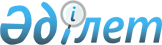 "Жеке және заңды тұлғаларға көрсетілетін мемлекеттік қызметтердің тізілімін бекіту туралы" Қазақстан Республикасы Үкіметінің 2010 жылғы 20 шілдедегі № 745 қаулысына өзгерістер енгізу туралы
					
			Күшін жойған
			
			
		
					Қазақстан Республикасы Үкіметінің 2012 жылғы 29 ақпандағы № 273 қаулысы. Күші жойылды - Қазақстан Республикасы Үкіметінің 2013 жылғы 18 қыркүйектегі № 983 қаулысымен

      Ескерту. Күші жойылды - ҚР Үкіметінің 18.09.2013 № 983 қаулысымен (алғашқы ресми жарияланған күнінен бастап қолданысқа енгізіледі).      Қазақстан Республикасының Үкіметі ҚАУЛЫ ЕТЕДІ:



      1. «Жеке және заңды тұлғаларға көрсетілетін мемлекеттік қызметтердің тізілімін бекіту туралы» Қазақстан Республикасы Үкіметінің 2010 жылғы 20 шілдедегі № 745 қаулысына (Қазақстан Республикасының ПҮАЖ-ы, 2010 ж., № 44, 401-құжат) мынадай өзгерістер енгізілсін:



      1) көрсетілген қаулымен бекітілген жеке және заңды тұлғаларға көрсетілетін мемлекеттік қызметтердің тізілімі осы қаулыға қосымшаға сәйкес жаңа редакцияда жазылсын;



      2) 2-тармақ мынадай редакцияда жазылсын:



      «2. Орталық мемлекеттік органдар, Қазақстан Республикасының Президентіне тікелей бағынатын және есеп беретін мемлекеттік органдар (келісім бойынша) бір ай мерзімде осы тізілімге енгізілген мемлекеттік қызметтердің стандарттарын әзірлесін.».



      2. Осы қаулы алғашқы ресми жарияланған күнінен бастап қолданысқа енгізіледі.      Қазақстан Республикасының

      Премьер-Министрі                           К. Мәсімов

Қазақстан Республикасы  

Үкіметінің        

2012 жылғы 29 ақпандағы 

№ 273 қаулысына     

қосымша         Қазақстан Республикасы  

Үкіметінің       

2010 жылғы 20 шілдедегі 

№ 745 қаулысымен    

бекітілген        

Жеке және заңды тұлғаларға көрсетілетін мемлекеттік қызметтердің тізілімі      Ескертпе:

      * әлеуметтік маңызы бар қызмет

      аббревиатуралардың толық жазылуы:
					© 2012. Қазақстан Республикасы Әділет министрлігінің «Қазақстан Республикасының Заңнама және құқықтық ақпарат институты» ШЖҚ РМК
				Р/с

№Қызметтің атауыМемлекеттік қызметті алушыларМемлекеттік қызмет стандартын әзірлеуді қамтамасыз ететін орталық мемлекеттік органМемлекеттік қызметті көрсететін мемлекеттік орган, ведомстволық бағынысты ұйым, өзге де жеке және заңды тұлғаларӨтініштер қабылдауды және ресімделген құжаттар беруді жүзеге асыратын ұйымдарМемлекеттік қызмет көрсету нысаны (электронды, қағаз түрінде), аяқтау нысаны12345671-бөлім. Жеке тұлғаларды, азаматтарды, азаматтығы жоқ адамдарды, шетелдік азаматтарды тіркеу саласындағы мемлекеттік қызметтер1-бөлім. Жеке тұлғаларды, азаматтарды, азаматтығы жоқ адамдарды, шетелдік азаматтарды тіркеу саласындағы мемлекеттік қызметтер1-бөлім. Жеке тұлғаларды, азаматтарды, азаматтығы жоқ адамдарды, шетелдік азаматтарды тіркеу саласындағы мемлекеттік қызметтер1-бөлім. Жеке тұлғаларды, азаматтарды, азаматтығы жоқ адамдарды, шетелдік азаматтарды тіркеу саласындағы мемлекеттік қызметтер1-бөлім. Жеке тұлғаларды, азаматтарды, азаматтығы жоқ адамдарды, шетелдік азаматтарды тіркеу саласындағы мемлекеттік қызметтер1-бөлім. Жеке тұлғаларды, азаматтарды, азаматтығы жоқ адамдарды, шетелдік азаматтарды тіркеу саласындағы мемлекеттік қызметтер1-бөлім. Жеке тұлғаларды, азаматтарды, азаматтығы жоқ адамдарды, шетелдік азаматтарды тіркеу саласындағы мемлекеттік қызметтер1.Қазақстан Республикасының азаматтарын тұрғылықты жері бойынша тіркеу*Жеке тұлғаларІІМІІМХҚКОҚағаз түрінде (азаматтарды тіркеу кітабына белгі қою)2.Қазақстан Республикасының азаматтарын тұрғылықты жері бойынша тіркеу есебінен шығару*Жеке тұлғаларІІМІІМХҚКОҚағаз түрінде (азаматтарды тіркеу кітабына белгі қою)3.Қазақстан Республикасының азаматтарына паспорттар, жеке куәліктер беру*Жеке тұлғаларІІМІІМХҚКОҚағаз түрінде (куәлік, паспорт)4.Қазақстан Республикасының азаматтарына уақытша жеке куәлік беруЖеке тұлғаларІІМІІМХҚКОҚағаз түрінде (уақытша куәлік)5.Оралмандарды көшіп келу квотасына енгізуЖеке тұлғаларІІМІІМІшкі істер органдары көші-қон полициясының аумақтық бөлімшелеріҚағаз түрінде (анықтама)6.Қазақстан Республикасында босқын мәртебесін беру, ұзарту, одан айыру және тоқтату Жеке тұлғаларІІМІІМІшкі істер органдары көші-қон полициясының аумақтық бөлімшелеріҚағаз түрінде (куәлік)7.Қазақстан Республикасының азаматтығын алуды және одан шығуды тіркеуЖеке тұлғаларІІМІІМІшкі істер органдары көші-қон полициясының аумақтық бөлімшелеріҚағаз түрінде (анықтама)8.Қазақстан Республикасына уақытша келетін шетелдіктер мен азаматтығы жоқ адамдарды тіркеу*Жеке тұлғаларІІМІІМІшкі істер органдары көші-қон полициясының аумақтық бөлімшелеріҚағаз түрінде (көші-қон карточкасының «тіркеу» бағанын толтыру)9.Қазақстан Республикасында тұрақты тұруға шетелдіктер мен азаматтығы жоқ адамдарды тіркеу және оларға рұқсат беруЖеке тұлғаларІІМІІМІшкі істер органдары көші-қон полициясының аумақтық бөлімшелеріҚағаз түрінде (рұқсат)10.Ауыл шаруашылығы министрлігі беретіндерді қоспағанда, азаматтарға жүргізуші куәліктерін беру*Жеке тұлғаларІІМІІМІшкі істер органдары көші-қон полициясының аумақтық бөлімшелеріҚағаз түрінде (рұқсат)11.Ауыл шаруашылығы министрлігі жүзеге асыратын тіркеуді қоспағанда, көлік құралдарын сенімхат бойынша басқаратын адамдарды тіркеуЖеке тұлғаларІІМІІМІшкі істер органдары көші-қон полициясының аумақтық бөлімшелеріҚағаз түрінде (рұқсат)12.Азаматтығы жоқ тұлғаларға куәліктер және Қазақстан Республикасында тұрақты тұратын шетелдіктердің тұруына ыхтиярхат беруЖеке тұлғаларІІМІІМІшкі істер органдары көші-қон полициясының аумақтық бөлімшелеріҚағаз түрінде (азаматтағы жоқ тұлғаның куәлігі және шетелдіктің ыхтиярхаты)13.Тұрғылықты жерінен мекенжай анықтамасын беруЖеке және заңды тұлғаларІІМІІМХҚКО, Астана, Алматы қалалары және облыстар ІІД-нің мекенжай бюросыҚағаз түрінде (анықтама)14.Тууды тіркеу, оның ішінде азаматтық хал актілерінің жазбаларына өзгерістерді, толықтырулар мен түзетулерді енгізу*Жеке тұлғаларӘділетминіАумақтық әділет органдарыХҚКО, аудандық (облыстық маңызы бар қаланың) әділет басқармаларыЭлектронды, қағаз түрінде (куәлік)15.Қайтыс болуды тіркеу, оның ішінде азаматтық хал актілерінің жазбаларына өзгерістерді, толықтырулар мен түзетулерді енгізуЖеке тұлғаларӘділетминіАумақтық әділет органдарыХҚКО, аумақтық әділет органдарыҚағаз түрінде (куәлік)16.Неке қиюды тіркеу, оның ішінде азаматтық хал актілері жазбаларына өзгерістерді, толықтырулар мен түзетулерді енгізуЖеке тұлғаларӘділетминіАумақтық әділет органдарыАумақтық әділет органдарыЭлектронды, қағаз түрінде (куәлік)17.Неке бұзуды тіркеу, оның ішінде азаматтық хал актілері жазбаларына өзгерістерді, толықтырулар мен түзетулерді енгізуЖеке және заңды тұлғаларӘділетминіАумақтық әділет органдарыХҚКО, аудандық (облыстық маңызы бар қаланың) әділет басқармаларыЭлектронды, қағаз түрінде (куәлік)18.Әкелікті анықтауды тіркеу, оның ішінде азаматтық хал актілері жазбаларына өзгерістерді, толықтырулар мен түзетулерді енгізуЖеке және заңды тұлғаларӘділетминіАумақтық әділет органдарыАумақтық әділет органдарыҚағаз түрінде (куәлік)19.Бала (қыз) асырап алуды тіркеу, оның ішінде азаматтық хал актілері жазбаларына өзгерістерді, толықтырулар мен түзетулерді енгізуЖеке тұлғаларӘділетминіАумақтық әділет органдарыАумақтық әділет органдарыҚағаз түрінде (куәлік)20.Тегін, атын, әкесінің атын өзгертуді тіркеу, оның ішінде азаматтық хал актілері жазбаларына өзгерістерді, толықтырулар мен түзетулерді енгізуЖеке тұлғаларӘділетминіАумақтық әділет органдарыХҚКО, аудандық (облыстық маңызы бар қаланың) әділет басқармаларыҚағаз түрінде (куәлік)21.Азаматтық хал актілерінің жазуларын қалпына келтіруЖеке тұлғаларӘділетминіАумақтық әділет органдарыХҚКО, аудандық (облыстық маңызы бар қаланың) әділет басқармаларыҚағаз түрінде (куәлік)22.Азаматтық хал актілерін тіркеу туралы қайтадан куәліктер немесе анықтамалар беруЖеке тұлғаларӘділетминіАумақтық әділет органдарыХҚКОҚағаз түрінде (куәлік немесе анықтама)23.Патенттік сенім білдірілген өкілдерді мемлекеттік тіркеу және аттестаттауЖеке тұлғаларӘділетминіӘділетминіӘділетминінің Зияткерлік меншік құқығы комитетіҚағаз түрінде (куәлік)24.Запастағы офицерлерді әскери есепке алу және одан шығаруЖеке тұлғаларҚорғанысминіҚорғанысминіХҚКО, Жергілікті әскери басқару органдарыҚағаз түрінде (белгі (мөртабан)25.Запастағы солдаттарды, сержанттарды әскери есепке алу және одан шығаруЖеке тұлғаларҚорғанысминіҚорғанысминіХҚКО, Жергілікті әскери басқару органдарыҚағаз түрінде (белгі (мөртабан)26.Әскерге шақырылушыларды әскери есепке алу және одан шығаруЖеке тұлғаларҚорғанысминіҚорғанысминіХҚКО, Жергілікті әскери басқару органдарыҚағаз түрінде (белгі (мөртабан)27.Әскерге шақырылғандарға шақыру учаскелеріне тіркеу туралы куәлік беруЖеке тұлғаларҚорғанысминіҚорғанысминіХҚКО, Жергілікті әскери басқару органдарыҚағаз түрінде (куәлік)28.Запастағы офицерлерге әскери билеттер (әскери билеттер орнына уақытша куәлік) беруЖеке тұлғаларҚорғанысминіҚорғанысминіХҚКО, Жергілікті әскери басқару органдарыҚағаз түрінде (уақытша билет/ уақытша куәлік)29.Запастағы солдаттарға, сержанттарға әскери билеттер (әскери билеттер орнына уақытша куәлік) беруЖеке тұлғаларҚорғанысминіҚорғанысминіХҚКО, Жергілікті әскери басқару органдарыҚағаз түрінде (уақытша әскери билет/уақытша куәлік)30.Ұлы Отан соғысына қатысушыларға, жауынгер-интернационалистерге, Чернобыль электр стансасының апатының салдарын жоюға қатысушыларға, куәліктер беруЖеке тұлғаларҚорғанысминіҚорғанысминіХҚКО, Жергілікті әскери басқару органдарыҚағаз түрінде (анықтама)31.Өздігінен жүретін ауыл шаруашылығы мелиоративтік және жол-құрылыс машиналары мен тетіктерін, сондай-ақ жүріп өту мүмкіндігі жоғары арнайы машиналарды қоса алғанда, тракторларды және олардың базасында жасалған өздігінен жүретін шассилер мен тетіктерді, оларға тіркемелерді басқару құқығына куәліктер беруЖеке тұлғаларАШМАШМ

Агроөнеркәсіп кешеніндегі Мемлекеттік инспекция комитетінің аумақтық инспекцияларыАШМ Агроөнеркәсіп кешеніндегі Мемлекеттік инспекция комитетінің аумақтық инспекцияларыҚағаз түрінде (куәлік (куәліктің телнұсқасы)32.Өздігінен жүретін ауыл шаруашылығы, мелиоративтік және жол-құрылыс машиналары мен тетіктерін, сондай-ақ жүріп өту мүмкіндігі жоғары арнайы машиналарды қоса алғанда, тракторларды және олардың базасында жасалған өздігінен жүретін шассилер мен тетіктерді, оларға тіркемелерді сенімхат бойынша басқаратын адамдарды тіркеуЖеке тұлғаларАШМАШМ Агроөнеркәсіп кешеніндегі Мемлекеттік инспекция комитетінің аумақтық инспекцияларыАШМ Агроөнеркәсіп кешеніндегі Мемлекеттік инспекция комитетінің аумақтық инспекцияларыҚағаз түрінде (басқару сенімхатына мөртабан қою)33.Шағын көлемді кемелерді басқару құқығына куәліктер беруЖеке тұлғаларККМККМ Көліктік бақылау комитетінің аумақтық бөлімшелеріХҚКОҚағаз түрінде (куәлік)34.Жұмыссыз азаматтарды тіркеу және есепке қою*Жеке тұлғаларЕңбекминіАстана және Алматы қалаларының жұмыспен қамту және әлеуметтік бағдарламалар басқармалары, аудандардың, облыстық маңызы бар қалалардың жұмыспен қамту және әлеуметтік бағдарламалар бөлімдеріАстана және Алматы ққ жұмыспен қамту және әлеуметтік бағдарламалар басқармалары, аудандардың, облыстық маңызы бар қалалардың жұмыспен қамту және әлеуметтік бағдарламалар бөлімдеріҚағаз түрінде (тіркеу және есепке қою)35.Семей ядролық сынақ полигонында ядролық сынақтардың салдарынан зардап шеккен азаматтарды тіркеу және есепке алу және оларға куәліктер беруЖеке тұлғаларЕңбекминіАстана және Алматы қалаларының жұмыспен қамту және әлеуметтік бағдарламалар басқармалары, аудандардың, облыстық маңызы бар қалалардың жұмыспен қамту және әлеуметтік бағдарламалар бөлімдеріХҚКО, Астана және Алматы ққ. жұмыспен қамту және әлеуметтік бағдарламалар басқармалары, аудандардың, облыстық маңызы бар қалалардың жұмыспен қамту және әлеуметтік бағдарламалар бөлімдеріҚағаз түрінде (хабарлама, куәлік)36.Мемлекеттік тұрғын үй қорынан тұрғын үйге немесе жеке тұрғын үй қорынан жергілікті орган жалдаған тұрғын үйге мұқтаж азаматтарды есепке алу және кезекке қоюЖеке тұлғаларҚТКШІААстана, Алматы қалаларының тұрғын үй басқармалары, аудандардың, облыстық маңызы бар қалалардың тұрғын үй-коммуналдық шаруашылық, жолаушылар көлігі мен автомобиль жолдары бөлімдеріХҚКО, Астана, Алматы қалаларының тұрғын үй басқармалары, аудандардың, облыстық маңызы бар қалалардың тұрғын үй-коммуналдық шаруашылық, жолаушылар көлігі мен автомобиль жолдары бөлімдеріЭлектрондық, қағаз түрінде (хабарлама)37.Мектепке дейінгі балалар ұйымдарына жіберу үшін мектепке дейінгі (7 жасқа дейін) жастағы балаларды кезекке қою*Жеке тұлғаларБҒМАудандардың және облыстық маңызы бар қалалардың білім бөлімдері, кент, ауыл (село), ауылдық (селолық) округ әкімінің аппаратыХҚКО, Аудандардың және облыстық маңызы бар қалалардың білім бөлімдері, кент, ауыл (село), ауылдық (селолық) округ әкімінің аппаратыЭлектрондық, қағаз түрінде (тіркеуге қою туралы хабарлама, мектепке дейінгі ұйымдарға жіберу)2-бөлім. Жеке және заңды тұлғаларды тіркеу саласындағы мемлекеттік қызметтер2-бөлім. Жеке және заңды тұлғаларды тіркеу саласындағы мемлекеттік қызметтер2-бөлім. Жеке және заңды тұлғаларды тіркеу саласындағы мемлекеттік қызметтер2-бөлім. Жеке және заңды тұлғаларды тіркеу саласындағы мемлекеттік қызметтер2-бөлім. Жеке және заңды тұлғаларды тіркеу саласындағы мемлекеттік қызметтер2-бөлім. Жеке және заңды тұлғаларды тіркеу саласындағы мемлекеттік қызметтер2-бөлім. Жеке және заңды тұлғаларды тіркеу саласындағы мемлекеттік қызметтер38.Бұқаралық ақпарат құралдарын есепке қоюЖеке және заңды тұлғаларБАМБАМ Ақпарат және мұрағаттар комитетіБАМ Ақпарат және мұрағаттар комитетіЭлектронды, қағаз түрінде (куәлік)39.Қазақстан Республикасының мемлекеттік мұрағаттарынан шығатын және шет елдерге жіберілетін мұрағаттық анықтамаларға және мұрағаттық құжаттардың көшірмелеріне апостиль қоюЖеке және заңды тұлғаларБАМБАМ Ақпарат және мұрағаттар комитетіХҚКО, БАМ Ақпарат және мұрағаттар комитетіҚағаз түрінде (апостиль қою)40.Облыс аумағында (республикалық маңызы бар қалалар, астана) таратылатын шетелдік бұқаралық ақпарат құралдарын есепке алуЖеке және заңды тұлғаларБАМАстана және Алматы қалалары, облыстардың Ішкі саясат басқармаларыХҚКОЭлектронды, қағаз түрінде (анықтама)41.Сот сараптамасы қызметін жүзеге асыруға лицензия беру, қайта ресімдеу және лицензияның телнұсқасын беруЖеке және заңды тұлғаларӘділетминіӘділетминіӘділетминіЭлектронды, қағаз түрінде (лицензия)42.Заңды тұлғаларды мемлекеттік тіркеу (қайта тіркеу), олардың филиалдары мен өкілдіктерін есептік тіркеу (қайта тіркеу)*Заңды тұлғаларӘділетминіӘділетмині, аумақтық әділет органдарыХҚКОЭлектронды, қағаз түрінде (куәлік)43.Заңды тұлғалардың, филиалдар мен өкілдіктердің құрылтай құжаттарына енгізілген өзгерістер мен толықтыруларды тіркеуЗаңды тұлғаларӘділетминіӘділетмині, аумақтық әділет органдарыХҚКО Қағаз түрінде (тіркеу (қайта тіркеу) туралы қайта тіркелген куәлік)44.Заңды тұлғаларды мемлекеттік тіркеу (қайта тіркеу), заңды тұлғалардың филиалдары мен өкілдіктерін есептік тіркеу (қайта тіркеу) туралы куәліктің көшірмесін беруЗаңды тұлғаларӘділетминіӘділетмині, аумақтық әділет органдарыХҚКОЭлектронды, қағаз түрінде (куәлік көшірмесі)45.Заңды тұлғалар қызметінің тоқтатылуын мемлекеттік тiркеу, филиалдар мен өкілдіктерді есептік тіркеуден шығару*Заңды тұлғаларӘділетминіӘділетмині, аумақтық әділет органдарыХҚКОҚағаз түрінде (бұйрық)46.Мүлікті бағалау (зияткерлік меншік объектілерін, материалдық емес активтердің құнын қоспағанда) жөніндегі қызметті жүзеге асыру құқығына біліктілік емтиханын өткізу және лицензия беру, қайта ресімдеу, лицензияның телнұсқасын беруЖеке және заңды тұлғаларӘділетминіӘділетминінің Тіркеу және құқықтық көмек көрсету комитетіӘділетминінің Тіркеу және құқықтық көмек көрсету комитетіЭлектронды түрінде (лицензия)47.Зияткерлік меншікті, материалдық емес активтердің құнын бағалау жөніндегі қызметті жүзеге асыру құқығына біліктілік емтиханын өткізу және лицензия беру, қайта ресімдеу, лицензияның телнұсқасын беруЖеке және заңды тұлғаларӘділетминіӘділетминінің Тіркеу және құқықтық көмек көрсету комитетіӘділетминінің Тіркеу және құқықтық көмек көрсету комитетіЭлектронды түрінде (лицензия)48.Адвокаттық қызметпен айналысу құқығына аттестаттау өткізу және лицензия беру, қайта ресімдеу, лицензияның телнұсқасын беруЖеке тұлғаларӘділетминіӘділетмині Тіркеу және құқықтық көмек көрсету комитеті, Әділетминінің аумақтық органдарыӘділетмині Тіркеу және құқықтық көмек көрсету комитеті, Әділетминінің аумақтық органдарыЭлектронды түрінде (лицензия)49.Нотариаттық қызметпен айналысу құқығына аттестаттау және лицензия беру, қайта ресімдеу, лицензияның телнұсқасын беруЖеке тұлғаларӘділетминіӘділетминінің Тіркеу және құқықтық көмек көрсету комитеті, Әділетминінің аумақтық органдарыӘділетминінің Тіркеу және құқықтық көмек көрсету комитеті, Әділетминінің аумақтық органдарыЭлектронды, қағаз түрінде(лицензия)50.Жеке сот орындаушыларының қызметін жүзеге асыруға лицензия беру, қайта ресімдеу, лицензияның телнұсқасын беруЖеке тұлғаларӘділетминіӘділетминінің Сот актілерін орындау комитетіӘділетминініңСот актілерін орындау комитетінің аумақтық органдарыЭлектрондық, қағаз түрінде (лицензия)51.Миссионерлерді тіркеу мен қайта тіркеуЖеке тұлғаларДІАДІА аумақтық бөлімшелеріДІА аумақтық бөлімшелеріҚағаз түрінде (куәлік)52.Дінтану сараптамасын жүргізуЖеке және заңды тұлғаларДІАДІА, ДІА аумақтық бөлімшелеріДІА, ДІА аумақтық бөлімшелеріҚағаз түрінде (сараптамалық қорытынды)53.Республика аумағындағы шетелдік діни бірлестіктердің қызметін, шетелдік діни орталықтардың Қазақстан Республикасындағы діни бірлестіктер басшыларын тағайындауын келісуЖеке және заңды тұлғаларДІАДІАДІАҚағаз түрінде (келісімхат)54.Дін қызметі саласындағы құзыретті органмен келісу бойынша ғибадат үйлерін (ғимараттарын) салуға, олардың орналасатын жерін анықтауға, сондай-ақ үйлерді (ғимараттарды) ғибадат үйлері (ғимараттары) етіп қайта бейіндеуге (функционалдық мақсатын өзгерту) шешімдер беруЖеке және заңды тұлғаларДІАЖергілікті атқарушы органдарЖергілікті атқарушы органдарҚағаз түрінде (рұқсат беру)55.Салық төлеушілерді тіркеуЖеке және заңды тұлғаларҚаржыминіҚаржыминінің Салық комитетіОблыстар бойынша, аудандар, облыстық және аудандық маңызы бар қалалар, қалалардағы аудандар бойынша салық органдарыЭлектронды, қағаз түрінде (куәлік, тіркеу куәлігі)56.Жекелеген қызмет түрлерін жүзеге асыратын салық төлеушіні тіркеу есебіЖеке және заңды тұлғаларҚаржыминіҚаржыминінің Салық комитетіОблыстар бойынша, аудандар, облыстық және аудандық маңызы бар қалалар, қалалардағы аудандар бойынша салық органдарыҚағаз түрінде (тіркеу карточкалары)57.Қосылған құн салығын төлеушілерді тіркеу есебі Жеке және заңды тұлғаларҚаржыминіҚаржыминінің Салық комитетіОблыстар бойынша, аудандар, облыстық және аудандық маңызы бар қалалар, қалалардағы аудандар бойынша салық органдарыҚағаз түрінде (куәлік)58.Жеке кәсіпкерді, жеке нотариусты, жеке сот орындаушысын, адвокатты тіркеу есебі*Жеке тұлғаларҚаржыминіҚаржыминінің Салық комитетіОблыстар бойынша, аудандар, облыстық және аудандық маңызы бар қалалар, қалалардағы аудандар бойынша салық органдарыҚағаз түрінде (куәлік)59.Электрондық салық төлеуші ретінде тіркеу есебі*Жеке және заңды тұлғаларҚаржыминіҚаржыминінің Салық комитетіОблыстар бойынша, аудандар, облыстық және аудандық маңызы бар қалалар, қалалардағы аудандар бойынша салық органдарыҚағаз түрінде (электрондық цифрлық қолтаңба)60.Мұнай өнімдерінің жекелеген түрлерін шығарушыларға (импорттаушыларға), сондай-ақ акцизделетін өнімдер мен мазуттың кейбір түрлерін өндірушілер мен импорттаушыларының тауарларына жеке сәйкестендіру нөмірін (ЖСН-код) беруЖеке және заңды тұлғаларҚаржыминіҚаржыминінің Салық комитетіОблыстар, Астана және Алматы қалалары бойынша салық органдарыЭлектрондық, қағаз түрінде (хабарлама)61.Оңалтушы және (немесе) конкурстық басқарушылардың және (немесе) сыртқы байқау әкімшісінің қызметін жүзеге асыру құқығы бар тұлғаларды тіркеу және оларды тіркеуден алуЖеке тұлғаларҚаржыминіҚаржыминінің Дәрменсіз борышкерлермен жұмыс комитетіҚаржыминінің Дәрменсіз борышкерлермен жұмыс комитетіҚағаз түрінде (тіркеу)62.Алматы қаласының қаржы орталығы қатысушыларын, заңды тұлғаларын мемлекеттік тіркеу (қайта тіркеу)Заңды тұлғаларҰБҰБ-ның Алматы қаласындағы өңірлік қаржы орталығын дамыту комитетіҰБ-ның Алматы қаласындағы өңірлік қаржы орталығын дамыту комитетіҚағаз түрінде (куәлік)63.Тарих және мәдениет ескерткіштерінде археологиялық және (немесе) ғылыми реставрациялау жұмыстарын жүзеге асыру жөніндегі қызметке лицензия, қайта ресімдеу, лицензияның телнұсқасын беруЖеке және заңды тұлғаларМәдениетминіМәдениетминінің Мәдениет комитетіМәдениетминінің Мәдениет комитетіЭлектрондық, қағаз түрінде (лицензия)64.Мәдени құндылықтарды уақытша әкетуге және әкелуге рұқсаттар беруЖеке және заңды тұлғаларМәдениетминіМәдениетминінің Мәдениет комитетіМәдениетмині Мәдениет комитетіҚағаз түрінде (куәлік)3-бөлім. Заңды және жеке тұлғалардың мүліктерін тіркеу саласындағы мемлекеттік қызметтер3-бөлім. Заңды және жеке тұлғалардың мүліктерін тіркеу саласындағы мемлекеттік қызметтер3-бөлім. Заңды және жеке тұлғалардың мүліктерін тіркеу саласындағы мемлекеттік қызметтер3-бөлім. Заңды және жеке тұлғалардың мүліктерін тіркеу саласындағы мемлекеттік қызметтер3-бөлім. Заңды және жеке тұлғалардың мүліктерін тіркеу саласындағы мемлекеттік қызметтер3-бөлім. Заңды және жеке тұлғалардың мүліктерін тіркеу саласындағы мемлекеттік қызметтер3-бөлім. Заңды және жеке тұлғалардың мүліктерін тіркеу саласындағы мемлекеттік қызметтер65.Жылжымайтын мүлікке құқықтарды (ауыртпалықтарды) мемлекеттік тіркеу*Жеке және заңды тұлғаларӘділетминіАумақтық әділет органдарыХҚКОҚағаз түрінде (мөртабан қою)66.Жылжымайтын мүлікке құқықты белгілейтін құжатының телнұсқасын беруЖеке және заңды тұлғаларӘділетминіАумақтық әділет органдарыХҚКОҚағаз түрінде (құқықты белгілейтін құжатының телнұсқасы)67.Жылжымайтын объектілердің техникалық паспортын беруЖеке және заңды тұлғаларӘділетминіОблыстардың, Астана және Алматы қалалары. «Жылжымайтын мүлік жөніндегі орталығы» РМҚК және олардың филиалдарыХҚКО, Облыстардың, Астана және Алматы ққ. «Жылжымайтын мүлік жөніндегі орталығы» РМҚК және олардың филиалдарыҚағаз түрінде (техникалық паспорт)68.Жылжымайтын мүліктің техникалық паспортының телнұсқасын беруЖеке және заңды тұлғаларӘділетмині«Жылжымайтын мүлік жөніндегі орталығы» РМҚК және олардың филиалдарыХҚКОҚағаз түрінде (техникалық паспорттың телнұсқасы)69.Міндетті мемлекеттік тіркеуге жатпайтын жылжымалы мүлік кепілдігін тіркеу және міндетті мемлекеттік тіркеуге жатпайтын жылжымалы мүлік кепілдігін тіркеу куәлігінің телнұсқасын беру*Жеке және заңды тұлғаларӘділетмині«Жылжымайтын мүлік жөніндегі орталығы» РМҚК және олардың филиалдарыХҚКОҚағаз түрінде (мөртабан қою, куәлік)70.Авторлық құқықпен қорғалатын туындыларға құқтарды мемлекеттік тіркеуЖеке және заңды тұлғаларӘділетминіӘділетминіӘділетминінің Зияткерлік меншік құқығы комитетіҚағаз түрінде (куәлік)71.Туындылар мен сабақтас құқықтар объектілерін пайдалануға лицензиялық шарттарды мемлекеттік тіркеуЖеке және заңды тұлғаларӘділетминіӘділетминіӘділетминінің Зияткерлік меншік құқығы комитетіҚағаз түрінде (мемлекеттік тіркеу куәлігі)72.Өнеркәсіптік меншік объектілерін пайдалануға байланысты лицензиялық, сублицензиялық шарттарды мемлекеттік тіркеуЖеке және заңды тұлғаларӘділетминіӘділетминіӘділетминінің Зияткерлік меншік құқығы комитетіҚағаз түрінде (мөртабан қою)73.Өнеркәсіптік меншік объектілерін пайдалануға байланысты басқаға беру шарттарын мемлекеттік тіркеуЖеке және заңды тұлғаларӘділетминіӘділетминіӘділетминінің Зияткерлік меншік құқығы комитетіҚағаз түрінде (мөртабан қою)74.Жылжымайтын объектілер жоспарын (схемасын) қоса алғанда, тіркеу бөлімі куәландырған тіркеу ісі құжаттарының көшірмелерін беруЖеке және заңды тұлғаларӘділетминіАумақтық әділет органдарыХҚКОҚағаз түрінде (тіркеу ісі құжатының көшірмесі)75.Мүліктік құқықтарды ұжымдық негізде басқаратын ұйымдарды аккредиттеуЗаңды тұлғаларӘділетминіӘділетминінің Зияткерлік меншік құқығы комитетіӘділетминінің Зияткерлік меншік құқығы комитетіҚағаз түрінде (куәлік)76.Жылжымайтын мүлікке тіркелген құқықтар (ауыртпалықтарды) және оның техникалық сипаттамалары туралы анықтама беру*Жеке және заңды тұлғаларӘділетминіАумақтық әділет органдарыХҚКОЭлектронды түрінде (анықтама)77.Жылжымайтын мүліктің болуы (болмауы) туралы анықтама беру*Жеке және заңды тұлғаларӘділетминіАумақтық әділет органдарыХҚКОЭлектронды түрінде (анықтама)78.Міндетті мемлекеттік тіркеуге жатпайтын жылжымалы мүліктің кепілдігі жөнінде анықтама беруЖеке және заңды тұлғаларӘділетминіОблыстардың, Астана және Алматы қалаларының «Жылжымайтын мүлік жөніндегі орталығы» РМҚК және олардың филиалдарыХҚКОҚағаз түрінде (анықтама)79.Жарияланбаған туындылардың қолжазбаларын сақтау, қолжазбаларын сақтауға тапсыру туралы анықтама беруЖеке тұлғаларӘділетминіӘділетминіӘділетминінің Зияткерлік меншік құқығы комитетіҚағаз түрінде (анықтама)80.Жылжымайтын мүлікке тіркелген құқықтар және тоқтатылған құқықтар туралы анықтамалар беруЖеке және заңды тұлғаларӘділетминіАумақтық әділет органдарыХҚКОЭлектронды түрінде (анықтама)81.«Заңды тұлғалар» мемлекеттік деректер базасынан анықтама беруЖеке және заңды тұлғаларӘділетминіӘділетминіХҚКОЭлектронды түрінде (анықтама)82.Қазақстан Республикасының әділет органдарынан және өзге мемлекеттік органдарынан, сондай-ақ нотариустардан шығатын ресми құжаттарға апостиль қоюЖеке және заңды тұлғаларӘділетминіӘділетминінің Тіркеу қызметі комитеті, облыстардың және Алматы қаласының әділет департаменттеріХҚКОҚағаз түрінде (апостиль қою)83.Мемлекеттік кеме тізілімінде өзен кемелерін және оларға құқықтарды мемлекеттік тіркеуЖеке және заңды тұлғаларККМККМ Көліктік бақылау комитетінің аумақтық бөлімшелеріХҚКОҚағаз түрінде (кеме куәлігі)84.Жалға алынған шетел кемелері тізілімінде өзен кемелерін мемлекеттік тіркеуЖеке және заңды тұлғаларККМККМ Көліктік бақылау комитетінің аумақтық бөлімшелеріХҚКОҚағаз түрінде (куәлік)85.Шағын көлемді кемелерді мемлекеттік тіркеуЖеке және заңды тұлғаларККМККМ Көліктік бақылау комитетінің аумақтық бөлімшелеріХҚКОҚағаз түрінде(кеме билеті)86.Теміржолдың жылжымалы құрамының кепілдігі шартын тіркеуЖеке және заңды тұлғаларККМККМ Көліктік бақылау комитетінің аумақтық бөлімшелеріХҚКОҚағаз түрінде(куәлік)87.Теміржолдың жылжымалы құрамын тіркеуЖеке және заңды тұлғаларККМККМ Көліктік бақылау комитетінің аумақтық бөлімшелеріХҚКОҚағаз түрінде(куәлік)88.Радиоэлектронды құралдар мен жоғары жиілікті құрылғыларды тіркеуЖеке және заңды тұлғаларККМККМККМ Байланыс және ақпараттандыру комитетінің аумақтық бөлімшелеріЭлектрондық, қағаз түрінде(куәлік)89.Ауыл шаруашылығы министрлігі тіркейтін көлік құралдарын қоспағанда, автокөлік құралдарын тіркеу, қайта тіркеу және тіркелген нөмірлік белгілерді беруЖеке және заңды тұлғаларІІМІІМІшкі істер органдары жол полициясының тіркеу-емтихан қабылдау бөлімшелеріҚағаз түрінде(куәлік/нөмірлік таңба)90.Заңды және жеке тұлғалардың азаматтық, қызметтік қаруларының әр бірлігін тіркеу мен қайта тіркеуЖеке және заңды тұлғаларІІМІІМІІМ, облыстардың, Астана, Алматы қалаларының және көліктегі ІІД, қалалық, аудандық ішкі істер органдарының лицензия рұқсат беру жүйесінің бөлімшелеріҚағаз түрінде (рұқсат беру)91.Дәрі-дәрмек құралдарын, медициналық техника мен медициналық мақсаттағы бұйымдарды мемлекеттік тіркеу, қайта тіркеу және тіркеу құжаттамасына өзгерістер енгізуЖеке және заңды тұлғаларДСМАлматы қаласы бойынша МФҚБД, ДСМ-нің «Дәрілік құралдарды, медициналық мақсаттағы бұйымдарды және медицина техникасын сараптау ұлттық орталығы» шаруашылық жүргізу құқығындағы РМК, ДСМ МФҚБКАлматы қаласы бойынша МФҚБДҚағаз түрінде (тіркеу ісі)92.Балалар тамағы өнімдерін, тағамға тағамдық және биологиялық белсенді қоспаларды, генетикалық түрлендірілген объектілерді, бояғыштарды, дезинфекция, дезинсекция және дератизация құралдарын, сумен және тамақ өнімдерімен жанасатын материалдар мен бұйымдарды, адам денсаулығына зиянды әсер ететін химиялық заттарды, өнімдермен заттардың жекелеген түрлерін мемлекеттік тіркеу және қайта тіркеуЖеке және заңды тұлғаларДСММСЭҚК, МСЭҚК және оның аумақтық бөлiмшелеріМСЭҚК, МСЭҚК және оның аумақтық бөлiмшелеріҚағаз түрінде (тіркеу)93.Шетелдік үлгіге сәйкестігін растау саласында құжаттар беретін шетелдік және халықаралық ұйымдарды тіркеуЖеке және заңды тұлғаларИЖТМИЖТМ Техникалық реттеу және метрология комитетінің аумақтық бөлiмшелеріИЖТМ Техникалық реттеу және метрология комитетінің аумақтық бөлiмшелеріҚағаз түрінде (куәлік)94.Монтаждалған арнайы жабдығы бар тіркемелерді, өздігінен жүретін ауыл шаруашылығы, мелиоративтік және жол-құрылыс машиналары мен тетіктерін, сондай-ақ тіркеу нөмірлік белгілерін бере отырып, жүріп өту мүмкіндігі жоғары арнайы машиналарды қоса алғанда, тракторларды және олардың базасында жасалған өздігінен жүретін шассилер мен тетіктерді, оларға тіркемелерді тіркеу, қайта тіркеуЖеке және заңды тұлғаларАШМАШМ Агроөнеркәсіп кешеніндегі Мемлекеттік инспекция комитетінің аумақтық инспекцияларыАШМ Агроөнеркәсіп кешендегі Мемлекеттік инспекция комитетінің аумақтық инспекцияларыҚағаз түрінде (тіркеу құжаты (көшірме) және мемлекеттік нөмірлік белгі)95.Өздігінен жүретін ауыл шаруашылығы, мелиоративтік және жол-құрылыс машиналары мен тетіктерді қоса алғанда, тракторларды және олардың базасында жасалған өздігінен жүретін шассилер мен тетіктерді, оларға тіркемелерді, сонымен қатар жүріп өту мүмкіндігі жоғары машиналардың кепілін тіркеу және мемлекеттік кепілін тіркеу туралы куәлік беруЖеке және заңды тұлғаларАШМАШМ Агроөнеркәсіп кешеніндегі Мемлекеттік инспекция комитетінің аумақтық инспекцияларыАШМ Агроөнеркәсіп кешендегі Мемлекеттік инспекция комитетінің аумақтық инспекцияларыҚағаз түрінде (куәлік (телнұсқа)96.Бақылау-касса машиналарын (БМК) есепке қою және есептен шығаруЖеке және заңды тұлғаларҚаржыминіҚаржыминінің Салық комитетіОблыстар бойынша, аудандар, облыстық және аудандық маңызы бар қалалар, қалалардағы аудандар бойынша салық органдарыҚағаз түрінде (белгіленген фискалдық жұмыс режимі және салық органының пломбасы бар БМК, регистрациялық карточка)97.Жер учаскесіне жеке меншік құқығына арналған актілерді ресімдеу және беру*Жеке және заңды тұлғаларЖРБАОблыстардың және Астана, Алматы қалаларының жер қатынастары басқармалары, аудандардың және облыстық маңызы бар қалалардың жер қатынастары бөлімдері және тиісті арнайы РМК жер ҒӨО кәсіпорындарыХҚКО, Облыстардың және Астана, Алматы қалаларының жер қатынастары басқармалары, аудандардың және облыстық маңызы бар қалалардың жер қатынастары бөлімдері, аудандардың жер қатынастары бөлімдеріЭлектронды, қағаз түрінде (акт)98.Жерді тұрақты пайдалану құқығына актілерді ресімдеу және беру*Заңды тұлғаларЖРБАОблыстардың және Астана, Алматы қалаларының жер қатынастары басқармалары, аудандардың және облыстық маңызы бар қалалардың жер қатынастары бөлімдері және тиісті арнайы РМК жер ҒӨО кәсіпорындарыХҚКО, Облыстардың және Астана, Алматы қалаларының жер қатынастары басқармалары, аудандардың және облыстық маңызы бар қалалардың жер қатынастары бөлімдері, аудандардың жер қатынастары бөлімдеріЭлектронды, қағаз түрінде (акт)99.Уақытша өтемін төлеп (ұзақ мерзімді, қысқа мерзімді) жер пайдалану (жалдау) құқығына актілерді ресімдеу және беруЖеке және заңды тұлғаларЖРБАОблыстардың және Астана, Алматы қалаларының жер қатынастары басқармалары, аудандардың және облыстық маңызы бар қалалардың жер қатынастары бөлімдері және тиісті арнайы РМК жер ҒӨО кәсіпорындарыХҚКО, Облыстардың және Астана, Алматы қалаларының жер қатынастары басқармалары, аудандардың және облыстық маңызы бар қалалардың жер қатынастары бөлімдері, аудандардың жер қатынастары бөлімдеріЭлектронды, қағаз түрінде (акт)100.Уақытша өтеусіз жер пайдалану құқығына актілерді ресімдеу және беруЖеке және заңды тұлғаларЖРБАОблыстардың және Астана, Алматы қалаларының жер қатынастары басқармалары, аудандардың және облыстық маңызы бар қалалардың жер қатынастары бөлімдері және тиісті арнайы РМК жер ҒӨО кәсіпорындарыХҚКО, Облыстардың және Астана, Алматы қалаларының жер қатынастары басқармалары, аудандардың және облыстық маңызы бар қалалардың жер қатынастары бөлімдері, аудандардың жер қатынастары бөлімдеріЭлектронды, қағаз түрінде (акт)4-бөлім. Көлік және коммуникация саласындағы мемлекеттік қызметтер4-бөлім. Көлік және коммуникация саласындағы мемлекеттік қызметтер4-бөлім. Көлік және коммуникация саласындағы мемлекеттік қызметтер4-бөлім. Көлік және коммуникация саласындағы мемлекеттік қызметтер4-бөлім. Көлік және коммуникация саласындағы мемлекеттік қызметтер4-бөлім. Көлік және коммуникация саласындағы мемлекеттік қызметтер4-бөлім. Көлік және коммуникация саласындағы мемлекеттік қызметтер101.Жүк көлік құралдарын өлшеу халықаралық сертификатын беруЖеке және заңды тұлғаларККМККМ Көліктік бақылау комитетінің аумақтық бөлімшелеріККМ Көліктік бақылау комитетінің аумақтық бөлімшелеріҚағаз түрінде (халықаралық сертификат)102.Электрондық (цифрлы) тахографтарға электрондық карточкалар беруЖеке және заңды тұлғаларККМККМ Көліктік бақылау комитетінің аумақтық бөлімшелеріХҚКОҚағаз түрінде (электрондық (цифрлы) тахографтарға электрондық карточкалар103.Халықаралық автомобиль тасымалдарымен айналасуға рұқсат берілетін куәлік және карточка беруЖеке және заңды тұлғаларККМККМ Көліктік бақылау комитетінің аумақтық бөлімшелеріХҚКОЭлектронды, қағаз түрінде (куәлік)104.Техникалық тексеріп қарау халықаралық сертификатын беру Жеке және заңды тұлғаларККМККМ Көліктік бақылау комитетінің аумақтық бөлімшелеріХҚКОЭлектронды, қағаз түрінде (техникалық қарау халықаралық сертификаты)105.Халықаралық және республика ішіндегі қатынастарда қауіпті жүктерді тасымалдауды жүзеге асыратын автокөлік құралдары жүргізушілерін дайындау курстарын бекітуЖеке және заңды тұлғаларККМККМ Көліктік бақылау комитетіХҚКОЭлектронды, қағаз түрінде (ҚР Көлік және коммуникация министрінің бұйрығы)106.Халықаралық және республика ішіндегі қатынастарда қауіпті жүктерді тасымалдауды жүзеге асыратын автокөлік құралдары жүргізушілеріне рұқсат беру туралы куәлік беруЖеке және заңды тұлғаларККМОқу орталықтарыОқу орталықтарыҚағаз түрінде (куәлік)107.Электрондық (сандық) тахографтар орнатуды жүзеге асыратын сервистік орталықтарының тізбесіне қосуЖеке және заңды тұлғаларККМККМ Көліктік бақылау комитетіХҚКОЭлектронды, қағаз түрінде (ҚР Көлік және коммуникация министрінің бұйрығы)108.Техникалық байқау орталықтарының тізілімін жүргізуЖеке және заңды тұлғаларККМККМ Көліктік бақылау комитетінің аумақтық бөлімшелеріХҚКОЭлектронды, қағаз түрінде (ҚР Көлік және коммуникация министрінің бұйрығы)109.Техникалық қарау орталықтары мен механикалық көліктік құралдарына және оларға тіркемелерге міндетті техникалық қараудан өту туралы куәліктері бланктерін беруЖеке және заңды тұлғаларККМККМ Көліктік бақылау комитетінің аумақтық бөлімшелеріХҚКОҚағаз түрінде (куәлік)110.Бербоут-чартер тізілімінде теңіз кемелерін мемлекеттік тіркеуЖеке және заңды тұлғаларККМККМККМҚағаз түрінде (куәлік)111.Кемелердiң командалық құрамының адамдарына және өзге де экипаждарының мүшелеріне диплом беруЖеке тұлғаларККМККМ Көліктік бақылау комитетінің аумақтық бөлімшелеріХҚКОҚағаз түрінде (диплом)112.Жасалып жатқан кемелер тiзiлiмiнде жасалып жатқан кемеге меншiк құқығын тiркеуЖеке және заңды тұлғаларККМККМККМҚағаз түрінде (куәлік)113.Кеменiң ипотекасын мемлекеттік тіркеуЖеке және заңды тұлғаларККМККМ Көліктік бақылау комитетінің аумақтық бөлімшелеріХҚКОҚағаз түрінде (куәлік)114.Шағын көлемді кеменiң ипотекасын мемлекеттік тіркеуЖеке және заңды тұлғаларККМККМ Көліктік бақылау комитетінің аумақтық бөлімшелеріХҚКОҚағаз түрінде (куәлік)115.Кемелер экипаждарының ең аз құрамы туралы куәлік беруЖеке және заңды тұлғаларККМККМ Көліктік бақылау комитетінің аумақтық бөлімшелеріХҚКОҚағаз түрінде (куәлік)116.Жолаушыларды автобустармен, микроавтобустармен облысаралық қалааралық, ауданаралық (облыс іші қалааралық) және халықаралық қатынастарда жүру ісіне лицензия беру, қайта ресімдеу, лицензия телнұсқасын беруЖеке және заңды тұлғаларККМККМ Көліктік бақылау комитетінің аумақтық бөлімшелеріХҚКОЭлектронды, қағаз түрінде (лицензия)117.Көл, өзен және автомобиль көлігімен қауіпті жүктерді тасымалдауға лицензия беру, қайта ресімдеу, лицензия телнұсқасын беруЖеке және заңды тұлғаларККМККМ Көліктік бақылау комитетінің аумақтық бөлімшелеріХҚКОЭлектронды, қағаз түрінде (лицензия)118.Халықаралық және республикалық маңызы бар жалпы пайдаланудағы автомобиль жолдарына сыртқы (көрнекі) жарнамаларды орналастыруға рұқсат беруЖеке және заңды тұлғаларККМККМ Автомобиль жолдары комитетінің облыстық департаменттері

ІІМ Жол полициясы комитетінің жол полициясы бөлімшелеріККМ Автомобиль жолдары комитетінің облыстық департаменттеріҚағаз түрінде (техникалық паспорт)119.Елді мекендердің көшелері және облыс пен аудандық маңызы бар жалпы пайдаланудағы автомобиль жолдарына сыртқы (көрнекі) жарнаманы орналастыруға рұқсат беруЖеке және заңды тұлғаларККМОблыстар, Астана және Алматы ққ. Автомобиль жолдары және жолаушылар көлігі басқармалары, аудандардың, облыстық маңызы бар қалалардың тұрғын үй-коммуналдық шаруашылық, жолаушылар көлігі мен автомобиль жолдары бөлімдері, ІІМ Жол полициясы комитетінің жол полициясы бөлімшелеріОблыстар, Астана және Алматы ққ. Автомобиль жолдары және жолаушылар көлігі басқармалары, аудандардың, облыстық маңызы бар қалалардың тұрғын үй-коммуналдық шаруашылық, жолаушылар көлігі мен автомобиль жолдары бөлімдеріҚағаз түрінде (техникалық паспорт)120.Республикалық маңызы бар жалпы пайдаланымдағы автомобиль жолдары бойындағы жолақтарға қызмет көрсету объектілерін орналастыру үшін жер учаскелерін беруге рұқсат беру (келісу)Жеке және заңды тұлғаларККМККМ Автомобиль жолдары комитетінің облыстық департаменттеріККМ Автомобиль жолдары комитетінің облыстық департаменттеріҚағаз түрінде (техникалық шарттар және паспорт беру)121.Халықаралық және республикалық маңызы бар автомобиль жолдарының арналармен, байланыс және электр қуатын беру жүйелерімен, мұнай құбырларымен және темір жолдарымен, басқа да инженерлік желілермен және коммуникациялармен қиылысуына келісім беруЖеке және заңды тұлғаларККМККМ Автомобиль жолдары комитетінің облыстық департаменттеріККМ Автомобиль жолдары комитетінің облыстық департаменттеріҚағаз түрінде (техникалық шарттар беру)122.Халықаралық және республикалық маңызы бар автомобиль жолдарында теміржол өткелдерін орналастыруға, қайта құруға, жөндеуге және жоюға келісім беруЖеке және заңды тұлғаларККМККМ Автомобиль жолдары комитетінің облыстық департаменттері

ІІМ Жол полициясы комитетінің жол полициясы бөлімшелеріККМ Автомобиль жолдары комитетінің облыстық департаменттеріҚағаз түрінде (техникалық шарттар беру)123.Халықаралық және республикалық маңызы бар автомобиль жолдарынан 2,5 км қашықтықта көпірден жоғары немесе төмен жер өңдеу жұмыстары және басқа да мақсаттар үшін өзеннің арнасы мен ағын суды тереңдетуге келісім беруЖеке және заңды тұлғаларККМККМ Автомобиль жолдары комитетінің облыстық департаменттеріККМ Автомобиль жолдары комитетінің облыстық департаменттеріҚағаз түрінде (техникалық шарттар беру)124.Халықаралық және республикалық маңызы бар немесе еңіс жерге орналасқан жолдармен қосылған құрылғыларға, шлюздерді жөндеу және қайта жөндеу және басқа жер өңдеу және гидротехникалық құрылыстарға келісім беруЖеке және заңды тұлғаларККМККМ Автомобиль жолдары комитетінің облыстық департаменттеріККМ Автомобиль жолдары комитетінің облыстық департаменттеріҚағаз түрінде (техникалық шарттар беру)125.Халықаралық және республикалық маңызы бар автомобиль жолдарында жұмыс жүргізу құқығына рұқсат (ордер) беруЖеке және заңды тұлғаларККМККМ Автомобиль жолдары комитетінің облыстық департаменттері, ІІМ жол полициясы бөлімшелеріККМ Автомобиль жолдары комитетінің облыстық департаменттеріҚағаз түрінде (рұқсат)126.Республикалық маңызы бар автомобиль жолдарынан және жүктерді салу және түсіру алаңдарынан шығып кету құралына рұқсат беруЖеке және заңды тұлғаларККМККМ Автомобиль жолдары комитетінің облыстық департаменттеріККМ Автомобиль жолдары комитетінің облыстық департаменттеріҚағаз түрінде (техникалық жағдайлар беру)127.Республикалық маңызы бар автомобиль жолдарымен қиылысатын жерде темiр жолдардың көтерiлуiне және төмендетiлуiне немесе қосымша жол төсеуге рұқсат беруЖеке және заңды тұлғаларККМККМ Автомобиль жолдары комитетінің облыстық департаменттеріККМ Автомобиль жолдары комитетінің облыстық департаменттеріҚағаз түрінде (техникалық жағдайлар беру)128.Қазақстан Республикасы ратификациялаған халықаралық шарттарға сәйкес Қазақстан Республикасының тасымалдаушыларына шетел мемлекеттері аумағы бойынша жүріп өтуі үшін рұқсат беруЖеке және заңды тұлғаларККМККМХҚКО, ККМ Транспорттық бақылау комитеті, Транспорттық бақылау комитетінің аумақтық бөлімшелеріҚағаз түрінде (шетел рұқсат беру)129.Қазақстан Республикасы аумағы бойынша ауыр салмақты ірі габаритті және көлік құралдарының (шетелдерді қоса алғанда) жүріп өтуі үшін арнайы рұқсат беруЖеке және заңды тұлғаларККМККМ Көліктік бақылау комитетінің аумақтық бөлімшелеріХҚКО, ККМ Көліктік бақылау комитетінің аумақтық бөлімшелеріҚағаз түрінде (арнайы рұқсат)130.Шет мемлекеттiң туын көтерiп жүзетiн кемелердiң каботажды жүзеге асыруына рұқсат беруЖеке және заңды тұлғаларККМККМККМҚағаз түрінде (рұқсат)131.Авиация персоналының куәлiгін беруЖеке және заңды тұлғаларККМККМ Азаматтық авиация комитетіККМ Азаматтық авиация комитетіҚағаз түрінде (куәлiк)132.Пайдаланушынының сертификатын беруЖеке және заңды тұлғаларККМККМ Азаматтық авиация комитетіККМ Азаматтық авиация комитетіҚағаз түрінде (сертификат)133.Тұрақты емес ұшуды орындауға рұқсаттар беруЖеке және заңды тұлғаларККМККМ Азаматтық авиация комитетіККМ Азаматтық авиация комитетіҚағаз түрінде (рұқсат)134.Қазақстан Республикасының әуе кемелерiн мемлекеттiк тiркеу туралы куәліктер беруЖеке және заңды тұлғаларККМККМ Азаматтық авиация комитетіККМ Азаматтық авиация комитетіҚағаз түрінде (куәлiк)135.Аса жеңiл авиация саласында әуе кемесiнiң ұшуға жарамдылығына сертификат беруЖеке және заңды тұлғаларККМККМ Азаматтық авиация комитетіККМ Азаматтық авиация комитетіҚағаз түрінде (сертификат)136.Аса жеңiл авиация саласында әуе кемесіне сәйкестік куәлігін беруЖеке және заңды тұлғаларККМККМ Азаматтық авиация комитетіККМ Азаматтық авиация комитетіҚағаз түрінде (куәлiк)137.Азаматтық әуе кемесiнiң ұшуға жарамдылығы сертификатын беруЖеке және заңды тұлғаларККМККМ Азаматтық авиация комитетіККМ Азаматтық авиация комитетіҚағаз түрінде (сертификат)138.Азаматтық әуе кемелерiнiң шет мемлекет берген ұшуға жарамдылығы сертификаттарын тану туралы шешім беруЖеке және заңды тұлғаларККМККМ Азаматтық авиация комитетіККМ Азаматтық авиация комитетіҚағаз түрінде (шешім)139.Азаматтық авиацияның оқу орталығының авиациялық сертификатын беруЖеке және заңды тұлғаларККМККМ Азаматтық авиация комитетіККМ Азаматтық авиация комитетіҚағаз түрінде (сертификат)140.Әуежайдың авиациялық қауiпсiздiк қызметiнiң тексеруді ұйымдастыру жөнiнде сертификат беруЖеке және заңды тұлғаларККМККМ Азаматтық авиация комитетіККМ Азаматтық авиация комитетіҚағаз түрінде (сертификат)141.Азаматтық әуе кемелерiн авиациялық жанар-жағармай материалдарымен қамтамасыз ету жөнiнде сертификат беруЖеке және заңды тұлғаларККМККМ Азаматтық авиация комитетіККМ Азаматтық авиация комитетіҚағаз түрінде (сертификат)142.Авиациялық жұмыстарды орындау құқығына арналған куәлiк беруЖеке және заңды тұлғаларККМККМ Азаматтық авиация комитетіККМ Азаматтық авиация комитетіҚағаз түрінде (куәлік)143.Қазақстан Республикасы кеңістігінде өз қызметін атқаратын шетелдік тасымалдаушыларды тіркеу туралы куәлік беру Жеке және заңды тұлғаларККМККМ Азаматтық авиация комитетіККМ Азаматтық авиация комитетіҚағаз түрінде (куәлік)144.Азаматтық авиацияның авиациялық техникаларына техникалық қызмет көрсету және оны жөндеу жөнiнде ұйымға сертификат беруЖеке және заңды тұлғаларККМККМ Азаматтық авиация комитетіККМ Азаматтық авиация комитетіҚағаз түрінде (сертификат)145.Ұшуды орындау құқығына арналған куәлiк беру (жалпы мақсаттағы авиацияны пайдаланушылар)Жеке және заңды тұлғаларККМККМ Азаматтық авиация комитетіККМ Азаматтық авиация комитетіҚағаз түрінде (куәлік)146.Әуе кемесіне шуыл бойынша сертификат беруЖеке және заңды тұлғаларККМККМ Азаматтық авиация комитетіККМ Азаматтық авиация комитетіҚағаз түрінде (сертификат)147.Әуе айлақтың (тiкұшақ айлығының) жарамдылығына сертификат беруЖеке және заңды тұлғаларМТКККМ Азаматтық авиация комитетіККМ Азаматтық авиация комитетіҚағаз түрінде (сертификат)148.Радиомен хабарлау аппаратурасын пайдалануға рұқсат беруЖеке және заңды тұлғаларККМККМ Азаматтық авиация комитетіККМ Азаматтық авиация комитетіҚағаз түрінде (рұқсат)149.Ұшуға жарамдылығының арнайы сертификатын беруЖеке және заңды тұлғаларМТКККМ Азаматтық авиация комитетіККМ Азаматтық авиация комитетіҚағаз түрінде (сертификат)150.Ұшуға жарамдылығының экспорттық сертификатын беруЖеке және заңды тұлғаларМТКККМ Азаматтық авиация комитетіККМ Азаматтық авиация комитетіҚағаз түрінде (сертификат)5-бөлім. Халықты әлеуметтік қорғау саласындағы мемлекеттік қызметтер5-бөлім. Халықты әлеуметтік қорғау саласындағы мемлекеттік қызметтер5-бөлім. Халықты әлеуметтік қорғау саласындағы мемлекеттік қызметтер5-бөлім. Халықты әлеуметтік қорғау саласындағы мемлекеттік қызметтер5-бөлім. Халықты әлеуметтік қорғау саласындағы мемлекеттік қызметтер5-бөлім. Халықты әлеуметтік қорғау саласындағы мемлекеттік қызметтер5-бөлім. Халықты әлеуметтік қорғау саласындағы мемлекеттік қызметтер151.Зейнетақы төлеу жөніндегі мемлекеттік орталықтан зейнетақы төлемдерін тағайындауЖеке тұлғаларЕңбекминіЕңбекмині Бақылау және әлеуметтік қорғау комитетінің аумақтық органдарыЗТМОЭлектронды, қағаз түрінде (куәлік)152.Мемлекеттік базалық зейнетақы төлемдерін тағайындауЖеке тұлғаларЕңбекминіЕңбекмині Бақылау және әлеуметтік қорғау комитетінің аумақтық органдарыХҚКО, ЗТМОЭлектронды, қағаз түрінде (куәлік)153.Мүгедектігі бойынша, асыраушысынан айырылу жағдайы бойынша және жасына байланысты мемлекеттік әлеуметтік жәрдемақылар тағайындауЖеке тұлғаларЕңбекминіЕңбекмині Бақылау және әлеуметтік қорғау комитетінің аумақтық органдарыХҚКО, ЗТМОЭлектронды, қағаз түрінде (куәлік)154.Мемлекеттік арнайы жәрдемақыларды тағайындауЖеке тұлғаларЕңбекминіЕңбекмині Бақылау және әлеуметтік қорғау комитетінің аумақтық органдарыХҚКО, ЗТМОЭлектронды, қағаз түрінде (куәлік)155.Мынадай әлеуметтік тәуекелдер жағдайына әлеуметтік төлемдер тағайындау: еңбекке қабілеттілігін жоғалту, асыраушысынан айырылу, жұмысынан айырылу, жүкті болу мен босануға байланысты табысынан айырылу, жаңа туған ұл баланы асырап алуға (қыз баланы асырап алуға) байланысты табысынан айырылу, баланы бір жасқа толғанға дейін күтуге байланысты табысынан айырылуЖеке тұлғаларЕңбекминіЕңбекмині Бақылау және әлеуметтік қорғау комитетінің аумақтық органдарыХҚКО, ЗТМОҚағаз түрінде (шешімнің көшірмесі)156.Бала туу және бала күтімі бойынша жәрдемақылар тағайындау*Жеке тұлғаларЕңбекминіЕңбекмині Бақылау және әлеуметтік қорғау комитетінің аумақтық органдарыХҚКО, ЗТМОЭлектронды, қағаз түрінде (хабарлама)157.Арнайы мемлекеттік жәрдемақылар тағайындауЖеке тұлғаларЕңбекминіЕңбекмині Бақылау және әлеуметтік қорғау комитетінің аумақтық органдарыХҚКО, ЗТМОЭлектронды, қағаз түрінде (хабарлама)158.Мүгедек баланы тәрбиелеуші анасына немесе әкесіне, бала асырап алушыға, қамқоршысына (қорғаншысына) жәрдемақы тағайындауЖеке тұлғаларЕңбекминiЕңбекминi Бақылау және әлеуметтiк қорғау комитетiнiң аумақтық органдарыХҚКО, ЗТМОҚағаз түрінде (хабарлама)159.Мүгедектікті және/немесе еңбек ету қабілетінен айрылу дәрежесін белгілеу және/немесе қажетті әлеуметтік қорғау шараларын айқындауЖеке тұлғаларЕңбекминiЕңбекминi Бақылау және әлеуметтiк қорғау комитетiнiң аумақтық органдарыЕңбекминi Бақылау және әлеуметтiк қорғау комитетiнiң аумақтық органдарыҚағаз түрінде (мүгедектік туралы анықтама; картаның көшірмесі; толық еңбекке жарамсыз дәрежесі туралы анықтама; зардап шеккен жұмыскердің қосымша көмек түрлері және күту қажеттілігі туралы қорытынды, толық реабелитация туралы хабарлау)160.Жинақтаушы зейнетақы қоры салымшысы қаражатының түсуі және қозғалысы туралы ақпарат беруЖеке тұлғаларЕңбекминiЗТМОХҚКОЭлектронды түрде (анықтама)161.Әлеуметтік жеке код беру (телнұсқа беру)*Жеке тұлғаларЕңбекминiЗТМОЗТМОЭлектронды, қағаз түрінде (куәлік)162.Жерлеуге арналған біржолғы төлемдерді тағайындауЖеке және заңды тұлғаларЕңбекминiЗТМОЗТМОЭлектронды, қағаз түрінде (шешім)163.Мүгедектерге протездік-ортопедиялық көмек ұсыну үшін құжаттарды ресімдеуЖеке тұлғаларЕңбекминіАстана және Алматы қалаларының жұмыспен қамту және әлеуметтік бағдарламалар басқармалары, аудандардың, облыстық маңызы бар қалалардың жұмыспен қамту және әлеуметтік бағдарламалар бөлімдеріХҚКО, Астана және Алматы қалаларының жұмыспен қамту және әлеуметтік бағдарламалар басқармалары, аудандардың, облыстық маңызы бар қалалардың жұмыспен қамту және әлеуметтік бағдарламалар бөлімдеріҚағаз түрінде (хабарлама)164.Мүгедектерді сурдо-тифлоқұралдармен және міндетті гигиеналық құралдармен қамсыздандыру үшін оларға құжаттар ресімдеуЖеке тұлғаларЕңбекминіАстана және Алматы қалаларының жұмыспен қамту және әлеуметтік бағдарламалар басқармалары, аудандардың, облыстық маңызы бар қалалардың жұмыспен қамту және әлеуметтік бағдарламалар бөлімдеріХҚКО, Астана және Алматы қалаларының жұмыспен қамту және әлеуметтік бағдарламалар басқармалары, аудандардың, облыстық маңызы бар қалалардың жұмыспен қамту және әлеуметтік бағдарламалар бөлімдеріҚағаз түрінде (хабарлама)165.18 жасқа дейінгі балалары бар отбасыларға мемлекеттік жәрдемақылар тағайындау*Жеке тұлғаларЕңбекминіАстана және Алматы қалаларының жұмыспен қамту және әлеуметтік бағдарламалар басқармалары, аудандардың, облыстық маңызы бар қалалардың жұмыспен қамту және әлеуметтік бағдарламалар бөлімдеріХҚКО, Астана және Алматы ққ. жұмыспен қамту және әлеуметтік бағдарламалар басқармалары, аудандардың, облыстық маңызы бар қалалардың жұмыспен қамту және әлеуметтік бағдарламалар бөлімдеріЭлектронды, қағаз түрінде (хабарлама)166.Мемлекеттік атаулы әлеуметтік көмек тағайындауЖеке тұлғаларЕңбекминіАстана және Алматы қалаларының жұмыспен қамту және әлеуметтік бағдарламалар басқармалары, аудандардың, облыстық маңызы бар қалалардың жұмыспен қамту және әлеуметтік бағдарламалар бөлімдеріАстана және Алматы ққ. жұмыспен қамту және әлеуметтік бағдарламалар басқармалары, аудандардың облыстық маңызы бар қалалардың жұмыспен қамту және әлеуметтік бағдарламалар бөлімдері, кенттің, ауылдың (селоның), ауылдық (селолық) округтерінің әкіміЭлектронды, қағаз түрінде (хабарлама)167.Қозғалуы қиындық туғызатын бірінші топтағы мүгедектерге жеке көмекші беруге және есту бойынша мүгедектерге ымдау тіл маманын беру үшін мүгедектерге құжаттарды ресімдеуЖеке тұлғаларЕңбекминіАстана және Алматы қалаларының жұмыспен қамту және әлеуметтік бағдарламалар басқармалары, аудандардың, облыстық маңызы бар қалалардың жұмыспен қамту және әлеуметтік бағдарламалар бөлімдеріАстана және Алматы қалаларының жұмыспен қамту және әлеуметтік бағдарламалар басқармалары, аудандардың, облыстық маңызы бар қалалардың жұмыспен қамту және әлеуметтік бағдарламалар бөлімдеріЭлектронды, қағаз түрінде (хабарлама)168.Мүгедектерге кресло-арбаларды беру үшін құжаттарды ресімдеуЖеке тұлғаларЕңбекминіАстана және Алматы қалаларының жұмыспен қамту және әлеуметтік бағдарламалар басқармалары, аудандардың, облыстық маңызы бар қалалардың жұмыспен қамту және әлеуметтік бағдарламалар бөлімдеріАстана және Алматы қалаларының жұмыспен қамту және әлеуметтік бағдарламалар басқармалары, аудандардың, облыстық маңызы бар қалалардың жұмыспен қамту және әлеуметтік бағдарламалар бөлімдеріҚағаз түрінде (хабарлама)169.Мүгедектерге санаторий-курорттық емдеумен қамтамасыз ету үшін құжаттарды ресімдеуЖеке тұлғаларЕңбекминіАстана және Алматы қалаларының жұмыспен қамту және әлеуметтік бағдарламалар басқармалары, аудандардың, облыстық маңызы бар қалалардың жұмыспен қамту және әлеуметтік бағдарламалар бөлімдеріАстана және Алматы қалаларының жұмыспен қамту және әлеуметтік бағдарламалар басқармалары, аудандардың, облыстық маңызы бар қалалардың жұмыспен қамту және әлеуметтік бағдарламалар бөлімдеріҚағаз түрінде (хабарлама)170.Мемлекеттік бюджет қаражаты есебінен қызмет көрсететін мемлекеттік және мемлекеттік емес медициналық-әлеуметтік мекемелерде (ұйымдарда) әлеуметтік қызмет көрсетуге арналған құжаттарды ресімдеуЖеке тұлғаларЕңбекминіАстана және Алматы қалаларының жұмыспен қамту және әлеуметтік бағдарламалар басқармалары, аудандардың, облыстық маңызы бар қалалардың жұмыспен қамту және әлеуметтік бағдарламалар бөлімдеріХҚКО, Астана және Алматы қалаларының жұмыспен қамту және әлеуметтік бағдарламалар басқармалары, аудандардың, облыстық маңызы бар қалалардың жұмыспен қамту және әлеуметтік бағдарламалар бөлімдеріҚағаз түрінде (хабарлама)171.Жалғыз басты, жалғыз тұратын қарттарға, бөгде адамның күтіміне және жәрдеміне мұқтаж мүгедектерге және мүгедек балаларға үйде әлеуметтік қызмет көрсетуге құжаттарды ресімдеуЖеке тұлғаларЕңбекминіАстана және Алматы қалаларының жұмыспен қамту және әлеуметтік бағдарламалар басқармалары, аудандардың, облыстық маңызы бар қалалардың жұмыспен қамту және әлеуметтік бағдарламалар бөлімдеріХҚКО, Астана және Алматы қалаларының жұмыспен қамту және әлеуметтік бағдарламалар басқармалары, аудандардың, облыстық маңызы бар қалалардың жұмыспен қамту және әлеуметтік бағдарламалар бөлімдеріҚағаз түрінде (хабарлама)172.Жергілікті өкілетті органдардың шешімдері бойынша мұқтаж азаматтардың жекелеген санаттарына әлеуметтік көмек тағайындау*Жеке тұлғаларЕңбекминіАстана және Алматы қалаларының жұмыспен қамту және әлеуметтік бағдарламалар басқармалары, аудандардың, облыстық маңызы бар қалалардың жұмыспен қамту және әлеуметтік бағдарламалар бөлімдеріАстана және Алматы қалаларының жұмыспен қамту және әлеуметтік бағдарламалар басқармалары, аудандардың, облыстық маңызы бар қалалардың жұмыспен қамту және әлеуметтік бағдарламалар бөлімдеріЭлектронды, қағаз түрінде (хабарлама)173.Үйде тәрбиеленетін және оқитын мүгедек балаларды материалдық қамтамасыз ету үшін құжаттар ресімдеуЖеке тұлғаларЕңбекминіАстана және Алматы қалаларының жұмыспен қамту және әлеуметтік бағдарламалар басқармалары, аудандардың, облыстық маңызы бар қалалардың жұмыспен қамту және әлеуметтік бағдарламалар бөлімдеріАстана және Алматы қалаларының жұмыспен қамту және әлеуметтік бағдарламалар басқармалары, аудандардың, облыстық маңызы бар қалалардың жұмыспен қамту және әлеуметтік бағдарламалар бөлімдеріҚағаз түрінде (хабарлама)174.Ауылдық жерде тұратын әлеуметтік сала мамандарына отын сатып алу жөнінде әлеуметтік көмек тағайындауЖеке тұлғаларЕңбекминіАстана және Алматы қалаларының жұмыспен қамту және әлеуметтік бағдарламалар басқармалары, аудандардың, облыстық маңызы бар қалалардың жұмыспен қамту және әлеуметтік бағдарламалар бөлімдеріХҚКО, Астана және Алматы қалаларының жұмыспен қамту және әлеуметтік бағдарламалар басқармалары, аудандардың, облыстық маңызы бар қалалардың жұмыспен қамту және әлеуметтік бағдарламалар бөлімдеріҚағаз түрінде (хабарлама)175.Атаулы әлеуметтік көмек алушыларға өтініш берушінің (отбасының) тиесілілігін растайтын анықтама беруЖеке тұлғаларЕңбекминiАстана және Алматы қалаларының жұмыспен қамту және әлеуметтік бағдарламалар басқармалары, аудандардың, облыстық маңызы бар қалалардың жұмыспен қамту және әлеуметтік бағдарламалар бөлімдеріАстана және Алматы қалаларының жұмыспен қамту және әлеуметтік бағдарламалар басқармалары, аудандардың, облыстық маңызы бар қалалардың жұмыспен қамту және әлеуметтік бағдарламалар бөлімдеріҚағаз түрінде (хабарлама)176.Жұмыссыз азаматтарға анықтама беруЖеке тұлғаларЕңбекминіАстана және Алматы қалаларының жұмыспен қамту және әлеуметтік бағдарламалар басқармалары, аудандардың, облыстық маңызы бар қалалардың жұмыспен қамту және әлеуметтік бағдарламалар бөлімдеріХҚКО, Астана және Алматы қалаларының жұмыспен қамту және әлеуметтік бағдарламалар басқармалары, аудандардың, облыстық маңызы бар қалалардың жұмыспен қамту және әлеуметтік бағдарламалар бөлімдеріҚағаз түрінде (анықтама)177.Тұлғаларға жұмыспен қамтуға жәрдемдесудің белсенді шараларына қатысуға жолдамалар беру*Жеке тұлғаларЕңбекминіАстана және Алматы қалаларының жұмыспен қамту және әлеуметтік бағдарламалар басқармалары, аудандардың, облыстық маңызы бар қалалардың жұмыспен қамту және әлеуметтік бағдарламалар бөлімдеріАстана және Алматы қалаларының жұмыспен қамту және әлеуметтік бағдарламалар басқармалары, аудандардың, облыстық маңызы бар қалалардың жұмыспен қамту және әлеуметтік бағдарламалар бөлімдеріҚағаз түрінде (бағыт)178.Тұрғын үй көмегін тағайындауЖеке тұлғаларҚТКШІААстана және Алматы қалаларының жұмыспен қамту және әлеуметтік бағдарламалар басқармалары, аудандардың, облыстық маңызы бар қалалардың жұмыспен қамту және әлеуметтік бағдарламалар бөлімдеріХҚКО, Астана және Алматы қалаларының жұмыспен қамту және әлеуметтік бағдарламалар департаменттері басқармалары, аудандардың, облыстық маңызы бар қалалардың жұмыспен қамту және әлеуметтік бағдарламалар бөлімдеріҚағаз түрінде (хабарлама)179.Көшiп келу квотасы бойынша келген оралмандарға және олардың отбасы мүшелерiне қоныстану өңіріне қарай сараланған және алғашқы бейімдеу, тұрақты тұрғылықты жерiне жол жүру және мүлкiн тасымалдау шығындарын қамтитын біржолғы жәрдемақы төлеу және тұрғын үй сатып алуға қаражат бөлуЖеке тұлғаларІІМІІМІшкі істер органдарының Көші-қон полициясының аумақтық бөлімшелеріҚағаз түрінде (анықтама)180.Ауылдық елді мекендерге жұмыс істеуге және тұруға келген денсаулық сақтау, білім беру, әлеуметтік қамтамасыз ету, мәдениет және спорт мамандарына әлеуметтік қорғау шараларын көрсетуЖеке тұлғаларАШМАудандық (облыстық маңыздағы қаланың) ауылдық аумақтарды дамыту жөніндегі жергілікті атқарушы уәкілетті органдарАудандық (облыстық маңыздағы қаланың) ауылдық аумақтарды дамыту жөніндегі жергілікті атқарушы уәкілетті органдарҚағаз түрінде (көтерме жәрдемақы төлеу және (немесе) үй алу үшін бюджеттік кредит беру)181.Жетімдерді, ата-анасының қамқорлығынсыз қалған балаларды әлеуметтік қамсыздандыруға құжаттар ресімдеуЖеке тұлғаларБҒМАстана және Алматы қалаларының білім басқармалары, аудандардың және облыстық маңызы бар қалалардың білім бөлімдеріАстана және Алматы қалаларының білім басқармалары, аудандардың және облыстық маңызы бар қалалардың білім бөлімдеріҚағаз түрінде (анықтама)6-бөлім. Білім және ғылым саласындағы мемлекеттік қызметтер6-бөлім. Білім және ғылым саласындағы мемлекеттік қызметтер6-бөлім. Білім және ғылым саласындағы мемлекеттік қызметтер6-бөлім. Білім және ғылым саласындағы мемлекеттік қызметтер6-бөлім. Білім және ғылым саласындағы мемлекеттік қызметтер6-бөлім. Білім және ғылым саласындағы мемлекеттік қызметтер6-бөлім. Білім және ғылым саласындағы мемлекеттік қызметтер182.Жоғары білім алу үшін білім беру гранттарын беруге конкурсқа қатысу үшін құжаттарды қабылдауЖеке тұлғаларБҒМБҒМБҒМҚағаз түрінде (қол хат)183.Құжаттар қабылдау және «Жоғары оқу орнының үздік оқытушысы» мемлекеттік грантын тағайындауЖеке тұлғаларБҒМБҒМБҒМҚағаз түрінде (сертификат)184.Қазақстан Республикасы Президентінің «Болашақ» халықаралық стипендиясын алуға конкурсқа қатысу үшін құжаттарды қабылдауЖеке тұлғаларБҒМБҒМ«Халықаралық бағдарламалар орталығы» акционерлік қоғамыҚағаз түрінде (анықтама)185.Білім беру туралы құжаттарды тану және нострификациялауЖеке тұлғаларБҒМБҒМ«Қазақстан Республикасы Білім және ғылым министрлігінің Ұлттық аккредиттеу орталығы» РМҚКҚағаз түрінде (анықтама)186.Жоғары білімнен кейінгі білім беруге лицензия беру, қайта ресімдеу, лицензияның телнұсқаларын беруЖеке тұлғаларБҒМБҒМ Ғылым және білім саласындағы бақылау комитетіБҒМ Ғылым және білім саласындағы бақылау комитетіҚағаз түрінде (лицензия)187.Діни білім беретін бiлiм беру ұйымдарына лицензия беру, қайта ресімдеу, лицензияның телнұсқаларын беруЗаңды тұлғаларБҒМБҒМ Ғылым және білім саласындағы бақылау комитетіБҒМ Ғылым және білім саласындағы бақылау комитетіҚағаз түрінде (лицензия)188.Мемлекеттік ғылыми-техникалық сараптама өткізуге құжаттарды қабылдауЖеке және заңды тұлғаларБҒМБҒМ Ғылым комитеті, «Мемлекеттік ұлттық ғылыми техникалық сараптама орталығы акционерлік қоғамы» АҚБҒМ Ғылым комитеті, «Мемлекеттік ұлттық ғылыми техникалық сараптама орталығы акционерлік қоғамы» АҚҚағаз түрінде (сараптама)189.Техникалық және кәсiптік бiлiм бағдарламалары бойынша бiлiм беретiн қызметке лицензия беру, қайта ресімдеу, лицензияның телнұсқаларын беруЗаңды тұлғаларБҒМБҒМ Ғылым және білім саласындағы бақылау комитетінің аумақтық департаменттеріБҒМ Ғылым және білім саласындағы бақылау комитетінің аумақтық департаменттеріЭлектронды, қағаз түрінде (лицензия)190.Қазақ тілін меңгеруін бағалауға құжаттарды қабылдау және қатысу (ҚАЗТЕСТ)Жеке тұлғаларБҒМ«Ұлттық тестілеу орталығы» РМК«Ұлттық тестілеу орталығы» РМКҚағаз түрінде (сертификат)191.Жоғарғы білім берілетін ұйымдарда экстернат нысанында оқуға рұқсат беруЖеке тұлғаларБҒМЖоғары оқу орындарыЖоғары оқу орындарыҚағаз түрінде (рұқсат)192.Кәсіби жоғары білім бағдарламалары бойынша оқу үшін жоғары оқу орындарына құжаттарды қабылдау және тіркеу*Жеке тұлғаларБҒМЖоғары оқу орындарыЖоғары оқу орындарыҚағаз түрінде (анықтама)193.Жоғары оқудан кейінгі білім бағдарламалары бойынша оқу үшін жоғары оқу орындарына құжаттарды қабылдау және тіркеуЖеке тұлғаларБҒМЖоғары оқу орындары, ғылым ұйымдары (резиденттер)Жоғары оқу орындары, ғылым ұйымдары (резиденттер)Қағаз түрінде (анықтама)194.Техникалық және кәсіптік білім беру ұйымдарында, жоғары оқу орындарында оқитындарға жатақхана беруЖеке тұлғаларБҒМТехникалық кәсіби білім беру ұйымдары, жоғары оқу орындарыТехникалық кәсіби білім беру ұйымдары, жоғары оқу орындарыҚағаз түрінде (бағыт)195.Кәсіби техникалық оқу бағдарламалары бойынша кадрлар даярлауды іске асыратын білім беру ұйымдарына құжаттарды қабылдау және тіркеуЖеке тұлғаларБҒМТехникалық және кәсіби білім беру ұйымдарыТехникалық және кәсіби білім беру ұйымдарыҚағаз түрінде (анықтама)196.Білім туралы құжаттардың телнұсқаларын беруЖеке тұлғаларБҒМЖалпы, техникалық және кәсіби білім беру ұйымдары Жалпы, техникалық және кәсіби білім беру ұйымдары Қағаз түрінде (телнұсқа)197.Меншік нысаны және ведомстволық бағыныстылығына қарамастан жалпы білім беретін жалпы орта білім бағдарламалары бойынша оқу үшін жалпы білім беретін мектептерге, мектеп-интернаттарға құжаттарды қабылдау және тіркеу*Жеке тұлғаларБҒМЖалпы білім беру мектептері, мектеп-интернаттарЖалпы білім беру мектептері, мектеп-интернаттарҚағаз түрінде (анықтама)198.Бастауыш, негізгі орта, жалпы орта білім мекемелеріне денсаулығына байланысты ұзақ уақыт бойы бара алмайтын балаларды үйде жеке тегін оқытуды ұйымдастыру үшін құжаттарды қабылдауЖеке тұлғаларБҒМЖалпы білім беру мектептеріЖалпы білім беру мектептеріҚағаз түрінде (анықтама)199.Мектепке дейінгі ұйымдарға құжаттарды қабылдау және тіркеуЖеке тұлғаларБҒММектепке дейінгі барлық ұйымдардың барлық түрлері мен типтеріМектепке дейінгі барлық ұйымдардың барлық түрлері мен типтеріҚағаз түрінде (анықтама)200.Арнайы жалпы білім беру оқу бағдарламалары бойынша мүмкіндіктері шектеулі балалардың құжаттарын қабылдау және арнайы білім ұйымдарына алуЖеке тұлғаларБҒММүмкіндіктері шектеулі балалар үшін арнайы білім беру ұйымдарыМүмкіндіктері шектеулі балалар үшін арнайы білім беру ұйымдарыҚағаз түрінде (анықтама)201.Оқудан тыс уақытта қосымша білім беруге қосымша білім беру ұйымдарына балалардың құжаттарын қабылдау және оқуға алуЖеке тұлғаларБҒМҚосымша білім беру ұйымдарыҚосымша білім беру ұйымдарыҚағаз түрінде (анықтама)202.Шалғайдағы ауылдық елді мекендерде тұратын балаларды тегін әкелу және кері апару қызметін көрсету үшін құжаттар қабылдауЖеке тұлғаларБҒМОблыстардың, аудандардың, қалалардың жергілікті атқарушы органдарыОблыстардың, аудандардың, қалалардың, аудандық маңызы бар кент, ауыл (село), ауылдық (селолық) округ әкімінің аппаратының жергілікті атқарушы органдарыҚағаз түрінде (анықтама)203.Жалпы білім беретін мектептердің жеке санаттағы оқушылары мен тәрбиеленушілеріне тегін тамақтану үшін құжаттар қабылдау*Жеке тұлғаларБҒМОблыстардың, аудандардың, қалалардың жергілікті атқарушы органдарыОблыстардың, аудандардың, қалалардың жергілікті атқарушы органдары, білім беру мекемелеріҚағаз түрінде (анықтама)204.Бастапқы, негізгі орта, жалпы орта бiлiм бағдарламалары бойынша бiлiм беретiн қызметке лицензия беру, қайта ресімдеу, лицензияның телнұсқаларын беруЗаңды тұлғаларБҒМБҒМ Ғылым және білім саласындағы бақылау комитетінің аумақтық департаменттеріБҒМ Ғылым және білім саласындағы бақылау комитетінің аумақтық департаменттеріЭлектронды, қағаз түрінде (лицензия)205.Аз қамтылған отбасы балаларына қала сыртындағы және мектеп жанындағы лагерьлерге демалыс беру шарттарын қамтамасыз етуге құжаттарды қабылдауЖеке тұлғаларБҒМОблыстардың, аудандардың, қалалардың жергілікті атқарушы органдарыОблыстардың, аудандардың, қалалардың жергілікті атқарушы органдары, білім беру мекемелеріҚағаз түрінде (анықтама)206.Қорғаншылық және қамқоршылық жөнінде анықтама беруЖеке тұлғаларБҒМАстана және Алматы қалаларының білім басқармалары, аудандардың және облыстық маңызы бар қалалардың білім бөлімдеріХҚКОҚағаз түрінде (анықтама)207.Зейнетақы қорларына, Ішкі істер министрлігі Жол полициясы комитетінің аумақтық бөлімшелеріне кәмелетке толмаған балаларға мұраны ресімдеу үшін анықтама беруЖеке тұлғаларБҒМАстана және Алматы қалаларының білім басқармалары, аудандардың және облыстық маңызы бар қалалардың білім бөлімдеріХҚКОҚағаз түрінде (анықтама)208.Тұрғын үйдің меншік иелері болып табылатын кәмелетке толмаған балалардың мүдделерін қозғайтын мәмілелерді жасау үшін қорғаншылар мен қамқоршылар кеңесінің шешіміне анықтама беруЖеке тұлғаларБҒМАстана және Алматы қалаларының білім басқармалары, аудандардың және облыстық маңызы бар қалалардың білім бөлімдеріХҚКОҚағаз түрінде (анықтама)209.Қазақстан Республикасының білім, ғылым органдарынан және оқу орындарынан шығатын ресми құжаттарға апостиль қоюЖеке тұлғаларБҒМҚазақстан Республикасы Білім және ғылым министрлігі Білім және ғылым саласындағы бақылау комитетінің Талдамалық жұмыс және халықаралық ынтымақтастық басқармасыҚазақстан Республикасы Білім және ғылым министрлігі Білім және ғылым саласындағы бақылау комитетінің Талдамалық жұмыс және халықаралық ынтымақтастық басқармасыҚағаз түрінде (апостиль қою)210.Республикалық бюджет қаражаты есебінен қаржыландырылатын білім беру ұйымдарына білім беру қызметіне лицензия беру, қайта ресімдеу, лицензияның телнұсқаларын беруЗаңды тұлғаларБҒМБҒМ Білім және ғылым саласындағы бақылау комитетіБҒМ Білім және ғылым саласындағы бақылау комитетіЭлектронды, қағаз түрінде (лицензия)211.Экстернат нысанында бастапқы, негізгі орта, жалпы орта білім беретін ұйымдарда оқуға рұқсат беруЖеке тұлғаларБҒМЖалпы білім беру мектептері, Астана және Алматы қалалары, облыстардың білім басқармалары, аудандардың және облыстық маңызы бар қалалардың білім бөлімдеріЖалпы білім беру мектептері, Астана және Алматы қалалары, облыстардың білім басқармалары, аудандардың және облыстық маңызы бар қалалардың білім бөлімдеріҚағаз түрінде (рұқсат)7-бөлім. Индустрия және жаңа технологиялар саласындағы мемлекеттік қызметтер7-бөлім. Индустрия және жаңа технологиялар саласындағы мемлекеттік қызметтер7-бөлім. Индустрия және жаңа технологиялар саласындағы мемлекеттік қызметтер7-бөлім. Индустрия және жаңа технологиялар саласындағы мемлекеттік қызметтер7-бөлім. Индустрия және жаңа технологиялар саласындағы мемлекеттік қызметтер7-бөлім. Индустрия және жаңа технологиялар саласындағы мемлекеттік қызметтер7-бөлім. Индустрия және жаңа технологиялар саласындағы мемлекеттік қызметтер212.Барлауға, өндіруге немесе бірлескен барлауға және кең таралған пайдалы қазбаларды өндіруге келісім шартты қоспағанда, жер қойнауын пайдалануға арналған келісімшарттарды тіркеуЖеке және заңды тұлғаларИЖТМИЖТМИЖТМҚағаз түрінде (мемлекеттік тіркеу акті)213.Барлауға, өндіруге және бірлескен барлауға әрі кең таралған пайдалы қазбаларды өндіруге арналған келісім шарттарды қоспағанда, жер қойнауын пайдалану құқығы кепілдігі шартын тіркеуЖеке және заңды тұлғаларИЖТМИЖТМИЖТМҚағаз түрінде ( куәлік)214.Экспорттық бақылауға жатқызылатын өнiмдерге транзитке рұқсат беруЖеке және заңды тұлғаларИЖТМИЖТМ

Өнеркәсіп комитетіИЖТМ

Өнеркәсіп комитетіҚағаз түрінде (рұқсат)215.Кепілдік міндеттеме (түпкі пайдаланушының сертификатын) беруЖеке және заңды тұлғаларИЖТМИЖТМ

Өнеркәсіп комитеті ИЖТМ Өнеркәсіп комитетіҚағаз түрінде (сертификат)216.Тауарларды, технологияларды, жұмыстарды, қызметтерді, өнімдерді, ақпараттарды экспорттық бақылауға жатқызу туралы қорытынды беруЖеке және заңды тұлғаларИЖТМИЖТМ

Өнеркәсіп комитетіИЖТМ Өнеркәсіп комитетіҚағаз түрінде (қорытынды)217.Техникалық реттеу саласындағы сарапшы-аудитор аттестатын беру (аккредитациясын, сәйкестiгін, тауардың шыққан елін айқындау)Жеке тұлғаларИЖТМИЖТМ Техникалық реттеу және метрология комитетіИЖТМ Техникалық реттеу және метрология комитетіҚағаз түрінде (аттестат)218.Өлшемдер бірлігін қамтамасыз ету саласында сарапшы-аудитор біліктіліктігін беру туралы сертификатын беруЖеке тұлғаларИЖТМИЖТМ Техникалық реттеу және метрология комитетіИЖТМ Техникалық реттеу және метрология комитетіҚағаз түрінде (сертификат)219.Халықаралық, өңірлік, ұлттық стандарттарды, техникалық-экономикалық ақпарат жіктеуіштерін, шетел мемлекеттерінің ережелері мен ұсынымдарының есептік тіркеуі Жеке және заңды тұлғаларИЖТМИЖТМ Техникалық реттеу және метрология комитетіИЖТМ Техникалық реттеу және метрология комитетіҚағаз түрінде (мөртабан қою)220.Ұйым стандарттарын есепке алу және тіркеуЖеке және заңды тұлғаларИЖТМИЖТМ Техникалық реттеу және метрология комитетіИЖТМ Техникалық реттеу және метрология комитетіҚағаз түрінде (тіркеу нөмірін беру)221.Өлшем құралдарының түрiн бекiту сертификатын беруЖеке және заңды тұлғаларИЖТМИЖТМ Техникалық реттеу және метрология комитетіИЖТМ Техникалық реттеу және метрология комитетіҚағаз түрінде (сертификат)222.Қазақстан Республикасының мемлекеттiк Туын және Қазақстан Республикасының мемлекеттiк Елтаңбасын жасауға лицензия беру, қайта ресімдеу, лицензияның телқұжаттарын беруЖеке және заңды тұлғаларИЖТМИЖТМ Техникалық реттеу және метрология комитетіИЖТМ Техникалық реттеу және метрология комитетіЭлектронды, қағаз түрінде (лицензия)223.Атом энергиясын пайдалану объектілерінің тіршілік циклінің кезеңдеріне байланысты жұмыстарды орындау жөніндегі қызметін жүзеге асыруға лицензия беру, қайта ресімдеу, лицензияның телқұжаттарын беруЗаңды тұлғаларИЖТМИЖТМ Атом энергиясы комитетіИЖТМ Атом энергиясы комитетіҚағаз түрінде (лицензия)224.Ядролық материалдармен жұмыс істеу жөніндегі қызметін жүзеге асыруға лицензия беру, қайта ресімдеу, лицензияның телқұжаттарын беруЗаңды тұлғаларИЖТМИЖТМ Атом энергиясы комитетіИЖТМ Атом энергиясы комитетіҚағаз түрінде (лицензия)225.Радиоактивті заттармен, құрамында радиоактивті заттар бар аспаптармен және қондырғылармен жұмыс істеу жөніндегі қызметті жүзеге асыруға лицензия беру, қайта ресімдеу, лицензияның телқұжаттарын беруЗаңды тұлғаларИЖТМИЖТМ Атом энергиясы комитетіИЖТМ Атом энергиясы комитетіҚағаз түрінде (лицензия)226.Иондаушы сәулеленуді генерациялайтын аспаптармен және қондырғылармен жұмыс істеу жөніндегі қызметін жүзеге асыруға лицензия беру, қайта ресімдеу, лицензияның телқұжаттарын беруЗаңды тұлғаларИЖТМИЖТМ Атом энергиясы комитетіИЖТМ Атом энергиясы комитетіҚағаз түрінде (лицензия)227.Атом энергиясын пайдалану саласында қызметтер көрсету жөніндегі қызметті жүзеге асыруға лицензия беру, қайта ресімдеу, лицензияның телқұжаттарын беруЖеке және заңды тұлғаларИЖТМИЖТМ Атом энергиясы комитетіИЖТМ Атом энергиясы комитетіҚағаз түрінде (лицензия)228.Радиоактивті қалдықтармен жұмыс істеу жөніндегі қызметті жүзеге асыруға лицензия беру, қайта ресімдеу, лицензияның телқұжаттарын беруЖеке және заңды тұлғаларИЖТМИЖТМ Атом энергиясы комитетіИЖТМ Атом энергиясы комитетіҚағаз түрінде (лицензия)229.Ядролық материалдарды, радиоактивті заттарды, иондаушы сәуле шығарудың радиоизотоптық көздерін, радиоактивті қалдықтарды транзиттік тасымалдауды қоса алғанда, Қазақстан Республикасы аумағының шегінде тасымалдау жөніндегі қызметті жүзеге асыруға лицензия беру, қайта ресімдеу, лицензияның телқұжаттарын беруЖеке және заңды тұлғаларИЖТМИЖТМ Атом энергиясы комитетіИЖТМ Атом энергиясы комитетіҚағаз түрінде (лицензия)230.Бұрынғы ядролық сынақ полигондары аумақтарында жүргізілген ядролық жарылыстардың салдарынан ластанған және басқа да аумақтардағы қызметті жүзеге асыруға лицензия беру, қайта ресімдеу, лицензияның телқұжаттарын беруЖеке және заңды тұлғаларИЖТМИЖТМ Атом энергиясы комитетіИЖТМ Атом энергиясы комитетіҚағаз түрінде (лицензия)231.Ядролық қондырғылар мен ядролық материалдарды физикалық қорғау жөніндегі қызметті жүзеге асыруға лицензия беру, қайта ресімдеу, лицензияның телқұжаттарын беруЖеке және заңды тұлғаларИЖТМИЖТМ Атом энергиясы комитетіИЖТМ Атом энергиясы комитетіҚағаз түрінде (лицензия)232.Ядролық және радиоактивтi қауіпсіздікті қамтамасыз етуге жауапты мамандар мен қызметкерлерді арнайы даярлау жөніндегі қызметті жүзеге асыруға лицензия беру, қайта ресімдеу, лицензияның телқұжаттарын беруЖеке және заңды тұлғаларИЖТМИЖТМ Атом энергиясы комитетіИЖТМ Атом энергиясы комитетіҚағаз түрінде (лицензия)233.Тау-кен, химия өндірістерін жобалау және пайдалану, қызметін жүзеге асыруға лицензия беру, қайта ресімдеу, лицензияның телқұжаттарын беруЖеке және заңды тұлғаларИЖТМИЖТМ Өнеркәсіп комитетіИЖТМ Өнеркәсіп комитетіҚағаз түрінде (лицензия)234.Химиялық, бұрғылау, геологиялық барлау, кен-шахта, металлургиялық, энергетикалық жабдықтарды, жарылыстан қорғалған электр техникалық жабдықтарды, көтергіш құрылыстарды, сондай-ақ жұмыс істеу қысымы 0,7 кг/см2 және жылу жеткізу температурасы 115оС қазандықтарды, 0,7 кг/см2 жоғары қысыммен жұмыс істейтін сауыттар мен құбырларды жобалау, дайындау, монтаждау, жөндеу (бірыңғай технологиялық үдерісте пайдаланылатын жабдықтарды жобалауды, дайындауды, монтаждауды, жабдықтарды жөндеуді қоспағанда) қызметін жүзеге асыруға лицензия беру, қайта ресімдеу, лицензияның телқұжаттарын беруЖеке және заңды тұлғаларИЖТМИЖТМ Өнеркәсіп комитетіИЖТМ Өнеркәсіп комитетіҚағаз түрінде (лицензия)235.Уларды өндіру, өңдеу, сатып алу, сақтау, өткізу, пайдалану, жою жөніндегі қызметті жүзеге асыруға лицензия беру, қайта ресімдеу, лицензияның телнұсқасын беру, қайта ресімдеу, лицензияның телқұжаттарын беруЖеке және заңды тұлғаларИЖТМИЖТМ Өнеркәсіп комитетіИЖТМ Өнеркәсіп комитетіҚағаз түрінде (лицензия)236.Оқ-дәрілерді, қару-жарақ пен әскери техниканы, олардың қосалқы бөлшектерін, жинақтаушы бұйымдары мен аспаптарын, сондай-ақ монтаждауды, реттеуді, пайдалануды, сақтауды, жөндеуді және сервистік қызмет көрсетуді қоса алғанда, оларды өндіруге арналған арнайы материалдар мен жабдықтарды әзірлеу, өндіру, жөндеу, сатып алу және сату жөніндегі қызметін жүзеге асыруға лицензия беру, қайта ресімдеу, лицензияның телқұжаттарын беруЖеке және заңды тұлғаларИЖТМИЖТМ Өнеркәсіп комитетіИЖТМ Өнеркәсіп комитетіҚағаз түрінде (лицензия)237.Жарылғыш және пиротехникалық заттар мен олар қолданылып жасалған бұйымдарды әзірлеу, өндіру, сатып алу және өткізу жөніндегі қызметті жүзеге асыруға лицензия беру, қайта ресімдеу, лицензияның телқұжаттарын беруЖеке және заңды тұлғаларИЖТМИЖТМ Өнеркәсіп комитетіИЖТМ Өнеркәсіп комитетіҚағаз түрінде (лицензия)238.Босатылатын оқ-дәрiлерді, қару-жарақтарды, әскери техниканы, арнаулы құралдарды жою (жою, тазарту, кәдеге жарату, көму) және қайта өңдеу қызметін жүзеге асыруға лицензия беру, қайта ресімдеу, лицензияның телқұжаттарын беруЖеке және заңды тұлғаларИЖТМИЖТМ Өнеркәсіп комитетіИЖТМ Өнеркәсіп комитетіҚағаз түрінде (лицензия)239.Қолға ұстайтын жауынгерлік атыс қаруы мен оның патрондарын әзірлеу, өндіру, жөндеу, сату, сатып алу жөніндегі қызметті жүзеге асыруға лицензия беру, қайта ресімдеу, лицензияның телқұжаттарын беруЖеке және заңды тұлғаларИЖТМИЖТМ Өнеркәсіп комитетіИЖТМ Өнеркәсіп комитетіҚағаз түрінде (лицензия)240.Тауарлардың, оның ішінде экспорттық бақылауға жататын өнімнің экспорты мен импортына лицензия беру, қайта ресімдеу, лицензияның телқұжаттарын беруЖеке және заңды тұлғаларИЖТМИЖТМ Өнеркәсіп комитетіИЖТМ Өнеркәсіп комитетіҚағаз түрінде (лицензия)241.Минералдық шикізатты қайта өңдеу қызметін жүзеге асыруға лицензия беру, қайта ресімдеу, лицензияның телқұжаттарын беруЖеке және заңды тұлғаларИЖТМИЖТМ Өнеркәсіп комитетіИЖТМ Өнеркәсіп комитетіҚағаз түрінде (лицензия)242.Өнімді Қазақстан Республикасының аумағынан тыс жерде қайта өңдеуге рұқсат беруЖеке және заңды тұлғаларИЖТМИЖТМ Өнеркәсіп комитетіИЖТМ Өнеркәсіп комитетіҚағаз түрінде (рұқсат)243.Химиялық өнімдерді есепке алу және тіркеуЖеке және заңды тұлғаларИЖТМИЖТМ Өнеркәсіп комитетіИЖТМ Өнеркәсіп комитетіҚағаз түрінде (куәлік)244.Метрологиялық аттестаттау туралы сертификат беруЖеке және заңды тұлғаларИЖТМ«ҚазИнМетр» РМК«ҚазИнМетр» РМКҚағаз түрінде (сертификат)245.Барлауға, өндіруге немесе бірлескен барлауға және кең таралған пайдалы қазбаларды өндіруге арналған келісім шарттарды тіркеуЖеке және заңды тұлғаларИЖТМЖергілікті атқарушы органдарЖергілікті атқарушы органдарҚағаз түрінде (мемлекеттік тіркеу акті)246.Кең таралған пайдалы қазбаларды барлауға және өндіруге жер қойнауын пайдалану құқығы кепілдігі шартын тіркеуЖеке және заңды тұлғаларИЖТМЖергілікті атқарушы органдарЖергілікті атқарушы органдарҚағаз түрінде (куәлік)247.«Түсті және қара металдардың» сынықтары мен қалдықтарын жинау, (дайындау), сақтау, қайта өңдеу және өткізу қызметін жүзеге асыруға лицензия беру, қайта ресімдеу, лицензияның телқұжаттарын беруЗаңды тұлғаларИЖТМОблыстардың әкімдіктерінің Өнеркәсіп және кәсіпкерлік басқармалары, энергетия және коммуналдық шаруашылық басқармаларыОблыстардың әкімдіктерінің Өнеркәсіп және кәсіпкерлік басқармалары, энергетия және коммуналдық шаруашылық басқармаларыҚағаз түрінде (лицензия)248.Қосалқы (шунтталатын) электр беру желілері мен шағын станцияларды жобалау және салуды келісуЗаңды тұлғаларИЖТМИЖТМИЖТМҚағаз түрінде (келісу хаты)249.Электр энергетикасының объектiлерiн және (немесе) оның жекелеген бөлiктерiн меншiк нысанына қарамастан сатып алу-сату, жалға немесе сенiмдi басқаруға беруді келісуЖеке және заңды тұлғаларИЖТМИЖТМИЖТМҚағаз түрінде (келісу хаты)250.Тұтынушылардың белгіленген қуаты 100 кВт-тан жоғары электр қондырғыларының электр желілерiне қосылуына рұқсат беруЖеке және заңды тұлғаларИЖТМИЖТМ Мемлекеттік энергетикалық бақылау және қадағалау комитетінің аумақтық бөлімшелерИЖТМ Мемлекеттік энергетикалық бақылау және қадағалау комитетінің аумақтық бөлімшелерҚағаз түрінде (рұқсат)251.Тарату қорының қаражатын пайдалануға рұқсат беруЖеке және заңды тұлғаларИЖТМИЖТМИЖТМҚағаз түрінде (рұқсат)252.Жер қойнауы және жер қойнауын пайдалану туралы» Қазақстан Республикасының Заңында көзделген жағдайларда барлауды, өндіруді жүргізу үшін немесе барлауға немесе өндіруге байланысты емес жерасты құрылыстарын салу және (немесе) пайдалану үшін берілген сервитуттарды тіркеуЖеке және заңды тұлғаларИЖТМИЖТМИЖТМҚағаз түрінде (хабарлама хаты)253.Құрамында бағалы металдар бар шикізат тауарларын және олардан жасалған бұйымдарды қоспағанда, бағалы металдармен операцияларды жүзеге асыратын заңды тұлғалар мен жеке кәсіпкерлердің арнайы есепке қою туралы анықтаманы беруЖеке және заңды тұлғаларИЖТМИЖТМ Өнеркәсіп комитетіИЖТМ Өнеркәсіп комитетіҚағаз түрінде (анықтама)254.Қазақстан Республикасының аумағында құрамында бағалы металдар бар шикізат тауарларын қайта өңдеудің экономикалық орынсыздығы немесе мүмкін еместігі туралы қорытындыны беруЖеке және заңды тұлғаларИЖТМИЖТМ Өнеркәсіп комитетіИЖТМ Өнеркәсіп комитетіҚағаз түрінде (қорытынды)255.Қазақстан Республикасында шикізат тауарларынан бағалы металдарды өнеркәсіптік алудың экономикалық орындылығы (орынсыздығы) және мүмкіндігі (мүмкін еместегі) туралы қорытындыларды беруЖеке және заңды тұлғаларИЖТМИЖТМ Өнеркәсіп комитетіИЖТМ Өнеркәсіп комитетіҚағаз түрінде (қорытынды)8-бөлім. Мұнай-газ саласындағы мемлекеттік қызметтер8-бөлім. Мұнай-газ саласындағы мемлекеттік қызметтер8-бөлім. Мұнай-газ саласындағы мемлекеттік қызметтер8-бөлім. Мұнай-газ саласындағы мемлекеттік қызметтер8-бөлім. Мұнай-газ саласындағы мемлекеттік қызметтер8-бөлім. Мұнай-газ саласындағы мемлекеттік қызметтер8-бөлім. Мұнай-газ саласындағы мемлекеттік қызметтер256.Көмірсутегі шикізаты бөлігінде жер қойнауын пайдалану құқығы кепілдігі шартын тіркеуЖеке және заңды тұлғаларМГММГМ Жер қойнауын пайдалану шарттары және тауар бөлігі туралы келісімдер департаментіМГМҚағаз түрінде (шарт)257.Көмірсутегі шикізаты бөлігінде жер қойнауын пайдалану келісім шартын тіркеуЗаңды тұлғаларМГММГМ Жер қойнауын пайдалану шарттары және тауар бөлігі туралы келісімдер департаментіМГМҚағаз түрінде (келісім шартын тіркеу)258.Ұңғымалар объектілерін сынау, кен орнын сынамалы пайдалану, технологиялық жабдықты іске қосу-баптау, пайдалану, оған техникалық қызмет көрсету және жөндеу жұмыстары жағдайында газды технологиялық еріксіз жағу кезінде ілеспе және (немесе) табиғи газды алау етіп жағуға рұқсат беруЗаңды тұлғаларМГММГМ Мұнай-газ кешені бойынша мемлекеттік инспекция комитетіМГМ Мұнай-газ кешені бойынша мемлекеттік инспекция комитетіҚағаз түрінде (рұқсат беру)259.Теңіз құрылыстарын салу және орналастыру бойынша теңізде мұнай операцияларын жүзеге асыруға рұқсат беруЗаңды тұлғаларМГММГМ Мұнай-газ кешені бойынша мемлекеттік инспекция комитетіМГМ Мұнай-газ кешені бойынша мемлекеттік инспекция комитетіҚағаз түрінде (рұқсат беру)260.Теңiзде iздестiру, барлау, қолдану кезiндегi ұңғыманы немесе басқа да ұңғыманы бұрғылауға рұқсат беруЗаңды тұлғаларМГММГМ Мұнай-газ кешені бойынша мемлекеттік инспекция комитетіМГМ Мұнай-газ кешені бойынша мемлекеттік инспекция комитетіҚағаз түрінде (рұқсат беру)261.Қойнау-қатiшiлiк қысымды қолдау үшiн ілеспе және табиғи газды бастырмалатуға рұқсат беруЗаңды тұлғаларМГММГМ Мұнай-газ кешені бойынша мемлекеттік инспекция комитетіМГМ Мұнай-газ кешені бойынша мемлекеттік инспекция комитетіҚағаз түрінде (рұқсат беру)262.Теңізде мұнай-газ құбырларын салуға және пайдалануға рұқсат беруЗаңды тұлғаларМГММГМ Мұнай-газ кешені бойынша мемлекеттік инспекция комитетіМГМ Мұнай-газ кешені бойынша мемлекеттік инспекция комитетіҚағаз түрінде (рұқсат беру)263.Теңiзде ғылыми зерттеулер жүргізуге рұқсат беруЗаңды тұлғаларМГММГМ Мұнай-газ кешені бойынша мемлекеттік инспекция комитетіМГМ Мұнай-газ кешені бойынша мемлекеттік инспекция комитетіҚағаз түрінде (рұқсат беру)264.Тау, мұнай-химия, химия, мұнайгазды қайта өңдеу өндірістерін жобалауға және пайдалануға лицензиялар беру, қайта ресімдеу, лицензиялардың телнұсқаларын беру, газды, мұнайды және мұнай өнімдерін сақтау объектілерін, магистральді газ құбырларын, мұнай құбырларын, мұнай өнімдері құбырларын пайдалануға беруЗаңды тұлғаларМГММГМ Мұнай-газ кешені бойынша мемлекеттік инспекция комитетіМГМ Мұнай-газ кешені бойынша мемлекеттік инспекция комитетіЭлектронды, қағаз түрінде (лицензия)265.Химиялық, бұрғылау, мұнайгаз кәсіпшілігі, геологиялық барлау, кен-шахта, металлургиялық, энергетикалық жабдықтарды, жарылыстан қорғалған электр техникалық жабдықтарды, көтергіш құрылыстарды, сондай-ақ жұмыс істеу қысымы 0,7 кг/см2 және жылу жеткізу температурасы 115оС қазандықтарды, 0,7 кг/см2 жоғары қысыммен жұмыс істейтін сауыттар мен құбырларды жобалау, дайындау, монтаждау, жөндеу (бірыңғай технологиялық үдерісте пайдаланылатын жабдықтарды жобалауды, дайындауды, монтаждауды, жабдықтарды жөндеуді қоспағанда) қызметін жүзеге асыруға лицензияға қосымшаларының дубликаттарын беру, қайта ресiмдеу және беруЗаңды тұлғаларМГММГМ Мұнай-газ кешені бойынша мемлекеттік инспекция комитетіМГМ Мұнай-газ кешені бойынша мемлекеттік инспекция комитетіЭлектронды, қағаз түрінде (лицензия)266.Мұнай өнімдерін көтерме сауда арқылы берушілерді аккредиттеуЗаңды тұлғаларМГММГМ Мұнай-газ кешені бойынша мемлекеттік инспекция комитетіМГМ Мұнай-газ кешені бойынша мемлекеттік инспекция комитетіҚағаз түрінде (рұқсат беру)9-бөлім. Ауыл шаруашылығы саласындағы мемлекеттік қызметтер9-бөлім. Ауыл шаруашылығы саласындағы мемлекеттік қызметтер9-бөлім. Ауыл шаруашылығы саласындағы мемлекеттік қызметтер9-бөлім. Ауыл шаруашылығы саласындағы мемлекеттік қызметтер9-бөлім. Ауыл шаруашылығы саласындағы мемлекеттік қызметтер9-бөлім. Ауыл шаруашылығы саласындағы мемлекеттік қызметтер9-бөлім. Ауыл шаруашылығы саласындағы мемлекеттік қызметтер267.Ауыл шаруашылығы өнімдерін өндіруді басқару жүйесін субсидиялауЖеке және заңды тұлғаларАШМАШМАШМҚағаз түрінде (конкурс хаттамасы)268.Ауыл шаруашылығын қолдауға берілетін кредиттер бойынша сыйақы ставкаларын субсидиялауЖеке және заңды тұлғаларАШМАШМАШМҚағаз түрінде (конкурс хаттамасы)269.Ауыл шаруашылығы өсімдіктерінің шаруашылыққа жарамдылығын мемлекеттік сынауЖеке және заңды тұлғаларАШМАШМАуыл шаруашылығы дақылдарының сортын сынау жөніндегі мемлекеттік комиссиясыҚағаз түрінде (бұйрықтың көшірмесі)270.Шиті-мақта сапасына куәлік беруЗаңды тұлғаларАШМ«ҚазАгрЭкс» АҚ (сараптамалық ұйымы)«ҚазАгрЭкс» АҚ (сараптамалық ұйымы)Қағаз түрінде (куәлік)271.Орман және ағаш кесу билетін беруЖеке және заңды тұлғаларАШММемлекеттік орман иелеріМемлекеттік орман иелеріҚағаз түрінде (орман билеті және ағаш кесу билеті)272.Пестицидтерді (улы химикаттарды) мемлекеттік тіркеуЖеке және заңды тұлғаларАШМАШМ Агроөнеркәсіп кешеніндегі мемлекеттік инспекция комитетіАШМ Агроөнеркәсіп кешеніндегі мемлекет-тік инспекция комитетіҚағаз түрінде (тіркеу куәлігі)273.Мемлекеттік тіркей (қайта тіркей) отырып, ветеринариялық препараттарды тіркеу куәлігін беруЖеке және заңды тұлғаларАШМАШМ Ветеринарлық бақылау және қадағалау комитетіАШМ Ветеринарлық бақылау және қадағалау комитетіҚағаз түрінде (тіркеу куәлігі)274.Мемлекеттік тіркей (қайта тіркей) отырып жемазыққа және жемазық қоспаларына тіркеу куәлігін беруЖеке және заңды тұлғаларАШМАШМ Агроөнеркәсіп кешеніндегі мемлекеттік инспекция комитетіАШМ Агроөнеркәсіп кешеніндегі мемлекеттік инспекция комитетіҚағаз түрінде (тіркеу куәлігі)275.Астықты экспортшыға астықтың мемлекеттiк қорларына астықты жеткізу бойынша мiндеттемелердi астық экспорттаушылардың сақтауы туралы растау нысанын беруЖеке және заңды тұлғаларАШМАШМ Мемлекеттік агроөнеркәсіп инспекциясы комитетіАШМ Мемлекеттік агроөнеркәсіп инспекциясы комитетіҚағаз түрінде (растау)276.Тиiстi аумақтағы эпизоотиялық жағдайды бағалауды ескере отырып, орны ауыстырылатын (тасымалданатын) объектiлердiң экспортына, импортына және транзитiне рұқсат беруЖеке және заңды тұлғаларАШМАШМ Ветеринарлық бақылау және қадағалау комитеті, Ветеринарлық бақылау және қадағалау комитетінің аумақтық инспекцияларыАШМ Ветеринарлық бақылау және қадағалау комитеті, Ветеринарлық бақылау және қадағалау комитетінің аумақтық инспекцияларыҚағаз түрінде (рұқсат)277.Асыл тұқым туралы куәлікті немесе, импортталған тұқымды тауарға (материал) берілген барабар құжаттарды тану тәртібін экспорттаушы елдердің құзырлы органдарымен келісуЗаңды тұлғаларАШМАШМ Агроөнеркәсіп кешеніндегі мемлекеттік инспекция комитетінің аймақтық инспекцияларыАШМ Агроөнеркәсіп кешеніндегі Мемлекеттік инспекция комитетіҚағаз түрінде (Асыл тұқымды куәлігін растау)278.Жануарларды өсіруді, жануарларды дайындауды (союды), сақтауды, өңдеу мен іске асыруды жүзеге асыратын өндіріс объектілеріне, сонымен қатар, ветеринариялық препараттарды, жем және жем-азық қоспаларын өндіру, сақтау және іске асыру бойынша ұйымдарға тіркелу нөмірлерін беруЖеке және заңды тұлғаларАШМАШМ Ветеринарлық бақылау және қадағалау комитеті, Ветеринарлық бақылау және қадағалау комитетінің аумақтық инспекцияларыАШМ Ветеринарлық бақылау және қадағалау комитеті, Ветеринарлық бақылау және қадағалау комитетінің аумақтық инспекцияларыҚағаз түрінде (тіркелу нөмірлерін беру)279.Орны ауыстырылатын (тасымалданатын) объектілерге Қазақстан Республикасының ішінде қолданылатын және экспортқа арналған ветеринариялық сертификат беруЖеке және заңды тұлғаларАШМАШМ Ветеринарлық бақылау және қадағалау комитетінің аумақтық инспекцияларыАШМ Ветеринарлық бақылау және қадағалау комитетінің аумақтық инспекцияларыҚағаз түрінде (ветеринариялық сертификат)280.Қазақстан Республикасы аумағында карантиндік өнімдердің орнын ауыстыруға карантиндік сертификаттар беруЖеке және заңды тұлғаларАШМАШМ Агроөнеркәсіп кешеніндегі мемлекеттік инспекция комитетінің аумақтық инспекцияларыАШМ Агроөнеркәсіп кешеніндегі мемлекеттік инспекция комитетінің аумақтық инспекцияларыҚағаз түрінде (карантиндік сертификат)281.Карантиндік өнімдерді Қазақстан Республикасынан әкетуге фитосанитарлық сертификаттар беруЖеке және заңды тұлғаларАШМАШМ Агроөнеркәсіп кешеніндегі мемлекеттік инспекция комитетінің аумақтық инспекцияларыАШМ Агроөнеркәсіп кешеніндегі мемлекеттік инспекция комитетінің аумақтық инспекцияларыҚағаз түрінде (фитосанитарлық сертификат)282.Мемлекеттік ветеринариялық-санитариялық бақылауға жататын өнімдерге ветеринариялық-санитариялық қорытынды беруЖеке және заңды тұлғаларАШМАШМ Ветеринарлық бақылау және қадағалау комитетінің аумақтық инспекциялары АОҚАШМ Ветеринарлық бақылау және қадағалау комитетінің аумақтық инспекциялары АОҚҚағаз түрінде (ветеринариялық-санитарлық қорытынды)283.Тракторларды және олардың базасында жасалған өздігінен жүретін шассилер мен механизмдерді, монтаждалған арнайы жабдығы бар тіркемелерді қоса алғанда, олардың тіркемелерін, өздігінен жүретін ауыл шаруашылығы, мелиоративтік және жол-құрылысы машиналары мен механизмдерін, сондай-ақ жүріп өту мүмкіндігі жоғары арнайы машиналарды жыл сайынғы мемлекеттік техникалық байқаудан өткізуЖеке және заңды тұлғаларАШМАШМ Агроөнеркәсіп кешеніндегі мемлекеттік инспекция комитетінің аумақтық инспекциялары АОҚАШМ Агроөнеркәсіп кешеніндегі мемлекеттік инспекция комитетінің аумақтық инспекциялары АОҚҚағаз түрінде (талон (талонның телнұсқасы)284.Тракторларды және олардың базасында жасалған өздігінен жүретін шассилер мен механизмдерді, монтаждалған арнайы жабдығы бар тіркемелерді қоса алғанда, олардың тіркемелерін, өздігінен жүретін ауыл шаруашылығы, мелиоративтік және жол-құрылысы машиналары мен механизмдерін, сондай-ақ жүріп өту мүмкіндігі жоғары арнайы машиналардың болуы/болмауы туралы анықтама беруЖеке және заңды тұлғаларАШМАШМ Агроөнеркәсіп кешеніндегі мемлекеттік инспекция комитетінің аумақтық инспекцияларыАШМ Агроөнеркәсіп кешеніндегі мемлекеттік инспекция комитетінің аумақтық инспекцияларыҚағаз түрінде (анықтама)285.Мемлекеттік есепте зоологиялық коллекцияларды құру туралы куәлік беруЖеке және заңды тұлғаларАШМАШМ Орман және аңшылық шаруашылығы комитеті және Балық шаруашылығы комитетіАШМ Орман және аңшылық шаруашылығы комитеті және Балық шаруашылығы комитетіҚағаз түрінде (куәлік)286.Ұшақтардың, тiкұшақтардың және өзге де ұшу аппараттарының итбалықтар, тұяқты жабайы жануарлар мен топтасып ұшатын құстар жаппай мекендейтiн аумақтардың үстiнен бiр километрден төмен биiктiкте ұшып өтуiне келiсуЖеке және заңды тұлғаларАШМАШМ Орман және аңшылық шаруашылығы комитеті және Балық шаруашылығы комитетіАШМ Орман және аңшылық шаруашылығы комитеті және Балық шаруашылығы комитетіҚағаз түрінде (келісу хат)287.Құрып кету қаупі төнген жануарлар мен өсімдіктер түрлерін, олардың бөліктерін немесе туындылары Қазақстан Республикасына әкелуге және одан тысқары жерлерге әкетуге рұқсат беруЖеке және заңды тұлғаларАШМБалық шаруашылығы комитеті және орман және аңшылық шаруашылығы комитетіБалық шаруашылығы комитеті және орман және аңшылық шаруашылығы комитетіҚағаз түрінде (рұқсат)288.Әкімшілік органның құрып кету қаупі төнген жануарлар мен өсімдіктер түрлерін, олардың бөліктерін немесе дериваттарын Қазақстан Республикасына әкелуге және одан тысқары жерлерге әкетуге рұқсат беруіЖеке және заңды тұлғаларАШМБалық шаруашылығы комитеті және орман және аңшылық шаруашылығы комитетіБалық шаруашылығы комитеті және орман және аңшылық шаруашылығы комитетіҚағаз түрінде (рұқсат)289.Сирек кездесетiндерiн және құрып кету қаупi төнгендерiн қоспағанда, жануарларды интродукциялау мен будандастыруды жүргiзуге, сондай-ақ жаңадан жерсiндiрiлген жануарларды алып қоюға рұқсат беруЖеке және заңды тұлғаларАШМАШМ Орман және аңшылық шаруашылығы комитеті және Балық шаруашылығы комитетіАШМ Орман және аңшылық шаруашылығы комитеті және Балық шаруашылығы комитетіҚағаз түрінде (рұқсат)290.Дала кеміргіштерін, сондай-ақ жануарлардың құтыруы мен басқа да ауруының індеті жағдайларында улы химикаттарды қолдана отырып жануарлар әлемі объектілерін аулауға келісуЖеке және заңды тұлғаларАШМАШМ Орман және аңшылық шаруашылығы комитетіАШМ Орман және аңшылық шаруашылығы комитетіҚағаз түрінде (келісу хат)291.Жануарлар үйiрiмен мекендейтiн жерлердi периметрi бойынша олардың iндерi орналасқан жерлерге жиырма метр жақындап немесе оларды алдын ала басқа жерге көшiрмей жыртуға келiсуЖеке және заңды тұлғаларАШМАШМ Орман және аңшылық шаруашылығы комитетіАШМ Орман және аңшылық шаруашылығы комитетіҚағаз түрінде (келісу хат)292.Мемлекеттік орман қорының учаскелерінде орман пайдаланушылар жүзеге асыратын сүрек дайындау жөніндегі қызметпен айналысуға лицензия беру, қайта ресімдеу, лицензияның телнұсқасын беруЖеке және заңды тұлғаларАШМОрман және аңшылық шаруашылығы комитетіОрман және аңшылық шаруашылығы комитетіҚағаз түрінде (лицензия)293.Жануарлар әлемін пайдалануға рұқсат беруЖеке және заңды тұлғаларАШМБалық шаруашылығы комитеті және Орман және аңшылық шаруашылығы комитетіБалық шаруашылығы комитеті және Орман және аңшылық шаруашылығы комитетіҚағаз түрінде (рұқсат)294.Бекітілген балық шаруашылығы суаттарында және (немесе) жергілікті маңызы бар учаскелерінде балық шаруашылығы субъектілері үшін квоталардан басқа бекітілген лимит негізінде жануарлар әлемі объектілерін алуға квоталар бөлуЖеке және заңды тұлғаларАШМАШМ Орман және аңшылық шаруашылығы комитетінің аумақтық бөлімшелеріАШМ Орман және аңшылық шаруашылығы комитетінің аумақтық бөлімшелеріҚағаз түрінде (бекітілген квоталар)295.Аңшы куәлігін беруЖеке тұлғаларАШМАШМ Орман және аңшылық шаруашылығы комитетінің аумақтық бөлімшелеріАШМ Орман және аңшылық шаруашылығы комитетінің аумақтық бөлімшелеріҚағаз түрінде (куәлік)296.Қазақстан Республикасында ішкі және сыртқы сауда үшін бекіре тұқымдас балықтар уылдырығының ыдысын таңбалауЖеке және заңды тұлғаларАШМБалық шаруашылығы комитетіБалық шаруашылығы комитетіҚағаз түрінде (уылдырығын таңбалау)297.Балықтарды жерсiндiруге және су айдындарына балық жiберуге рұқсаттар беруЖеке және заңды тұлғаларАШМАШМ Балық шаруашылығы комитетіАШМ Балық шаруашылығы комитетіҚағаз түрінде (рұқсат)298.Балық аулаудың кәсiпшiлiк және кәсiпшiлiк емес құралдарының түрлерi мен тәсiлдерiн қолдануға рұқсат етiлген тiзбеге енгiзiлмеген балық аулау жаңа құралдары мен тәсiлдерiн (эксперименттiк аулау ретiнде) қолдануға арналған рұқсат беруЖеке және заңды тұлғаларАШМАШМ Балық шаруашылығы комитетіАШМ Балық шаруашылығы комитетіҚағаз түрінде (рұқсат)299.Балықты қорғау құрылғыларына су жинау құрылыстарын орнатуды келiсуЖеке және заңды тұлғаларАШМАШМ Балық шаруашылығы комитетіАШМ Балық шаруашылығы комитетіҚағаз түрінде (келісу хат)300.Ауыл шаруашылығы өсімдіктерінің патенттік жарамдылығын мемлекеттік сынауЖеке және заңды тұлғаларӘділетмині, АШМӘділетмині Зияткерлік меншік құқығы комитетіӘділетмині Зияткерлік меншік құқығы комитеті, Ауыл шаруашылығы дақылдарының сортын сынау жөніндегі мемлекеттік комиссиясыҚағаз түрінде (патент)301.Тұқым сапасына сараптама жүргізуЖеке және заңды тұлғаларАШМТұқым сапасын сараптау бойынша белгіленген тәртіпте аттестатталған зертханаларТұқым сапасын сараптау бойынша белгіленген тәртіпте аттестатталған зертханаларҚағаз түрінде (куәлік)302.Ветеринарлық зертханалар беретін сараптама актiлерiн беруЖеке және заңды тұлғаларАШМАШМ Ветеринарлық бақылау және қадағалау комитетінің ведомстволық бағыныстағы ұйымдары, «Республикалық ветеринарлық зертханалар» РМК облыстық және аудандық филиалдарыАШМ Ветеринарлық бақылау және қадағалау комитетінің ведомстволық бағыныстағы ұйымдары, «Республикалық ветеринарлық зертханалар» РМК облыстық және аудандық филиалдарыҚағаз түрінде (сараптама акті)303.Жеке қосалқы шаруашылығының бары не жоқтығы туралы анықтама беруЖеке тұлғаларАШМАуылдық (селолық) округ әкімінің аппаратыХҚКО, Аудандық маңызы бар қаланың, кенттің, ауылдың (селоның), ауылдық (селолық) округ әкімінің аппараты, облыстық маңызы бар қалалардың ауыл шаруашылығы бөлімшелеріҚағаз түрінде (анықтама)304.Облыстың жергілікті атқарушы органдарының жеке және заңды тұлғаларға аңшылық алқаптарды бекіту бойынша шешім қабылдауыЖеке және заңды тұлғаларАШМЖергілікті атқарушы органдарЖергілікті атқарушы органдарҚағаз түрінде (облыс әкімдігінің қаулысы)305.Астық қолхаттарын бере отырып қойма қызметі бойынша қызметтер көрсетуге лицензия беру, қайта ресімдеу, лицензияның телнұсқасын беруЗаңды тұлғаларАШМОблыстардың жергілікті атқарушы органыОблыстардың жергілікті атқарушы органыҚағаз түрінде (лицензия)306.Мақта қолхатын бере отырып, қойма қызметі бойынша қызметтер көрсетуге лицензия беру, қайта ресімдеу, лицензияның телнұсқасын беруЖеке және заңды тұлғаларАШМЖергілікті атқарушы органдарЖергілікті атқарушы органдарҚағаз түрінде (лицензия)307.Ветеринариялық анықтамалар беруЖеке және заңды тұлғаларАШМОблыстық және аудандық маңызы бар қалалар мен кенттер, ауылдар (селолар), ауылдық (селолық) округтар жергілікті атқарушы және ауыл шаруашылығы саласындағы жергілікті атқарушы органдардың құзыретті органдарыОблыстық және аудандық маңызы бар қалалар мен кенттер, ауылдар (селолар), ауылдық (селолық) округтар жергілікті атқарушы және ауыл шаруашылығы саласындағы жергілікті атқарушы органдардың құзыретті органдарыҚағаз түрінде (ветеринариялық анықтама)308.Аттестат бере отырып, асыл тұқымды мал шаруашылығы саласындағы субъектілер қызметін мемлекеттік аттестаттауЖеке және заңды тұлғаларАШМОблыстардың жергілікті атқарушы органдары (астана, республикалық маңызы бар қала)Облыстардың жергілікті атқарушы органдары (астана, республикалық маңызы бар қала)Қағаз түрінде (аттестат)309.Байқаудан өткізушілерді және тұқым сарапшыларын аттестаттауЖеке тұлғаларАШМОблыстардың жергілікті атқарушы органдары (астана, республикалық маңызы бар қала)Облыстардың жергілікті атқарушы органдары (астана, республикалық маңызы бар қала)Қағаз түрінде (куәлік)310.Малға ветеринариялық паспорт беруЖеке және заңды тұлғаларАШМОблыстық және аудандық маңызы бар қала, ауыл, ауылдық (селолық округі жергілікті атқарушы органдары бөлімшесінің Ветеринариялық дәрігері, сондай-ақ жергілікті атқарушы органдардың ауыл шаруашылығы саласындағы уәкілетті органдарОблыстық және аудандық маңызы бар қала, ауыл, ауылдық (селолық) округі жергілікті атқарушы органдары бөлімшесінің Ветеринариялық дәрігері, сондай-ақ жергілікті атқарушы органдардың ауыл шаруашылығы саласындағы уәкілетті органдарҚағаз түрінде (жануарға ветеринариялық паспорт)311.Бірегей, элиталық тұқым, бірінші, екінші және үшінші көбейтілген тұқым өндірушілерді және тұқымдарды іске асырушыларды аттестаттауЖеке және заңды тұлғаларАШМОблыстардың республикалық маңызы бар қаланың және астананың жергілікті атқарушы органдарыОблыстардың, республикалық маңызы бар қаланың және астананың жергілікті атқарушы органдарыҚағаз түрінде (куәлік)312.Пестицидтерді (улы химикаттарды) өндіру (формуляциялау) қызметін жүзеге асыруға лицензия беру, қайта ресімдеу, лицензияның телнұсқасын беруЖеке және заңды тұлғаларАШМОблыстардың (республикалық маңызы бар қаланың, астананың) жергілікті атқарушы органдарыОблыстардың (республикалық маңызы бар қаланың, астананың) жергілікті атқарушы органдарыҚағаз түрінде (лицензия)313.Пестицидтерді (улы химикаттарды) іске асыру бойынша қызметті жүзеге асыруға лицензия беру, қайта ресімдеу, лицензияның телнұсқасын беруЖеке және заңды тұлғаларАШМОблыстардың (республикалық маңызы бар қаланың, астананың) жергілікті атқарушы органдарыОблыстардың (республикалық маңызы бар қаланың, астананың) жергілікті атқарушы органдарыҚағаз түрінде (лицензия)314Аэдрозольдық және фумигациялық тәсілдермен пестицидтерді (улы химикаттарды) қолдану жөніндегі қызметті жүзеге асыруға лицензия беру, қайта ресімдеу, лицензияның телнұсқасын беруЖеке және заңды тұлғаларАШМОблыстардың (республикалық маңызы бар қаланың, астананың) жергілікті атқарушы органдарыОблыстардың (республикалық маңызы бар қаланың, астананың) жергілікті атқарушы органдарыҚағаз түрінде (лицензия)315.Ветеринария саласындағы қызметпен айналысуға лицензия беру, қайта ресімдеу, лицензияның телнұсқасын беруЖеке және заңды тұлғаларАШМОблыстардың (республикалық маңызы бар қаланың, астананың) жергілікті атқарушы органдарыОблыстардың (республикалық маңызы бар қаланың, астананың) жергілікті атқарушы органдарыҚағаз түрінде (лицензия)10-бөлім. Салықтық әкімшілендіру саласындағы мемлекеттік қызметтер10-бөлім. Салықтық әкімшілендіру саласындағы мемлекеттік қызметтер10-бөлім. Салықтық әкімшілендіру саласындағы мемлекеттік қызметтер10-бөлім. Салықтық әкімшілендіру саласындағы мемлекеттік қызметтер10-бөлім. Салықтық әкімшілендіру саласындағы мемлекеттік қызметтер10-бөлім. Салықтық әкімшілендіру саласындағы мемлекеттік қызметтер10-бөлім. Салықтық әкімшілендіру саласындағы мемлекеттік қызметтер316.Салық берешегінің, міндетті зейнетақы жарналары мен әлеуметтік аударымдар бойынша берешегінің жоқ және (немесе) бар екендігі туралы мәліметтер беру, салық міндеттемесін, сондай-ақ міндетті зейнетақы жарналарын есептеу, ұстап қалу және аудару, әлеуметтік аударымдарды аудару бойынша міндеттемелерді орындау бойынша бюджет есептерінің жай-күйі туралы жеке есеп шотынан үзінді беру*Жеке және заңды тұлғаларҚаржыминіҚаржыминінің Салық комитетіОблыстар, аудандар, облыстық және аудандық маңызы бар қалалар, қалалардағы аудандар бойынша салық органдарыЭлектронды, қағаз түрінде (анықтама)317.Қазақстан Республикасындағы көздерден алынған кірістер мен ұсталған (төленген) салықтардың сомалары туралы анықтама беруЖеке және заңды тұлғаларҚаржыминіҚаржыминінің Салық комитетіОблыстар, аудандар, облыстық және аудандық маңызы бар қалалар, қалалардағы аудандар бойынша салық органдарыҚағаз түрінде (анықтама)318.Салықтық резинденттілікті растауЖеке тұлғаларҚаржыминіҚаржыминінің Салық комитетіОблыстар, аудандар, облыстық және аудандық маңызы бар қалалар, қалалардағы аудандар бойынша салық органдарыҚағаз түрінде (дәлелдеу құжат)319.Жеке кәсіпкерлерге патент беру*Жеке және заңды тұлғаларҚаржыминіҚаржыминінің Салық комитетіОблыстар, Астана мен Алматы ққ. бойынша салық органдарыЭлектронды, қағаз түрінде (патент)320.Арнайы салық режимін қолдану туралы шешім беруЖеке және заңды тұлғаларҚаржыминіҚаржыминінің Салық комитетіОблыстар, аудандар, облыстық және аудандық маңызы бар қалалар, қалалардағы аудандар бойынша салық органдарыҚағаз түрінде (шешім)321.Алкоголь өніміне (шарап материалы мен сыраны қоспағанда) есепке алу-бақылау таңбалар беруЖеке және заңды тұлғаларҚаржыминіҚаржыминінің Салық комитетіАстана және Алматы қалалары бойынша салық органдарыЭлектронды, қағаз түрінде (штрих-кодпен есеп-бақылау таңбалар)322.Темекі бұйымдарына акциздік таңбалар беруЖеке және заңды тұлғаларҚаржыминіҚаржыминінің Салық комитетіОблыстар, аудандар, облыстық және аудандық маңызы бар қалалар, қалалардағы аудандар бойынша салық органдарыҚағаз түрінде (акциздік таңбалар)323.Салық есептілігін беруді тоқтата тұруЖеке және заңды тұлғаларҚаржыминіҚаржыминінің Салық комитетіОблыстар, аудандар, облыстық және аудандық маңызы бар қалалар, қалалардағы аудандар бойынша салық органдарыЭлектронды, қағаз түрінде (шешім)324.Бақылау-касса машиналарының мемлекеттік тізіліміне бақылау-касса машиналарының жаңа модельдерін енгізуЖеке және заңды тұлғаларҚаржыминіҚаржыминінің Салық комитетіҚаржыминінің Салық комитетіҚағаз түрінде (шешім)325.Қазақстан Республикасының салық заңнамасын түсіндіруЖеке және заңды тұлғаларҚаржыминіҚаржыминінің Салық комитетіҚаржыминінің Салық комитеті, облыстық және аудандық маңызы бар қалалар, қалалардағы аудандар бойынша салық органдарыҚағаз түрінде (хат)326.Салықтық есептілікті қабылдауЖеке және заңды тұлғаларҚаржыминіҚаржыминінің Салық комитетіОблыстық және аудандық маңызы бар қалалар, қалалардағы аудандар бойынша салық органдарыЭлектронды, қағаз түрінде (салық орган қызметкерінің салық есептілігін қабылдау белгісі)327.Салықтық есептілікті беру мерзімін ұзарту Жеке және заңды тұлғаларҚаржыминіҚаржыминінің Салық комитетіҚаржыминінің Салық комитеті, облыстық және аудандық маңызы бар қалалар, қалалардағы аудандар бойынша салық органдарыЭлектронды, қағаз түрінде (шешім)328.Салықтық есептілікті керi қайтаруЖеке және заңды тұлғаларҚаржыминіҚаржыминінің Салық комитетіҚаржыминінің Салық комитеті, облыстық және аудандық маңызы бар қалалар, қалалардағы аудандар бойынша салық органдарыҚағаз түрінде (хабарлама)329.Салықтардың, бюджетке төленетін басқа да міндетті төлемдердің, өсімпұлддардың, айыппұлдардың төленген сомаларын есепке жатқызуды және қайтаруды жүргізуЖеке және заңды тұлғаларҚаржыминіҚаржыминінің Салық комитетіҚаржыминінің Салық комитеті, облыстық және аудандық маңызы бар қалалар, қалалардағы аудандар бойынша салық органдарыЭлектронды, қағаз түрінде (хабарлама)330.Бюджеттен қосылған құн салығын қайтаруЖеке және заңды тұлғаларҚаржыминіҚаржыминінің Салық комитетіОблыстар, аудандар, облыстық және аудандық маңызы бар қалалар, қалалардағы аудандар бойынша салық органдарыЭлектронды, қағаз түрінде (хабарлама)331.Төлем көзінен ұсталған табыс салығын қайтаруЖеке және заңды тұлғаларҚаржыминіҚаржыминінің Салық комитетіАлматы және Астана қалалары бойынша, салық органдарыҚағаз түрінде (шешім)332.Салықтарды және (немесе) өсімпұлдарды төлеу бойынша салықтық міндеттеменің орындау мерзімін өзгертуЖеке және заңды тұлғаларҚаржыминіҚаржыминінің Салық комитетіҚаржыминінің Салық комитеті, облыстық және аудандық маңызы бар қалалар, қалалардағы аудандар бойынша салық органдарыҚағаз түрінде (шешім)333.Салық салу объектілерін және (немесе) салық салумен байланысты объектілерінің орналасқан жері бойынша тіркеу есебіЖеке және заңды тұлғаларҚаржыминіҚаржыминінің Салық комитетіОблыстар, аудандар, облыстық және аудандық маңызы бар қалалар, қалалардағы аудандар бойынша салық органдарыҚағаз түрінде (тіркеу есебіне алу)334.Кеден одағы шеңберінде тауарлардың экспорты (импорты) кезінде салықтық нысандарды қабылдауЖеке және заңды тұлғаларҚаржыминіҚаржыминінің Салық комитетіОблыстар, аудандар, облыстық және аудандық маңызы бар қалалар, қалалардағы аудандар бойынша салық органдарыЭлектронды, қағаз түрінде (салық орган қызметкерінің салық есептілігін қабылдау белгісі)335.Темекі өнімдерінің өндірісіне лицензия беру, қайта ресімдеу, лицензияның телнұсқасын беруЖеке және заңды тұлғаларҚаржыминіҚаржыминінің Салық комитетіҚаржыминінің Салық комитетіҚағаз түрінде (лицензия)336.Этил спиртінің өндірісіне лицензия беру, қайта ресімдеу, лицензияның телнұсқасын беруЖеке және заңды тұлғаларҚаржыминіҚаржыминінің Салық комитетіҚаржыминінің Салық комитетіҚағаз түрінде (лицензия)337.Алкоголь өнімінің өндірісіне лицензия беру, қайта ресімдеу, лицензияның телнұсқасын беруЖеке және заңды тұлғаларҚаржыминіҚаржыминінің Салық комитетіҚаржыминінің Салық комитетіҚағаз түрінде (лицензия)338.Этил спирті мен алкоголь өнiмнiң импортына лицензия беру, қайта ресімдеу, лицензияның телнұсқасын беруЖеке және заңды тұлғаларҚаржыминіҚаржыминінің Салық комитетіҚаржыминінің Салық комитетіҚағаз түрінде (лицензия)339.Лотереяны (мемлекеттіктен (ұлттықтан) басқа) ұйымдастыру мен өткізу бойынша қызмет түрін жүзеге асыруға лицензия беру, қайта ресімдеу, лицензияның телнұсқасын беруЗаңды тұлғаларҚаржыминіҚаржыминінің Салық комитетіҚаржыминінің Салық комитетіҚағаз түрінде (лицензия)340.Этил спиртін техникалық мақсаттарда немесе алкогольдік емес өнім шығаруға қолданатын ұйымдардың сатып алу үшін акциз төлей отырып рұқсат беруЗаңды тұлғаларҚаржыминіҚаржыминінің Салық комитетіОблыстар, Алматы және Астана қалалары бойынша, салық органдарыҚағаз түрінде (рұқсат)341.Алкоголь өнімін, оны өндіру аумағында сақтау және өткізу жөніндегі қызметті қоспағанда алкоголь өнімдерін сақтауға және көтерме өткізуге лицензия беру, қайта ресімдеу, лицензияның телнұсқасын беруЖеке және заңды тұлғаларҚаржыминіҚаржыминінің Салық комитетіҚаржыминінің Салық комитетіҚағаз түрінде (лицензия)342.Алкоголь өнімін, оны өндіру аумағында сақтау және өткізу жөніндегі қызметті қоспағанда алкоголь өнімдерін сақтауға және бөлшектік өткізуге лицензия беру, қайта ресімдеу, лицензияның телнұсқасын беруЖеке және заңды тұлғаларҚаржыминіҚаржыминінің Салық комитетіОблыстар, Алматы және Астана қалалары бойынша, салық органдарыҚағаз түрінде (лицензия)343.Қазақстан Республикасы Қаржы министрлігінің құрылымдық бөлімшелерінен және (немесе) олардың аумақтық бөлімшелерінен шығатын ресми құжаттарға апостиль қоюЖеке және заңды тұлғаларҚаржыминіҚаржыминінің Салық комитетіОблыстар, Астана мен Алматы қалалары бойынша салық органдарыҚағаз түрінде (апостиль қою)11-бөлім. Бухгалтерлік есеп, қаржылық есептілік және аудиторлық қызмет саласындағы мемлекеттік қызметтер11-бөлім. Бухгалтерлік есеп, қаржылық есептілік және аудиторлық қызмет саласындағы мемлекеттік қызметтер11-бөлім. Бухгалтерлік есеп, қаржылық есептілік және аудиторлық қызмет саласындағы мемлекеттік қызметтер11-бөлім. Бухгалтерлік есеп, қаржылық есептілік және аудиторлық қызмет саласындағы мемлекеттік қызметтер11-бөлім. Бухгалтерлік есеп, қаржылық есептілік және аудиторлық қызмет саласындағы мемлекеттік қызметтер11-бөлім. Бухгалтерлік есеп, қаржылық есептілік және аудиторлық қызмет саласындағы мемлекеттік қызметтер11-бөлім. Бухгалтерлік есеп, қаржылық есептілік және аудиторлық қызмет саласындағы мемлекеттік қызметтер344.Бухгалтерлердің кәсіби ұйымын аккредиттеу туралы куәлік беруЗаңды тұлғаларҚаржыминіҚаржыминінің Қаржылық бақылау комитетіҚаржыминінің Қаржылық бақылау комитетіҚағаз түрінде (куәлік)345.Бухгалтерлерді кәсіби сетификаттау бойынша ұйымдарды аккредиттеу туралы куәлік беруЗаңды тұлғаларҚаржыминіҚаржыминінің Қаржылық бақылау комитетіҚаржыминінің Қаржылық бақылау комитетіҚағаз түрінде (куәлік)346.Кәсіби аудиторлық ұйымдарды аккредиттеу туралы куәлік беруЗаңды тұлғаларҚаржыминіҚаржыминінің Қаржылық бақылау комитетіҚаржыминінің Қаржылық бақылау комитетіҚағаз түрінде (куәлік)347.Аудиторлық қызметті жүзеге асыру үшін лицензия беру, қайта ресімдеу, лицензияның телнұқсын беруЗаңды тұлғаларҚаржыминіҚаржыминінің Қаржылық бақылау комитетіҚаржыминінің Қаржылық бақылау комитетіЭлектронды, қағаз түрінде (лицензия)12-бөлім. Кеден саласындағы мемлекеттік қызметтер12-бөлім. Кеден саласындағы мемлекеттік қызметтер12-бөлім. Кеден саласындағы мемлекеттік қызметтер12-бөлім. Кеден саласындағы мемлекеттік қызметтер12-бөлім. Кеден саласындағы мемлекеттік қызметтер12-бөлім. Кеден саласындағы мемлекеттік қызметтер12-бөлім. Кеден саласындағы мемлекеттік қызметтер348.Авторлық құқық және сабақтас құқық, тауар таңбалары, қызмет көрсету таңбалары объекттерiн және тауарларды шағырған жерлердің атауларын зияткерлік меншік объектілерінің кедендік тізіліміне енгізуЖеке және заңды тұлғаларҚаржыминіҚаржыминінің Кедендік бақылау комитетіҚаржыминінің Кедендік бақылау комитетіҚағаз түрінде (анықтама)349.Уәкiлетті экономикалық оператор мәртебесін беруЗаңды тұлғаларҚаржыминіҚаржыминінің Кедендік бақылау комитетіҚаржыминінің Кедендік бақылау комитетіҚағаз түрінде (анықтама)350.Кеден өкiлдерiнiң тiзiлiмiне қосуЗаңды тұлғаларҚаржыминіҚаржыминінің Кедендік бақылау комитетіҚаржыминінің Кедендік бақылау комитетіҚағаз түрінде (анықтама)351.Кеден тасымалдаушыларының тiзiлiмiне қосуЗаңды тұлғаларҚаржыминіҚаржыминінің Кедендік бақылау комитетіҚаржыминінің Кедендік бақылау комитетіҚағаз түрінде (анықтама)352Кеден одағының кедендік шекарасы арқылы өткізілетін тауарларды қағазсыз кедендік декларациялауды жүзеге асыруЖеке және заңды тұлғаларҚаржыминіҚаржыминінің Кедендік бақылау комитетіКедендік бақылау және кеден департаменттеріЭлектрондық түрінде (декларация)353.Тауарларды кедендік тазалау және шығаруЖеке және заңды тұлғаларҚаржыминіҚаржыминінің Кедендік бақылау комитетіКедендік бақылау және кеден департаменттеріҚағаз түрінде (анықтама)13-бөлім. Қаржы нарығын және қаржы ұйымдарын мемлекеттік реттеу, бақылау және қадағалау саласындағы мемлекеттік қызметтер13-бөлім. Қаржы нарығын және қаржы ұйымдарын мемлекеттік реттеу, бақылау және қадағалау саласындағы мемлекеттік қызметтер13-бөлім. Қаржы нарығын және қаржы ұйымдарын мемлекеттік реттеу, бақылау және қадағалау саласындағы мемлекеттік қызметтер13-бөлім. Қаржы нарығын және қаржы ұйымдарын мемлекеттік реттеу, бақылау және қадағалау саласындағы мемлекеттік қызметтер13-бөлім. Қаржы нарығын және қаржы ұйымдарын мемлекеттік реттеу, бақылау және қадағалау саласындағы мемлекеттік қызметтер13-бөлім. Қаржы нарығын және қаржы ұйымдарын мемлекеттік реттеу, бақылау және қадағалау саласындағы мемлекеттік қызметтер13-бөлім. Қаржы нарығын және қаржы ұйымдарын мемлекеттік реттеу, бақылау және қадағалау саласындағы мемлекеттік қызметтер354.Бухгалтерлік есепті және бас бухгалтерлік кітапты автоматтандыруға қойылатын талаптарға жауап беретін автоматтандырылған банк жүйесінің болуы туралы қорытынды беруЗаңды тұлғаларҰБҰБҰБ орталық аппаратыҚағаз түрінде (қорытынды)355.Алматы қаласы өңірлік қаржы орталығының арнайы сауда алаңына рұқсат алған, қаржы құралдары эмитенттерінің аудитіне шығындарды өтеуЗаңды тұлғаларҰБҰБ

Алматы қаласының өңірлік қаржы орталығының қызметін реттеу комитетіҰБ

Алматы қаласының өңірлік қаржы орталығының қызметін реттеу комитетіҚағаз түрінде (ҰБ-нің Директорлар кеңесі қаулысының көшірмесі)356.Банк операцияларының жекелеген түрлерін банкноталарды, тиындар мен құндылықтарды инкассациялауды жүзеге асыратын ұйымдарға лицензия беру, қайта ресімдеу, лицензияның телнұсқасын беруЗаңды тұлғаларҰБҰБҰБ орталық аппаратыҚағаз түрінде (лицензия)357.Валюталық операция және шетелдік банктегі жинақ туралы хабарламаны растауЖеке және заңды тұлғаларҰБҰБҰБ орталық аппараты және аумақтық филиалдарыҚағаз түрінде (куәлік)358.Айырбастау пунктін тіркеу және қайта тіркеуЗаңды тұлғаларҰБҰБҰБ аумақтық филиалдарыҚағаз түрінде (тіркеу куәлігі)359.Банк операцияларын жүргізу үшін үй-жайдың дайындығы туралы қорытындылар беруЗаңды тұлғаларҰБҰБҰБ аумақтық филиалдарыҚағаз түрінде (қорытынды)360.Қазақстан Республикасы заңнамасына сәйкес құрылатын/құрылған шетел валютасымен айырбастау операцияларын ұйымдастыру ерекше қызмет түрлері болып табылатын заңды тұлғалардың құрылтайшылық құжаттарын келісуЗаңды тұлғаларҰБҰБҰБ аумақтық филиалдарыҚағаз түрінде (рұқсат)361.Валюталық операцияны тіркеуЖеке және заңды тұлғаларҰБҰБҰБ аумақтық филиалдарыҚағаз түрінде (тіркеу куәлігі)362.Уәкiлетті ұйымдармен шетелдiк валютамен айырбастау операцияларының ұйымы бойынша қызметтiң жүзеге асыруына лицензияны беру, қайта ресімдеу, лицензияның телнұсқасын беруЗаңды тұлғаларҰБҰБҰБ аумақтық филиалдарыҚағаз түрінде (лицензия)363.Банктің құрылтай құжаттарына енгізілетін өзгерістер мен толықтыруларды келісуЗаңды тұлғаларҰБҰБ Қаржы нарығын және қаржы ұйымдарын реттеу мен қадағалау комитетіҰБ Қаржы нарығын және қаржы ұйымдарын реттеу мен қадағалау комитетіҚағаз түрінде (келісу хат)364.Сақтандыру (қайта сақтандыру) ұйымының құрылтай құжаттарына енгізілетін өзгерістер мен толықтыруларды келісуЗаңды тұлғаларҰБҰБ

Қаржы нарығын және қаржы ұйымдарын реттеу мен қадағалау комитетіҰБ Қаржы нарығын және қаржы ұйымдарын реттеу мен қадағалау комитетіҚағаз түрінде (келісу хат)365.Жинақтаушы зейнетақы қорының зейнетақы қағидаларын келісуЗаңды тұлғаларҰБҰБ

Қаржы нарығын және қаржы ұйымдарын реттеу мен қадағалау комитетіҰБ Қаржы нарығын және қаржы ұйымдарын реттеу мен қадағалау комитетіҚағаз түрінде (келісу хат)366.Орталық депозитарийдің қағидалар жинағын келісуЗаңды тұлғаларҰБҰБ

Қаржы нарығын және қаржы ұйымдарын реттеу мен қадағалау комитетіҰБ Қаржы нарығын және қаржы ұйымдарын реттеу мен қадағалау комитетіҚағаз түрінде (келісу хат)367.Сауда-саттықты ұйымдастырушының қағидаларын келісуЗаңды тұлғаларҰБҰБ

Қаржы нарығын және қаржы ұйымдарын реттеу мен қадағалау комитетіҰБ Қаржы нарығын және қаржы ұйымдарын реттеу мен қадағалау комитетіЭлектронды, қағаз түрінде (келісу хат)368.Қаржы ұйымының басшы қызметкерін тағайындауға (сайлауға) келісім беруЗаңды тұлғаларҰБҰБ

Қаржы нарығын және қаржы ұйымдарын реттеу мен қадағалау комитетіҰБ Қаржы нарығын және қаржы ұйымдарын реттеу мен қадағалау комитетіЭлектронды, қағаз түрінде (келісу хат)369.Сақтандыру (қайта сақтандыру) ұйымына акционерлерден меншікті акцияларын сатып алуға келісім беруЗаңды тұлғаларҰБҰБ

Қаржы нарығын және қаржы ұйымдарын реттеу мен қадағалау комитетіҰБ Қаржы нарығын және қаржы ұйымдарын реттеу мен қадағалау комитетіЭлектронды, қағаз түрінде (сатып алуға келісім)370.Мүлікті (зияткерлік меншік объектілерін, материалдық емес активтердің құнын қоспағанда) бағалау жөніндегі қызметті жүзеге асыруға лицензиясы бар жеке немесе заңды тұлғаны аккредиттеуЖеке және заңды тұлғаларҰБҰБ

Қаржы нарығын және қаржы ұйымдарын реттеу мен қадағалау комитетіҰБ

Қаржы нарығын және қаржы ұйымдарын реттеу мен қадағалау комитетіЭлектронды, қағаз түрінде (келісу хат)371.Банктің ірі немесе банк холдингінің қатысушысы мәртебесін иеленуге келісім беруЖеке және заңды тұлғаларҰБҰБ

Қаржы нарығын және қаржы ұйымдарын реттеу мен қадағалау комитетіҰБ Қаржы нарығын және қаржы ұйымдарын реттеу мен қадағалау комитетіЭлектронды, қағаз түрінде (ҰБ Басқарудың қаулысы)372.Сақтандыру холдингінің немесе сақтандыру (қайта сақтандыру) ұйымының ірі қатысушысы мәртебесін алуға келісім беруЖеке және заңды тұлғаларҰБҰБ

Қаржы нарығын және қаржы ұйымдарын реттеу мен қадағалау комитетіҰБ Қаржы нарығын және қаржы ұйымдарын реттеу мен қадағалау комитетіҚағаз түрінде (ҰБ Басқарудың қаулысы)373.Жинақтаушы зейнетақы қорының iрi қатысушысы мәртебесін алуға келісім беруЖеке және заңды тұлғаларҰБҰБ

Қаржы нарығын және қаржы ұйымдарын реттеу мен қадағалау комитетіҰБ Қаржы нарығын және қаржы ұйымдарын реттеу мен қадағалау комитетіҚағаз түрінде

(ҰБ Басқарудың қаулысы)374.Жарияланған акциялар шығарылымын мемлекеттiк тiркеуЗаңды тұлғаларҰБҰБ

Қаржы нарығын және қаржы ұйымдарын реттеу мен қадағалау комитетіҰБ Қаржы нарығын және қаржы ұйымдарын реттеу мен қадағалау комитетіҚағаз түрінде (куәлік)375.Мемлекеттiк емес облигациялар шығарылымын мемлекеттiк тiркеуЗаңды тұлғаларҰБҰБ

Қаржы нарығын және қаржы ұйымдарын реттеу мен қадағалау комитетіҰБ Қаржы нарығын және қаржы ұйымдарын реттеу мен қадағалау комитетіҚағаз түрінде (куәлік)376.Инвестициялық пай қоры пайларының шығарылымын мемлекеттік тіркеуЗаңды тұлғаларҰБҰБ

Қаржы нарығын және қаржы ұйымдарын реттеу мен қадағалау комитетіҰБ Қаржы нарығын және қаржы ұйымдарын реттеу мен қадағалау комитетіҚағаз түрінде (куәлік)377.Акцияларды орналастыру қорытындылары туралы есепті бекіту туралы хабарлама беруЗаңды тұлғаларҰБҰБ

Қаржы нарығын және қаржы ұйымдарын реттеу мен қадағалау комитетіҰБ Қаржы нарығын және қаржы ұйымдарын реттеу мен қадағалау комитетіҚағаз түрінде (есеп бекіту туралы хабарлама)378.Облигацияларды орналастыру қорытындылары туралы есепті бекіту туралы хабарлама беруЗаңды тұлғаларҰБҰБ

Қаржы нарығын және қаржы ұйымдарын реттеу мен қадағалау комитетіҰБ Қаржы нарығын және қаржы ұйымдарын реттеу мен қадағалау комитетіҚағаз түрінде (облигацияларды орналастыру қорытындылары туралы хабарлама және ілеспе хатпен облигацияларды орналастыру қорытындылары туралы есеп)379.Актуарийлерден біліктілік емтиханын қабылдауЖеке тұлғаларҰБҰБ

Қаржы нарығын және қаржы ұйымдарын реттеу мен қадағалау комитетіҰБ Қаржы нарығын және қаржы ұйымдарын реттеу мен қадағалау комитетіЭлектронды, қағаз түрінде (хат)380.Кредиттік бюроның пайдалануына кредиттік тарихтардың деректер базасын басқару жүйесін енгізу актісін беруЗаңды тұлғаларҰБҰБ

Қаржы нарығын және қаржы ұйымдарын реттеу мен қадағалау комитетіҰБ Қаржы нарығын және қаржы ұйымдарын реттеу мен қадағалау комитетіҚағаз түрінде (енгізу акті)381.Заңды тұлғаға өзiн-өзi реттейтiн ұйым мәртебесін беруЗаңды тұлғаларҰБҰБ

Қаржы нарығын және қаржы ұйымдарын реттеу мен қадағалау комитетіҰБ Қаржы нарығын және қаржы ұйымдарын реттеу мен қадағалау комитетіҚағаз түрінде (хат)382.Инвестициялық пай қорларының пайларын орналастыру қорытындылары туралы есепті бекіту туралы хабарлама беруЗаңды тұлғаларҰБҰБ

Қаржы нарығын және қаржы ұйымдарын реттеу мен қадағалау комитетіҰБ Қаржы нарығын және қаржы ұйымдарын реттеу мен қадағалау комитетіҚағаз түрінде (хабарлама)383.Алматы қаласы өңірлік қаржы орталығының қатысушыларын аккредиттеуЗаңды тұлғаларҰБҰБ

Қаржы нарығын және қаржы ұйымдарын реттеу мен қадағалау агенттігіҰБ Қаржы нарығын және қаржы ұйымдарын реттеу мен қадағалау агенттігіҚағаз түрінде (куәлік)384.Қаржы орталығы органдарын қоспағанда Мемлекеттік органдарға беру үшін Алматы қаласы өңірлік қаржы орталығы қатысушыларының құжаттамасын ағылшын тілінен мемлекеттік және орыс тілдеріне аударуЗаңды тұлғаларҰБҰБ

Алматы қаласының өңірлік қаржы орталығының қызметін реттеу комитетіҰБ

Алматы қаласының өңірлік қаржы орталығының қызметін реттеу комитетіҚағаз түрінде (аударылған құжаттамасы)385.Жинақтаушы зейнетақы қорларының құрылтай құжаттарына өзгерістер мен толықтыруларды мемлекеттік тіркеуге рұқсат беруЗаңды тұлғаларҰБҰБ

Қаржы нарығын және қаржы ұйымдарын реттеу мен қадағалау комитетіҰБ Қаржы нарығын және қаржы ұйымдарын реттеу мен қадағалау комитетіҚағаз түрінде (хат)386.Банкті ашуға рұқсат беруЗаңды және жеке тұлғаларҰБҰБ

Қаржы нарығын және қаржы ұйымдарын реттеу мен қадағалау комитетіҰБ Қаржы нарығын және қаржы ұйымдарын реттеу мен қадағалау комитетіІшінара электронды, қағаз түрінде (ҰБ Басқарудың қаулысы)387.Сақтандыру (қайта сақтандыру) ұйымын құруға рұқсат беруЗаңды және жеке тұлғаларҰБҰБ

Қаржы нарығын және қаржы ұйымдарын реттеу мен қадағалау комитетіҰБ Қаржы нарығын және қаржы ұйымдарын реттеу мен қадағалау комитетіІшінара электронды, қағаз түрінде (ҰБ Басқарудың қаулысы)388.Жинақтаушы зейнетақы қорын мемлекеттік тіркеуге рұқсат беруЗаңды және жеке тұлғаларҰБҰБ

Қаржы нарығын және қаржы ұйымдарын реттеу мен қадағалау комитетіҰБ Қаржы нарығын және қаржы ұйымдарын реттеу мен қадағалау комитетіІшінара электронды, қағаз түрінде (ҰБ Басқарудың қаулысы)389.Банктерге Қазақстан Республикасының банктік заңнамасында көзделген банктік және өзге операцияларды жүргізуге лицензия беру, қайта ресімдеу, лицензияның телнұсқасын беруЗаңды тұлғаларҰБҰБ

Қаржы нарығын және қаржы ұйымдарын реттеу мен қадағалау комитетіҰБ Қаржы нарығын және қаржы ұйымдарын реттеу мен қадағалау комитетіЭлектронды, қағаз түрінде (лицензия)390.Банктік операциялардың жекелеген түрлерін банктік операцияларды жүзеге асыратын ұйымдарға жүргізуге лицензия беру, қайта ресімдеу, лицензияның телнұсқасын беруЗаңды тұлғаларҰБҰБ

Қаржы нарығын және қаржы ұйымдарын реттеу мен қадағалау комитетіҰБ Қаржы нарығын және қаржы ұйымдарын реттеу мен қадағалау комитетіЭлектронды, қағаз түрінде (лицензия)391.Ислам банктері жүзеге асыратын банктік операцияларға лицензия беру, қайта ресімдеу, лицензияның телнұсқасын беруЗаңды тұлғаларҰБҰБ

Қаржы нарығын және қаржы ұйымдарын реттеу мен қадағалау комитетіҰБ Қаржы нарығын және қаржы ұйымдарын реттеу мен қадағалау комитетіЭлектронды, қағаз түрінде (лицензия)392.Кредиттік бюро қызметін жүзеге асыруға лицензия беру, қайта ресімдеу, лицензияның телнұсқасын беруЗаңды тұлғаларҰБҰБ

Қаржы нарығын және қаржы ұйымдарын реттеу мен қадағалау комитетіҰБ Қаржы нарығын және қаржы ұйымдарын реттеу мен қадағалау комитетіЭлектронды, қағаз түрінде (лицензия)393.«Өмірді сақтандыру» саласы бойынша лицензия беру, қайта ресімдеу, лицензияның телнұсқасын беруЗаңды тұлғаларҰБҰБ

Қаржы нарығын және қаржы ұйымдарын реттеу мен қадағалау комитетіҰБ Қаржы нарығын және қаржы ұйымдарын реттеу мен қадағалау комитетіЭлектронды, қағаз түрінде (лицензия)394.«Жалпы сақтандыру» саласы бойынша лицензия беру, қайта ресімдеу, лицензияның телнұсқасын беруЗаңды тұлғаларҰБҰБ

Қаржы нарығын және қаржы ұйымдарын реттеу мен қадағалау комитетіҰБ Қаржы нарығын және қаржы ұйымдарын реттеу мен қадағалау комитетіЭлектронды, қағаз түрінде (лицензия)395.Қазақстан Республикасының заңдарымен белгіленген және сақтандырудың жекелеген сыныптары болып табылатын міндетті сақтандырудың түрлеріне лицензия беру, қайта ресімдеу, лицензияның телнұсқасын беруЗаңды тұлғаларҰБҰБ

Қаржы нарығын және қаржы ұйымдарын реттеу мен қадағалау комитетіҰБ Қаржы нарығын және қаржы ұйымдарын реттеу мен қадағалау комитетіЭлектронды, қағаз түрінде (лицензия)396.Қайта сақтандыру жөніндегі қызметке лицензия беру, қайта ресімдеу, лицензияның телнұсқасын беруЗаңды тұлғаларҰБҰБ

Қаржы нарығын және қаржы ұйымдарын реттеу мен қадағалау комитетіҰБ Қаржы нарығын және қаржы ұйымдарын реттеу мен қадағалау комитетіЭлектронды, қағаз түрінде (лицензия)397.Сақтандыру брокері қызметін жүзеге асыруға лицензия беру, қайта ресімдеу, лицензияның телнұсқасын беруЗаңды тұлғаларҰБҰБ

Қаржы нарығын және қаржы ұйымдарын реттеу мен қадағалау комитетіҰБ Қаржы нарығын және қаржы ұйымдарын реттеу мен қадағалау комитетіЭлектронды, қағаз түрінде (лицензия)398.Актуарлық қызметті жүзеге асыруға лицензия беру, қайта ресімдеу, лицензияның телнұсқасын беруЖеке тұлғаларҰБҰБ

Қаржы нарығын және қаржы ұйымдарын реттеу мен қадағалау комитетіҰБ Қаржы нарығын және қаржы ұйымдарын реттеу мен қадағалау комитетіЭлектронды, қағаз түрінде (лицензия)399.Брокерлік қызметті жүзеге асыруға лицензия беру, қайта ресімдеу, лицензияның телнұсқасын беруЗаңды тұлғаларҰБҰБ

Қаржы нарығын және қаржы ұйымдарын реттеу мен қадағалау комитетіҰБ Қаржы нарығын және қаржы ұйымдарын реттеу мен қадағалау комитетіЭлектронды, қағаз түрінде (лицензия)400.Дилерлік қызметті жүзеге асыруға лицензия беру, қайта ресімдеу, лицензияның телнұсқасын беруЗаңды тұлғаларҰБҰБ

Қаржы нарығын және қаржы ұйымдарын реттеу мен қадағалау комитетіҰБ Қаржы нарығын және қаржы ұйымдарын реттеу мен қадағалау комитетіЭлектронды, қағаз түрінде (лицензия)401.Инвестициялық портфельді басқару жөніндегі қызметті жүзеге асыруға лицензия беру, қайта ресімдеу, лицензияның телнұсқасын беруЗаңды тұлғаларҰБҰБ

Қаржы нарығын және қаржы ұйымдарын реттеу мен қадағалау комитетіҰБ Қаржы нарығын және қаржы ұйымдарын реттеу мен қадағалау комитетіЭлектронды, қағаз түрінде (лицензия)402.Кастодиандық қызметті жүзеге асыруға лицензия беру, қайта ресімдеу, лицензияның телнұсқасын беруЗаңды тұлғаларҰБҰБ Қаржы нарығын және қаржы ұйымдарын реттеу мен қадағалау комитетіҰБ Қаржы нарығын және қаржы ұйымдарын реттеу мен қадағалау комитетіЭлектронды, қағаз түрінде (лицензия)403.Зейнетақы активтерін инвестициялық басқару жөніндегі қызметті жүзеге асыруға лицензия беру, қайта ресімдеу, лицензияның телнұсқасын беруЗаңды тұлғаларҰБҰБ

Қаржы нарығын және қаржы ұйымдарын реттеу мен қадағалау комитетіҰБ Қаржы нарығын және қаржы ұйымдарын реттеу мен қадағалау комитетіЭлектронды, қағаз түрінде (лицензия)404.Бағалы қағаздармен және өзге қаржы құралдарымен сауда-саттықты ұйымдастыру жөніндегі қызметті жүзеге асыруға лицензия беру, қайта ресімдеу, лицензияның телнұсқасын беруЗаңды тұлғаларҰБҰБ

Қаржы нарығын және қаржы ұйымдарын реттеу мен қадағалау комитетіҰБ Қаржы нарығын және қаржы ұйымдарын реттеу мен қадағалау комитетіЭлектронды, қағаз түрінде (лицензия)405.Трансфер-агенттік қызметті жүзеге асыруға лицензия беру, қайта ресімдеу, лицензияның телнұсқасын беруЗаңды тұлғаларҰБҰБ

Қаржы нарығын және қаржы ұйымдарын реттеу мен қадағалау комитетіҰБ Қаржы нарығын және қаржы ұйымдарын реттеу мен қадағалау комитетіЭлектронды, қағаз түрінде (лицензия)406.Бағалы қағаздар ұстаушыларының тізілімі жүйесін жүргізу жөніндегі қызметті жүзеге асыруға лицензия беру, қайта ресімдеу, лицензияның телнұсқасын беруЗаңды тұлғаларҰБҰБ

Қаржы нарығын және қаржы ұйымдарын реттеу мен қадағалау комитетіҰБ Қаржы нарығын және қаржы ұйымдарын реттеу мен қадағалау комитетіЭлектронды, қағаз түрінде (лицензия)407.Зейнетақы жарналарын тарту және зейнетақы төлемдерін жүзеге асыру жөніндегі қызметті жүзеге асыруға лицензия беру, қайта ресімдеу, лицензияның телнұсқасын беруЗаңды тұлғаларҰБҰБ

Қаржы нарығын және қаржы ұйымдарын реттеу мен қадағалау комитетіҰБ Қаржы нарығын және қаржы ұйымдарын реттеу мен қадағалау комитетіЭлектронды, қағаз түрінде (лицензия)408.Банктің еншілес ұйымды құруына немесе иеленуіне рұқсат беруЗаңды тұлғаларҰБҰБ

Қаржы нарығын және қаржы ұйымдарын реттеу мен қадағалау комитетіҰБ Қаржы нарығын және қаржы ұйымдарын реттеу мен қадағалау комитетіҚағаз түрінде (ҰБ Басқармасының қаулысы және ҚҚК-тің ресми рұқсаты)409.Ұйымның жарғы капиталына банктің елеулі түрде қатысуына рұқсат беруЗаңды тұлғаларҰБҰБ

Қаржы нарығын және қаржы ұйымдарын реттеу мен қадағалау комитетіҰБ Қаржы нарығын және қаржы ұйымдарын реттеу мен қадағалау комитетіҚағаз түрінде

(ҰБ Басқарудың қаулысы және ҚҚК-тің ресми рұқсаты)410.Сақтандыру (қайта сақтандыру) ұйымының еншілес ұйымын құруға немесе сатып алуға рұқсат беруЗаңды тұлғаларҰБҰБ

Қаржы нарығын және қаржы ұйымдарын реттеу мен қадағалау комитетіҰБ Қаржы нарығын және қаржы ұйымдарын реттеу мен қадағалау комитетіҚағаз түрінде (рұқсат)411.Заңды тұлғалардың жарғылық капиталына сақтандыру (қайта сақтандыру) ұйымының елеулі түрде қатысуына рұқсат беруЗаңды тұлғаларҰБҰБ

Қаржы нарығын және қаржы ұйымдарын реттеу мен қадағалау комитетіҰБ Қаржы нарығын және қаржы ұйымдарын реттеу мен қадағалау комитетіҚағаз түрінде (рұқсат)412.Банкті ерікті түрде қайта ұйымдастыруға рұқсат беруЗаңды тұлғаларҰБҰБ

Қаржы нарығын және қаржы ұйымдарын реттеу мен қадағалау комитетіҰБ Қаржы нарығын және қаржы ұйымдарын реттеу мен қадағалау комитетіҚағаз түрінде (ҰБ Басқарудың қаулысы және ҚҚК-тің ресми рұқсаты)413.Банкті және банктік холдингтерге ерікті түрде қайта таратуға рұқсат беруЗаңды тұлғаларҰБҰБ

Қаржы нарығын және қаржы ұйымдарын реттеу мен қадағалау комитетіҰБ Қаржы нарығын және қаржы ұйымдарын реттеу мен қадағалау комитетіҚағаз түрінде (ҰБ Басқарудың қаулысы)414.Жинақтаушы зейнетақы қорын қайта ұйымдастыруға рұқсат беру Заңды тұлғаларҰБҰБ

Қаржы нарығын және қаржы ұйымдарын реттеу мен қадағалау комитетіҰБ Қаржы нарығын және қаржы ұйымдарын реттеу мен қадағалау комитетіҚағаз түрінде (хат)415.Жинақтаушы зейнетақы қорын ерікті түрде таратуға рұқсат беруЗаңды тұлғаларҰБҰБ

Қаржы нарығын және қаржы ұйымдарын реттеу мен қадағалау комитетіҰБ Қаржы нарығын және қаржы ұйымдарын реттеу мен қадағалау комитетіҚағаз түрінде (хат)416.Сақтандыру (қайта сақтандыру) ұйымын сақтандыру холдингін ерікті түрде қайта ұйымдастыруға рұқсат беруЗаңды тұлғаларҰБҰБ

Қаржы нарығын және қаржы ұйымдарын реттеу мен қадағалау комитетіҰБ Қаржы нарығын және қаржы ұйымдарын реттеу мен қадағалау комитетіЭлектронды, қағаз түрінде (рұқсат)417.Сақтандыру (қайта сақтандыру) ұйымын ерікті түрде таратуға рұқсат беруЗаңды тұлғаларҰБҰБ

Қаржы нарығын және қаржы ұйымдарын реттеу мен қадағалау комитетіҰБ Қаржы нарығын және қаржы ұйымдарын реттеу мен қадағалау комитетіЭлектронды, қағаз түрінде (рұқсат)418.Арнайы ислам қаржы компаниясын ерiктi түрде қайта ұйымдастыруға немесе таратуға рұқсат беруЗаңды тұлғаларҰБҰБ

Қаржы нарығын және қаржы ұйымдарын реттеу мен қадағалау комитетіҰБ Қаржы нарығын және қаржы ұйымдарын реттеу мен қадағалау комитетіҚағаз түрінде (рұқсат)419.Арнайы қаржы компаниясын ерiктi түрде қайта ұйымдастыруға немесе таратуға рұқсат беру Заңды тұлғаларҰБҰБ

Қаржы нарығын және қаржы ұйымдарын реттеу мен қадағалау комитетіҰБ Қаржы нарығын және қаржы ұйымдарын реттеу мен қадағалау комитетіҚағаз түрінде (рұқсат)420.Шет мемлекеттің аумағында туынды бағалы қағаздарды орналастыруға рұқсат беруЗаңды тұлғаларҰБҰБ

Қаржы нарығын және қаржы ұйымдарын реттеу мен қадағалау комитетіҰБ Қаржы нарығын және қаржы ұйымдарын реттеу мен қадағалау комитетіҚағаз түрінде (хат)421.Шет мемлекеттің заңнамасына сәйкес туынды бағалы қағаздарды шығаруға рұқсат беруЗаңды тұлғаларҰБҰБ

Қаржы нарығын және қаржы ұйымдарын реттеу мен қадағалау комитетіҰБ Қаржы нарығын және қаржы ұйымдарын реттеу мен қадағалау комитетіҚағаз түрінде (хат)422.Қазақстан Республикасының резидент ұйымына шет мемлекеттің аумағында эмиссиялық бағалы қағаздарды орналастыруға рұқсат беруЗаңды тұлғаларҰБҰБ

Қаржы нарығын және қаржы ұйымдарын реттеу мен қадағалау комитетіҰБ Қаржы нарығын және қаржы ұйымдарын реттеу мен қадағалау комитетіҚағаз түрінде (хат)423.Қазақстан Республикасының резидент ұйымына шет мемлекеттің аумағында эмиссиялық бағалы қағаздарды шығаруға рұқсат беруЗаңды тұлғаларҰБҰБ

Қаржы нарығын және қаржы ұйымдарын реттеу мен қадағалау комитетіҰБ Қаржы нарығын және қаржы ұйымдарын реттеу мен қадағалау комитетіЭлектронды, қағаз түрінде (рұқсат)424.«Сақтандыру төлемдеріне кепілдік беру қоры» Акционерлік қоғамын ерікті түрде қайта ұйымдастыруға және таратуға рұқсат беруЗаңды тұлғаларҰБҰБ

Қаржы нарығын және қаржы ұйымдарын реттеу мен қадағалау комитетіҰБ Қаржы нарығын және қаржы ұйымдарын реттеу мен қадағалау комитетіЭлектронды, қағаз түрінде (рұқсат)425.Серiктестiгiнiң қоғам рет оларға өтiнiш негiзiнде қойылған оның мәртебесi ашығысының пiкiрi ашық серiктестiктi қоғамның мойындауыЗаңды тұлғаларҰБҰБ

Қаржы нарығын және қаржы ұйымдарын реттеу мен қадағалау комитетіҰБ Қаржы нарығын және қаржы ұйымдарын реттеу мен қадағалау комитетіҚағаз түрінде (ҰБ Басқарудың қаулысы)426.Алматы қаласының өңірлік қаржы орталығында қызметті жүзеге асыру үшін Қазақстан Республикасының аумағына келген шетелдіктерге және азаматтығы жоқ адамдарға виза беру туралы қолдаухатЖеке және заңды тұлғаларҰБҰБ-нің Алматы қаласындағы өңірлік қаржы орталығын дамыту комитетіҰБ-нің Алматы қаласындағы өңірлік қаржы орталығын дамыту комитетіҚағаз түрінде (ҚР СІМ-нің Консулдық қызмет департаментіне қолдау хат)14-бөлім. Құқық қорғау саласындағы мемлекеттік қызметтер14-бөлім. Құқық қорғау саласындағы мемлекеттік қызметтер14-бөлім. Құқық қорғау саласындағы мемлекеттік қызметтер14-бөлім. Құқық қорғау саласындағы мемлекеттік қызметтер14-бөлім. Құқық қорғау саласындағы мемлекеттік қызметтер14-бөлім. Құқық қорғау саласындағы мемлекеттік қызметтер14-бөлім. Құқық қорғау саласындағы мемлекеттік қызметтер427.Қазақстан Республикасы Бас прокуратурасының Құқық статистика және арнаулы есепке алу комитеті және оның аумақтық басқармалары шегінде мұрағат анықтамаларын және/немесе мұрағат құжаттарының көшірмесін беруЖеке және заңды тұлғаларБПБПБП ҚСАЕК, БП ҚСАЕК аумақтық басқармаларыҚағаз түрінде (анықтама)428.Құқықтық статистикалық ақпарат беруЖеке және заңды тұлғаларБПБПБП ҚСАЕК, БП ҚСАЕК аумақтық басқармаларыЭлектрондық, қағаз түрінде (анықтама)429.Сотталғандығы не сотталмағандығы туралы анықтама беруЖеке тұлғаларБПБПХҚКО, Облыстар, Астана және Алматы қалалары бойынша БП ҚСАЕК аумақтық бөлімшелері Қағаз түрінде (анықтама)430.Жедел-іздестіру іс-шараларын жүргізу үшін арнайы техникалық құралдарға тауарларды жатқызу мәніне техникалық зерттеу жүргізуЖеке және заңды тұлғаларҰҚКҰҚКҰҚК, ҰҚК аумақтық бөлімшелеріҚағаз түрінде (қорытынды)431.Ақпараттарды криптографиялық қорғау құралдарына тауарларды жатқызу мәніне техникалық зерттеу жүргізу Жеке және заңды тұлғаларҰҚКҰҚКҰҚК, ҰҚК аумақтық бөлімшелеріҚағаз түрінде (қорытынды)432.Жедел-іздестіру іс-шараларын жүргізуге арналған арнайы техникалық құралдарды әзірлеу, өндіру, жөндеу және іске асыру жөніндегі қызметпен айналысу үшін лицензия беру, қайта ресімдеу, лицензияның телнұсқасын беруЖеке және заңды тұлғаларҰҚКҰҚКҰҚКҚағаз түрінде (лицензия)433.Ақпаратты криптографиялық қорғау құралдарын әзірлеу және өткізуге (оның ішінде өзге де беруге) лицензия беру, қайта ресімдеу, лицензияның телнұсқасын беруЖеке және заңды тұлғаларҰҚКҰҚКҰҚКҚағаз түрінде (лицензия)434.Жедел-іздестіру іс-шараларын жүргізуге арналған іске асыру ақпараттың таралып кетуінің техникалық арналарын және арнайы техникалық құралдарды анықтау жөніндегі қызметтер көрсетуге лицензия беру, қайта ресімдеу, лицензияның телнұсқасын беруЖеке және заңды тұлғаларҰҚКҰҚКҰҚКҚағаз түрінде (лицензия)435.Арнайы техникалық құралдарды әкелуге және әкетуге (рұқсат беретiн құжат) қорытынды беруЖеке және заңды тұлғаларҰҚКҰҚКҰҚКҚағаз түрінде (рұқсат)436.Шифрлау (крифтографиялық) құралдарын қамтитын тауарларды әкелуге және әкетуге (рұқсат беретiн құжат) қорытынды беруЖеке және заңды тұлғаларҰҚКҰҚКҰҚКҚағаз түрінде (қорытынды)437.Шифрлау (криптографиялық) құралдарын қамтитын тауарлардың сипаттамасы туралы нотификацияларды тіркеуЖеке және заңды тұлғаларҰҚКҰҚКҰҚКҚағаз түрінде (тіркеу)438.Жеке және қызметтік істері бойынша Қазақстан Республикасына шақыруларды ресімдеуЖеке және заңды тұлғаларІІМІІМІІМ-нің аумақтық бөлімшелеріҚағаз түрінде (шақыру)439.Жол жүру визаларды ұзарту және беруЖеке және заңды тұлғаларІІМІІМІІМ-нің аумақтық бөлімшелеріҚағаз түрінде (мөр қою)440.Қазақстан Республикасынан тыс жерлерде тұрақты тұруға шығу үшін құжаттарды ресімдеуЖеке тұлғаларІІМІІМІІМ-нің аумақтық бөлімшелеріҚағаз түрінде (анықтама)441.Күзет қызметімен айналысу құқығына лицензия беру, қайта ресімдеу, лицензияның телнұсқасын беруЖеке және заңды тұлғаларІІМІІМІІМ-нің аумақтық бөлімшелеріҚағаз түрінде (лицензия)442.Шекаралық аймаққа келуге және онда тұруға рұқсаттама және рұқсаттарды беру және ресімдеуЖеке және заңды тұлғаларІІМІІМІІМҚағаз түрінде (лицензия)15-бөлім. Жер қатынастары, геодезия және картография саласындағы мемлекеттік қызметтер15-бөлім. Жер қатынастары, геодезия және картография саласындағы мемлекеттік қызметтер15-бөлім. Жер қатынастары, геодезия және картография саласындағы мемлекеттік қызметтер15-бөлім. Жер қатынастары, геодезия және картография саласындағы мемлекеттік қызметтер15-бөлім. Жер қатынастары, геодезия және картография саласындағы мемлекеттік қызметтер15-бөлім. Жер қатынастары, геодезия және картография саласындағы мемлекеттік қызметтер15-бөлім. Жер қатынастары, геодезия және картография саласындағы мемлекеттік қызметтер443.Геодезиялық және картографиялық жұмыстарды жүргізуге лицензия беру, қайта ресімдеу, лицензия телнұсқасын беруЖеке және заңды тұлғаларЖРБАЖРБАЖРБАҚағаз түрінде (лицензия)444.Аэротүсірілім жұмыстарын жүргізуге рұқсаттар беруЖеке және заңды тұлғаларЖРБАЖРБАЖРБАҚағаз түрінде (рұқсат беру)445.Каспий теңізі түбінің қазақстандық учаскесі шегінде келісім-шарттық аумақтан тыс мұнай-газ құбырын салуға рұқсат беруЖеке және заңды тұлғаларЖРБАЖРБАЖРБАҚағаз түрінде (рұқсат беру)446.Қазақстан Республикасы Ұлттық картографиялық-геодезиялық қорының құжаттарын үшiншi тұлғаларға беруге және олардың көшiрмелерiн жасауға (ауыстыруға) рұқсаттар беруЖеке және заңды тұлғаларЖРБАЖРБАЖРБАҚағаз түрінде (рұқсат беру)447.Геодезиялық пункттердi бұзуға немесе қайта салуға (ауыстыру) рұқсаттар беруЖеке және заңды тұлғаларЖРБАЖРБАЖРБАҚағаз түрінде (рұқсат беру)448.Жер учаскесінің тиесілілігі туралы ақпарат беруЖеке және заңды тұлғаларЖРБА«МемжерҒӨО» РМК мамандырылған ұйымдарХҚКО, «МемжерҒӨО» РМК мамандырылған ұйымдарЭлектронды, қағаз түрінде (анықтама)449.Жер учаскесіне кадастрлық ақпарат беру*Жеке және заңды тұлғаларЖРБА«МемжерҒӨО» РМК мамандырылған ұйымдарХҚКО, «МемжерҒӨО» РМК мамандырылған ұйымдарЭлектронды, қағаз түрінде (анықтама)450.Жер учаскесіне біріздендіру құжатын дайындау туралы ақпарат беруЖеке және заңды тұлғаларЖРБА«МемжерҒӨО» РМК мамандырылған ұйымдарХҚКО, «МемжерҒӨО» РМК мамандырылған ұйымдарЭлектронды, қағаз түрінде (анықтама)451.Жер учаскесіне бастапқы құқық берудің құқық белгілейтін құжаты туралы ақпарат беруЖеке және заңды тұлғаларЖРБА«МемжерҒӨО» РМК мамандырылған ұйымдарХҚКО, «МемжерҒӨО» РМК мамандырылған ұйымдарЭлектронды, қағаз түрінде (анықтама)452.Жер учаскесiнiң кадастрлық (бағалау) құнын бекіту актісіЖеке және заңды тұлғаларЖРБАОблыстар, Астана мен Алматы қалаларының Жер қатынастары басқармалары «МемжерҒӨО» РМК тиісті мамандырылған ұйымдарОблыстар, Астана мен Алматы қалаларының Жер қатынастары басқармалары «МемжерҒӨО» РМК тиісті мамандырылған ұйымдарҚағаз түрінде (анықтама)453.Жер учаскелерін қалыптастыру жөнінде жерге орналастыру жобаларын бекiтуЖеке және заңды тұлғаларЖРБАОблыстар, Астана мен Алматы қалаларының Жер қатынастары басқармалары «МемжерҒӨО» РМК тиісті мамандырылған ұйымдарОблыстар, Астана мен Алматы қалаларының Жер қатынастары басқармалары «МемжерҒӨО» РМК тиісті мамандырылған ұйымдарҚағаз түрінде (анықтама)454.Жер учаскесінің нысаналы мақсатын өзгертуге шешім беруЖеке және заңды тұлғаларЖРБАОблыстар, Астана мен Алматы қалаларының Жер қатынастары басқармалары «МемжерҒӨО» РМК тиісті мамандырылған ұйымдарОблыстар, Астана мен Алматы қалаларының Жер қатынастары басқармалары «МемжерҒӨО» РМК тиісті мамандырылған ұйымдарЭлектронды, қағаз түрінде (шешім)455.Iздестіру жұмыстары үшiн жер учаскесін қолдануға рұқсат беруЖеке және заңды тұлғаларЖРБАЖер қатынастарын басқару аясындағы аудандық атқарушы органдар (қаладағы аудандардан өзге)Жер қатынастарын басқару аясындағы аудандық атқарушы органдар (қаладағы аудандардан өзге)Электронды, қағаз түрінде (анықтама)16-бөлім. Байланыс және ақпарат саласындағы мемлекеттік қызметтер16-бөлім. Байланыс және ақпарат саласындағы мемлекеттік қызметтер16-бөлім. Байланыс және ақпарат саласындағы мемлекеттік қызметтер16-бөлім. Байланыс және ақпарат саласындағы мемлекеттік қызметтер16-бөлім. Байланыс және ақпарат саласындағы мемлекеттік қызметтер16-бөлім. Байланыс және ақпарат саласындағы мемлекеттік қызметтер16-бөлім. Байланыс және ақпарат саласындағы мемлекеттік қызметтер456.Нөмірлеу ресурсын бөлу және нөмірлерді беру, сондай-ақ оларды алып қоюЖеке және заңды тұлғаларККМККМ Байланыс және ақпараттандыру комитетіККМ Байланыс және ақпараттандыру комитетіЭлектрондық түрінде (бұйрық)457.Куәландыру орталықтарын аккредиттеуЗаңды тұлғаларККМККМ Байланыс және ақпараттандыру комитетіККМ Байланыс және ақпараттандыру комитетіҚағаз түрінде (куәлік)458.Радиоэлектрондық құралдар мен жоғары жиiлiктi құрылғыларды пайдалануға рұқсат беруЖеке және заңды тұлғаларККМККМ Байланыс және ақпараттандыру комитетінің аймақтық бөлімшелеріККМ Байланыс және ақпараттандыру комитетінің аймақтық бөлімшелеріЭлектронды, қағаз түрінде (рұқсат)459.Байланыс саласындағы қызметтерді көрсетуге лицензия беру, қайта ресімдеу, лицензия телнұсқасын беруЖеке және заңды тұлғаларККМККМ Байланыс және ақпараттандыру комитетіККМ Байланыс және ақпараттандыру комитетіЭлектрондық түрінде (лицензия)460.Компьютер жүйесінің бақылау-касса машиналарының мемлекеттік тізіліміне енгізу үшін техникалық талаптарға сәйкестігі туралы қорытындылар беруЖеке және заңды тұлғаларККМККМ Байланыс және ақпараттандыру комитетіККМ Байланыс және ақпараттандыру комитетіҚағаз түрінде (қорытынды)461.Радиоэлектронды құралдар мен жоғары жиілікті құрылғыларды пайдалануға рұқсат беруЖеке және заңды тұлғаларККМККМ Байланыс және ақпараттандыру комитетінің аумақтық бөлімшелеріККМ Байланыс және ақпараттандыру комитетінің аумақтық бөлімшелеріЭлектронды, қағаз түрінде (рұқсат)462.Мұрағаттық анықтамалар беруЖеке және заңды тұлғаларМәдениетминіМәдениетминінің Ақпарат және мұрағат комитеті, ЖАО, «Қазақстан Республикасының Ұлттық Мұрағаты» ММ, Орталық мемлекеттік мұрағаттар, облыстардың, қалалардың, аудандардың мемлекеттік мұрағаттары және олардың филиалдарыМәдениетминінің Ақпарат және мұрағат комитеті, ХҚКО, ЖАО, «Қазақстан Республикасының Ұлттық Мұрағаты» ММ, Орталық мемлекеттік мұрағаттар, облыстардың, қалалардың, аудандардың мемлекеттік мұрағаттары және олардың филиалдарыЭлектронды және қағаз түрінде (мұрағаттық анықтама, мұрағаттық құжаттың көшірмесі)463.Электрондық ақпараттық ресурстар мен ақпараттық жүйелерді мемлекеттік тіркелімінің электрондық ақпараттық ресурстар мен ақпараттық жүйелеріндегі тіркеуЗаңды тұлғаларМәдениетмині«Телекоммуникация саласындағы техникалық сүйемелдеу және талдау орталығы» РМК«Телекоммуникация саласындағы техникалық сүйемелдеу және талдау орталығы» РМКЭлектронды, қағаз түрінде (куәлік)464.Мемлекеттiк ақпараттық жүйелермен ықпалдасатын мемлекеттiк ақпараттық жүйелер мен мемлекеттiк емес жүйелерді олардың қауiпсiздiк талаптарына сәйкестiгіне аттестациялауЗаңды тұлғаларККМ«Телекоммуникация саласындағы техникалық сүйемелдеу және талдау орталығы» РМКККМҚағаз түрінде (аттестат)465.Ақпараттық жүйелерді, бағдарламалық өнімдерді, бағдарламалық кодтар мен нормативтік-техникалық құжаттаманы орналастыруЗаңды тұлғаларККМ«Телекоммуникация саласындағы техникалық сүйемелдеу және талдау орталығы» РМК«Телекоммуникация саласындағы техникалық сүйемелдеу және талдау орталығы» РМКЭлектронды, қағаз түрінде (анықтама)466.Қазақстан Республикасы Ұлттық куәландыру орталықтарын тіркеу куәлігін беру (электрондық цифрлық қолтаңба)Жеке және заңды тұлғаларККМ«Телекоммуникация саласындағы техникалық сүйемелдеу және талдау орталығы» РМКХҚКО, «Телекоммуникация саласындағы техникалық сүйемелдеу және талдау орталығы» РМКЭлектрондық түрінде (электронды тасығышта электрондық цифрлық қолтаңба)17-бөлім. Төтенше жағдайлар саласындағы мемлекеттік қызметтер17-бөлім. Төтенше жағдайлар саласындағы мемлекеттік қызметтер17-бөлім. Төтенше жағдайлар саласындағы мемлекеттік қызметтер17-бөлім. Төтенше жағдайлар саласындағы мемлекеттік қызметтер17-бөлім. Төтенше жағдайлар саласындағы мемлекеттік қызметтер17-бөлім. Төтенше жағдайлар саласындағы мемлекеттік қызметтер17-бөлім. Төтенше жағдайлар саласындағы мемлекеттік қызметтер467.Қазақстан Республикасының аумағында іске асырылатын өрт-техникасы мен отандық және шетелде шығарылған өрт сөндіру құралдарына қорытынды беруЖеке және заңды тұлғаларТЖМТЖМ Өртке қарсы комитетіТЖМ Өртке қарсы комитетіҚағаз түрінде (қорытынды)468.Шығарылатын өнімге ұйымдардың стандарттары жобаларын мемлекеттік өртке қарсы қызмет органдарымен келісуЖеке және заңды тұлғаларТЖМТЖМ Өртке қарсы комитетіТЖМ Өртке қарсы комитетіҚағаз түрінде (стандартқа қол қою)469.Өрт қауіпсіздігі саласындағы қатерлерді тәуелсіз бағалау жөніндегі ұйымдарды аккредиттеуЗаңды тұлғаларТЖМТЖМ Өртке қарсы комитетіТЖМ Өртке қарсы комитетіҚағаз түрінде (аккредиттеу аттестациясы)470.Технологияларды, техникалық құрылғыларды және материалдарды қолдануға рұқсат беруЖеке және заңды тұлғаларТЖМТЖМ Төтенше жағдайларды және өнеркәсiптiк қауiпсiздiктi мемлекеттiк бақылау комитетiТЖМ Төтенше жағдайларды және өнеркәсiптiк қауiпсiздiктi мемлекеттiк бақылау комитетiҚағаз түрінде (рұқсат беру)471.Өнеркәсіптік қауіпсіздік декларациясын тіркеуЖеке және заңды тұлғаларТЖМТЖМ Төтенше жағдайларды және өнеркәсiптiк қауiпсiздiктi мемлекеттiк бақылау комитетiТЖМ Төтенше жағдайларды және өнеркәсiптiк қауiпсiздiктi мемлекеттiк бақылау комитетiҚағаз түрінде (шифр беру)472.Ұйымдарды өнеркәсіптік қауіпсіздік саласындағы жұмыстарды жүргізу құқығына аттестациялауЗаңды тұлғаларТЖМТЖМ Төтенше жағдайларды және өнеркәсiптiк қауiпсiздiктi мемлекеттiк бақылау комитетiТЖМ Төтенше жағдайларды және өнеркәсiптiк қауiпсiздiктi мемлекеттiк бақылау комитетiҚағаз түрінде (аттестат)18-бөлім. Денсаулық сақтау саласындағы мемлекеттік қызметтер18-бөлім. Денсаулық сақтау саласындағы мемлекеттік қызметтер18-бөлім. Денсаулық сақтау саласындағы мемлекеттік қызметтер18-бөлім. Денсаулық сақтау саласындағы мемлекеттік қызметтер18-бөлім. Денсаулық сақтау саласындағы мемлекеттік қызметтер18-бөлім. Денсаулық сақтау саласындағы мемлекеттік қызметтер18-бөлім. Денсаулық сақтау саласындағы мемлекеттік қызметтер473.Медициналық технологияларға клиникалық зерттеу жүргізуге рұқсат беруЖеке және заңды тұлғаларДСМДСМДСМҚағаз түрiнде (рұқсат)474.Халық емшісі сертификатын беруЖеке тұлғаларДСМДСМДСМ аккредиттеген денсаулық сақтау ұйымдарыҚағаз түрiнде (сертификат)475.Біліктілік санатын бермей маман сертификатын беруЖеке тұлғаларДСМДСМ МФҚБКДСМ МФҚБК аумақтық бөлімшелеріҚағаз түрiнде (сертификат)476.Біліктілік санатын бере отырып маман сертификатын беруЖеке тұлғаларДСМДСМ МФҚБК және оның аумақтық бөлімшелері, ДСМ МСЭҚК аумақтық бөлімшелеріДСМ МФҚБК, ДСМ МСЭҚК  аумақтық бөлімшелеріҚағаз түрiнде (сертификат)477.Денсаулық сақтау субъектілерін аккредиттеу туралы куәлік беруЗаңды тұлғаларДСМДСМ МФҚБКДСМ МФҚБК және оның аумақтық бөлімшелеріҚағаз түрiнде (куәлік)478.Денсаулық сақтау субъектілерінің қызметіне тәуелсіз сараптама жүргізу үшін жеке тұлғаларды аккредиттеу туралы куәлік беруЖеке тұлғаларДСМДСМ МФҚБКДСМ МФҚБК және оның аумақтық бөлімшелеріҚағаз түрiнде (куәлік)479.Денсаулық сақтау саласындағы кадрларды даярлауды, бiлiктiлiгін арттыруды және қайта даярлауды қамтамасыз етуЖеке тұлғаларДСМЖоғарғы медициналық оқу орындары және медициналық колледждерЖоғарғы медициналық оқу орындары және медициналық колледждерҚағаз түрiнде (анықтама)480.Қазақстан Республикасында тіркелмеген дәрілік заттарды, медицина бағытындағы бұйымдар мен медициналық техникаларды әкелуді/әкетуді келісуЖеке және заңды тұлғаларДСМДСМ МСЭҚК және оның аумақтық бөлімшелеріДСМ МСЭҚК және оның аумақтық бөлімшелеріҚағаз түрiнде (анықтама)481.Сот-медициналық, сот-психиатриялық және сот-наркологиялық сарапшыларын аттестаттауЖеке тұлғаларДСМДСМ МФҚБК, ДСМ МФҚБК аумақтық бөлімшелеріДСМ МФҚБК, ДСМ МФҚБК аумақтық бөлімшелеріҚағаз түрiнде (анықтама)482.Сот-медициналық, сот-психиатриялық және сот-наркологиялық сараптамасының белгілі түрін өндіру құқығына біліктілік беруЖеке тұлғаларДСМДСМ МФҚБК, ДСМ МФҚБК аумақтық бөлімшелеріДСМ МФҚБК, ДСМ МФҚБК аумақтық бөлімшелеріҚағаз түрiнде (анықтама)483.Мемлекеттік санитариялық-эпидемиологиялық қадағалау объектісінің халықтық санитариялық-эпидемиологиялық салауаттылығы саласындағы нормативтік құқықтық актілерге және гигиеналық нормативтерге сәйкестігі (сәйкес еместігі) туралы санитариялық-эпидемиологиялық қорытынды беруЖеке және заңды тұлғаларДСМДСМ МСЭҚ және оның аумақтық бөлімшелеріДСМ МСЭҚ және оның аумақтық бөлімшелеріҚағаз түрiнде (қорытынды)484.Тамақ өнімдерін өндіру (дайындау) объектілеріне есептік нөмірлерін беруЖеке және заңды тұлғаларДСМДСМ МСЭҚ және оның аумақтық бөлімшелеріДСМ МСЭҚ және оның аумақтық бөлімшелеріҚағаз түрiнде (анықтама)485.Жобаларға, өнімге, жұмысқа және қызметке жүргізілген сараптамалардың нәтижелері бойынша санитариялық-эпидемиологиялық қорытынды беруЖеке және заңды тұлғаларДСМДСМ МСЭҚ және оның аумақтық бөлімшелеріДСМ МСЭҚ аумақтық бөлімшелеріҚағаз түрiнде (қорытынды)486.Аудандық орталықтан алыс елді мекендеріндегі бастапқы медициналық санитарлық консультациялық диагностикалық көмек көрсететiн денсаулық сақтау ұйымдарының дәріхана пункттері арқылы және фармацевтикалық бiлiмi бар маманның болмауы жағайында жылжымалы дәрiхана пункттері арқылы дәрілік заттар мен медициналық мақсаттағы бұйымдарды өткізуді жүзеге асыру үшін медициналық бiлiмi бар мамандарды аттестаттауЖеке тұлғаларДСМДСМ МФҚК аумақтық бөлімшелеріХҚО, ДСМ МФҚК аумақтық бөлімшелеріҚағаз түрiнде (анықтама)487.Медициналық қызметке лицензия беру, қайта ресімдеу, лицензияның телнұсқасын беруЖеке және заңды тұлғаларДСМДСМ МФҚК оның аумақтық бөлімшелері, ДСМ МСЭҚ және оның аумақтық бөлімшелері, жергілікті атқарушы органдарХКҚ, ДСМ МФҚК оның аумақтық бөлімшелері, ДСМ МСЭҚ және оның аумақтық бөлімшелері, жергілікті атқарушы органдарҚағаз түрiнде (лицензия)488.Диагностика, емдеу және медициналық оңалтудың жаңа әдістерiн қолдануға рұқсат беруЖеке және заңды тұлғаларДСМДСМ МФҚКДСМ МФҚКҚағаз түрiнде (рұқсат)489.Дәрілік заттарды, медициналық мақсаттағы бұйымдар мен медициналық техникаларды өндіруге байланысты фармацевтикалық қызметке лицензия беру, қайта ресімдеу, лицензияның телнұсқасын беруЖеке және заңды тұлғаларДСМДСМ МФҚК және оның аумақтық бөлімшелеріДСМ МФҚК және оның аумақтық бөлімшелері Қағаз түрiнде (лицензия)490.Денсаулық сақтау саласындағы есiрткi құралдары, психотроптық заттар және денсаулық сақтау саласындағы прекурсорлар айналымына байланысты қызметтерге лицензияны беру, қайта ресімдеу, лицензияның телнұсқасын беруЖеке және заңды тұлғаларДСМДСМ МФҚК және оның аумақтық бөлімшелеріХҚО, ДСМ МФҚК және оның аумақтық бөлімшелеріҚағаз түрiнде (лицензия)491.Дәрілік заттарға, медициналық мақсаттағы бұйымдар мен медициналық техниканы жарнамалауға рұқсат беруЖеке және заңды тұлғаларМедициналық және фармацевтикалық бақылау комитетіАлматы қ. бойынша МФҚКД департаменті, Дәрілік заттарды, медициналық мақсаттағы бұйымдарды және медициналық техниканы сараптау ұлттық орталығыХҚОҚағаз түрiнде (рұқсат)492.Биологиялық белсенді заттарға клиникалыққа (клиникалық емес) дейiнгі зерттеулердi жүргізуге рұқсат беруЖеке және заңды тұлғаларДСМАлматы қаласы бойынша МФҚД, ДСМ-нің «Дәрілік құралдарды, медициналық мақсаттағы бұйымдарды және медицина техникасын сараптау ұлттық орталығы» шаруашылық жүргізу құқығындағы РМК, ДСМ МФҚКАлматы қаласы бойынша МФҚДҚағаз түрiнде (рұқсат)493.Фармакологиялық және дәрiлік заттар, медициналық мақсаттағы бұйымдар және медициналық техникаларды клиникалық зерттеу және (немесе) сынауларды өткiзуге рұқсат беруЖеке және заңды тұлғаларДСМАлматы қаласы бойынша МФҚД, ДСМ-нің «Дәрілік құралдарды, медициналық мақсаттағы бұйымдарды және медицина техникасын сараптау ұлттық орталығы» шаруашылық жүргізу құқығындағы РМК, ДСМ МФҚКАлматы қаласы бойынша МФҚДҚағаз түрiнде (рұқсат)494.Алғашқы медициналық санитарлық көмек көрсететін медицина ұйымдарына тіркелу*Жеке тұлғаларДСМАлғашқы медицина-санитарлық көмек көрсететін медициналық ұйымдарАлғашқы медицина-санитарлық көмек көрсететін медициналық ұйымдарЭлектронды, қағаз түрiнде (анықтама)495.Дәрігерге қабылдауға жазылу*Жеке тұлғаларДСМАлғашқы медицина-санитарлық көмек көрсететін медициналық ұйымдарАлғашқы медицина-санитарлық көмек көрсететін  медициналық ұйымдарЭлектронды, қағаз түрiнде (анықтама)496.Дәрігерді үйге шақыру*Жеке тұлғаларДСМАлғашқы медицина-санитарлық көмек көрсететін медициналық ұйымдарАлғашқы медицина-санитарлық көмек көрсететін  медициналық ұйымдарЭлектронды, қағаз түрiнде (анықтама)19-бөлім. Сауда саласындағы мемлекеттік қызметтер19-бөлім. Сауда саласындағы мемлекеттік қызметтер19-бөлім. Сауда саласындағы мемлекеттік қызметтер19-бөлім. Сауда саласындағы мемлекеттік қызметтер19-бөлім. Сауда саласындағы мемлекеттік қызметтер19-бөлім. Сауда саласындағы мемлекеттік қызметтер19-бөлім. Сауда саласындағы мемлекеттік қызметтер497.Талқылау объектілері болып табылатын тауарлардың импортына сандық шектеулерді қолданбай Қазақстан Республикасының аумағына лицензия беру, қайта ресімдеу, лицензия телнұсқасын беруЖеке және заңды тұлғаларЭДСМЭДСМ Сауда комитетіЭДСМ Сауда комитетіҚағаз түрінде (лицензия)498.Қазақстан Республикасы Үкіметі шешімдерінің негізінде сыртқы сауда қызметінің кедендік-тарифтік және тарифтік емес реттеу шараларын қолданған кезде импортқа және (немесе) экспортқа лицензия беру, қайта ресімдеу, лицензия телнұсқасын беруЖеке және заңды тұлғаларЭДСМЭДСМ

Сауда комитетіЭДСМ

Сауда комитетіҚағаз түрінде (лицензия)499.Тауар биржалары қызметімен айналысу құқығына лицензия беру, қайта ресімдеу, лицензия телнұсқасын беруЖеке және заңды тұлғаларЭДСМЭДСМ

Сауда комитетіЭДСМ Сауда комитетіҚағаз түрінде (лицензия)500.Тауар биржалары саласында брокерлік қызметпен айналысу құқығына лицензия беру, қайта ресімдеу, лицензия телнұсқасын беруЖеке және заңды тұлғаларЭДСМЭДСМ Сауда комитетіЭДСМ Сауда комитетіҚағаз түрінде (лицензия)501.Тауар биржалары саласында дилерлік қызметпен айналысу құқығына лицензия беру, қайта ресімдеу, лицензия телнұсқасын беруЖеке және заңды тұлғаларЭДСМЭДСМ Сауда комитетіЭДСМ Сауда комитетіҚағаз түрінде (лицензия)502.Тауарлардың жекелеген түрлерiн Қазақстан Республикасының аумағына импорттауға рұқсат беруЖеке және заңды тұлғаларЭДСМЭДСМ Сауда комитетіЭДСМ Сауда комитетіҚағаз түрінде (рұқсат беру)20-бөлім. Дене шынықтыру және спорт саласындағы мемлекеттік қызметтер20-бөлім. Дене шынықтыру және спорт саласындағы мемлекеттік қызметтер20-бөлім. Дене шынықтыру және спорт саласындағы мемлекеттік қызметтер20-бөлім. Дене шынықтыру және спорт саласындағы мемлекеттік қызметтер20-бөлім. Дене шынықтыру және спорт саласындағы мемлекеттік қызметтер20-бөлім. Дене шынықтыру және спорт саласындағы мемлекеттік қызметтер20-бөлім. Дене шынықтыру және спорт саласындағы мемлекеттік қызметтер503.Спорт костюмдерін және өзге де спорт жабдықтарын дайындау кезінде «ҚР құрама командасы» атауын қолдануға рұқсат беруЖеке және заңды тұлғаларСДШІАСДШІАСДШІАҚағаз түрінде (рұқсат беру)504.Спорт құрылымдарын салуға жобалау құжаттамасын келісуЖеке және заңды тұлғаларСДШІАСДШІАСДШІАҚағаз түрінде (белгі)505.Туризм және спорт саласындағы республикалық қоғамдық бiрлестiктердi аккредиттеу туралы куәлік беруЗаңды тұлғаларСДШІАСДШІАХҚОЭлектронды, қағаз түрінде (куәлік)506.Еңбек сіңірген спортшыларды және жаттықтырушыларға өмір бойы ай сайынғы материалдық қамтамасыз етуді тағайындауЖеке тұлғаларСДШІАСДШІАХҚОҚағаз түрінде (бұйрықтың көшірмесі)507.«Қазақстан Республикасының еңбек сіңірген жаттықтырушысы» құрметті атағы, «Қазақстан Республикасының еңбек сіңірген спорт шебері» құрметті атағы, «Қазақстан Республикасының халықаралық дәрежедегі спорт шебері», Қазақстан Республикасының спорт шебері, біліктілігі жоғары және орта деңгейдегі жоғары санатты жаттықтырушы, біліктілігі жоғары деңгейдегі жоғары санатты нұсқаушы-спортшы, біліктілігі жоғары және орта деңгейдегі жоғары санатты әдіскері, жоғары санатты ұлттық спорт төрешісі, ұлттық спорт төрешісі деген спорттық атақтар мен санаттарды беруЖеке тұлғаларСДШІАСДШІАХҚОҚағаз түрінде (куәлік)508.Казино қызметін жүзеге асыруға лицензия беру, қайта ресімдеу, лицензия телнұқсын беруЖеке және заңды тұлғаларСДШІАСДШІАХҚОЭлектронды, қағаз түрінде (лицензия)509.Ойын автоматтары залы қызметімен айналысуға лицензия беру, қайта ресімдеу, лицензия телнұсқасын беруЖеке және заңды тұлғаларСДШІАСДШІАХҚОЭлектронды, қағаз түрінде (лицензия)510.Букмекерлік кеңсе қызметімен айналысуға лицензия беру, қайта ресімдеу, лицензия телнұсқасын беруЖеке және заңды тұлғаларСДШІАСДШІАХҚОЭлектронды, қағаз түрінде (лицензия)511.Тотализатор қызметімен айналысуға лицензия беру, қайта ресімдеу, лицензия телнұсқасын беруЖеке және заңды тұлғаларСДШІАСДШІАХҚОЭлектронды, қағаз түрінде (лицензия)512.Спорт ғимараттарына санаттар беруЖеке және заңды тұлғаларСДШІАСДШІА, жергілікті атқарушы органдарХҚОҚағаз түрінде (санаттар берілетін паспорт)513.Спорт шеберлігіне кандидат, бірінші спорттық разряд, біліктілігі жоғары және орта деңгейдегі бірінші санатты жаттықтырушы, біліктілігі жоғары деңгейдегі бірінші санатты нұсқаушы-спортшы, біліктілігі жоғары және орта деңгейдегі бірінші санатты әдіскер, бірінші санатты спорт төрешісі спорттық санаттар мен разрядтарын беруЖеке тұлғаларСДШІАЖергілікті атқарушы органдарХҚОҚағаз түрінде (бұйрықтың көшірмесі)514.Жасөпірімдер арасындағы екінші және үшінші, бірінші, екінші және үшінші разрядтар, біліктілігі жоғары және орта деңгейдегі екінші санатты жаттықтырушы, біліктілігі жоғары деңгейдегі екінші санатты нұсқаушы-спортшы, біліктілігі жоғары және орта деңгейдегі екінші санатты әдіскер, спорт төрешісі спорттық санаттар мен разрядтарын беруЖеке тұлғаларСДШІАЖергілікті атқарушы органдарХҚОҚағаз түрінде (бұйрықтың көшірмесі)21-бөлім. Туризм саласындағы мемлекеттік қызметтер21-бөлім. Туризм саласындағы мемлекеттік қызметтер21-бөлім. Туризм саласындағы мемлекеттік қызметтер21-бөлім. Туризм саласындағы мемлекеттік қызметтер21-бөлім. Туризм саласындағы мемлекеттік қызметтер21-бөлім. Туризм саласындағы мемлекеттік қызметтер21-бөлім. Туризм саласындағы мемлекеттік қызметтер515Туристік қызметті жүзеге асыратын тұлғалардың мемлекеттік тізілімінен және туристік бағдарлар мен жолдардың мемлекеттік тізілімінен үзіндіЖеке және заңды тұлғаларИЖТМИЖТМ Индустрия және туризм комитетіИЖТМ Индустрия және туризм комитетіЭлектронды, қағаз түрінде (ақпарат)516.Туристік операторлық қызметін (туроператорлық қызмет) жүзеге асыруға лицензия беру, қайта ресімдеу, лицензия телнұсқасын беруЖеке және заңды тұлғаларИЖТМИЖТМХҚОЭлектронды, қағаз түрінде (лицензия)517.Туристік, оның ішінде туристік әлеует, туризм объектілері және туристік қызметті жүзеге асыратын тұлғалар туралы ақпарат беруЖеке және заңды тұлғаларИЖТМЖергілікті атқарушы органдарЖергілікті атқарушы органдарЭлектронды, қағаз түрінде (үзінді)22-бөлім. Қоршаған ортаны қорғау саласындағы мемлекеттік қызметтер22-бөлім. Қоршаған ортаны қорғау саласындағы мемлекеттік қызметтер22-бөлім. Қоршаған ортаны қорғау саласындағы мемлекеттік қызметтер22-бөлім. Қоршаған ортаны қорғау саласындағы мемлекеттік қызметтер22-бөлім. Қоршаған ортаны қорғау саласындағы мемлекеттік қызметтер22-бөлім. Қоршаған ортаны қорғау саласындағы мемлекеттік қызметтер22-бөлім. Қоршаған ортаны қорғау саласындағы мемлекеттік қызметтер518.Қоршаған ортаны қорғау саласындағы жұмыстарды орындауға және қызмет көрсетуге лицензия беру, қайта ресімдеу, лицензияға телнұсқасын беруЖеке және заңды тұлғаларғаҚоршаған ортаминіҚоршағанортаминінің Экологиялық реттеу және бақылау комитетіҚоршағанортаминінің Экологиялық реттеу және бақылау комитетіЭлектронды, қағаз түрінде (лицензия)519.Озон қабатын бұзатын және құрамында солардың өнімдері бар заттарды экспорттауға және импорттауға лицензия беру, қайта ресімдеу, лицензияға телнұсқасын беруЖеке және заңды тұлғаларғаҚоршаған- ортаминіҚоршағанортаминінің Экологиялық реттеу және бақылау комитетіҚоршағанортаминінің Экологиялық реттеу және бақылау комитетіЭлектронды, қағаз түрінде (лицензия)520.Озон қабатын бұзатын заттарды пайдалана отырып жұмыстар жүргізуге, құрамында озон қабатын бұзатын заттары бар жабдықтарды жөндеуге, монтаждауға, оларға қызмет көрсетуге рұқсат беруЖеке және заңды тұлғаларҚоршаған- ортаминіҚоршағанортаминінің Экологиялық реттеу және бақылау комитетіҚоршағанортаминінің Экологиялық реттеу және бақылау комитетіҚағаз түрінде (рұқсат беру)521.I санаттағы объектілер үшін экологиялық рұқсат беруЖеке және заңды тұлғаларҚоршаған- ортаминіҚоршағанортаминінің Экологиялық реттеу және бақылау комитетіҚоршағанортаминінің Экологиялық реттеу және бақылау комитетіҚағаз түрінде (рұқсат беру)522.I санаттағы объектілер үшін мемлекеттік экологиялық сараптаманың қорытындысын беруЖеке және заңды тұлғаларҚоршаған- ортаминіҚоршағанортамині Экологиялық реттеу және бақылау комитетіҚоршағанортаминінің Экологиялық реттеу және бақылау комитетіҚағаз түрінде (қорытынды)523.Қауіпті қалдықтар паспорттарын тіркеуЖеке және заңды тұлғаларҚоршаған- ортаминіҚоршағанортаминінің Экологиялық реттеу және бақылау комитетінің Экология департаменттеріҚоршағанортаминінің Экологиялық реттеу және бақылау комитетінің Экология департаменттеріҚағаз түрінде (тіркеу)524.II, III және IV санаттардағы объектілері үшін қоршаған ортаға эмиссияға рұқсат беруЖеке және заңды тұлғаларҚоршаған- ортаминіОблыстардың Астана мен Алматы қалалары әкімдіктері табиғи ресурстар мен қадағалау  табиғатты пайдалануды реттеу басқармаларыОблыстардың Астана мен Алматы қалалары әкімдіктері табиғи ресурстар мен қадағалау табиғатты пайдалануды реттеу басқармаларыЭлектронды, қағаз түрінде (рұқсат беру)525.II, III және IV санаттардағы объектілері үшін мемлекеттік экологиялық сараптаманың қорытындысын беруЖеке және заңды тұлғаларҚоршаған- ортаминіОблыстардың Астана мен Алматы қалалары әкімдіктері табиғи ресурстар мен қадағалау табиғатты пайдалануды реттеу басқармаларыОблыстардың Астана мен Алматы қалалары әкімдіктері табиғи ресурстар мен қадағалау табиғатты пайдалануды реттеу басқармаларыҚағаз түрінде (қорытынды)23-бөлім. Сәулет-қала құрылысы қызметі саласындағы мемлекеттік қызметтер23-бөлім. Сәулет-қала құрылысы қызметі саласындағы мемлекеттік қызметтер23-бөлім. Сәулет-қала құрылысы қызметі саласындағы мемлекеттік қызметтер23-бөлім. Сәулет-қала құрылысы қызметі саласындағы мемлекеттік қызметтер23-бөлім. Сәулет-қала құрылысы қызметі саласындағы мемлекеттік қызметтер23-бөлім. Сәулет-қала құрылысы қызметі саласындағы мемлекеттік қызметтер23-бөлім. Сәулет-қала құрылысы қызметі саласындағы мемлекеттік қызметтер526.Жобалау қызметіне лицензия беру, қайта ресімдеу, лицензияның телнұсқасын беруЖеке және заңды тұлғаларҚКШІАҚКШІА, Облыстардың Астана мен Алматы ққ мемлекеттік сәулет-құрылысты бақылау және лицензиялау департаменттеріХҚОЭлектронды, қағаз түрінде (лицензия)527.Іздестіру қызметіне лицензия беру, қайта ресімдеу, қайта ресімдеу, лицензияға телнұсқасын беруЖеке және заңды тұлғаларҚКШІАҚКШІА, Облыстардың Астана мен Алматы ққ мемлекеттік сәулет-құрылысты бақылау және лицензиялау департаменттеріХҚОЭлектронды, қағаз түрінде (лицензия)528.Құрылыс-монтаж жұмыстарына лицензия беру, қайта ресімдеу, лицензияға телнұсқасын беруЖеке және заңды тұлғаларҚКШІАОблыстардың Астана мен Алматы ққ мемлекеттік сәулет-құрылысты бақылау және лицензиялау департаменттеріХҚОЭлектронды, қағаз түрінде (лицензия)529.Үлескерлердің ақшасын тарту жолымен тұрғын үй ғимараттары құрылысын ұйымдастыру бойынша қызметке лицензия беру, қайта ресімдеу, лицензияға телнұсқасын беруЖеке және заңды тұлғаларҚКШІАОблыстардың Астана мен Алматы ққ мемлекеттік сәулет-құрылысты бақылау және лицензиялау департаменттеріХҚО, Облыстар, Астана мен Алматы ққ мемлекеттік сәулет-құрылысты бақылау басқармаларыЭлектронды, қағаз түрінде (лицензия)530.Құрылыс-монтаж жұмыстары өндірісіне рұқсат беруЖеке және заңды тұлғаларҚКШІАОблыстардың Астана мен Алматы ққ мемлекеттік сәулет-құрылысты бақылау және лицензиялау департаменттеріОблыстардың Астана мен Алматы ққ мемлекеттік сәулет-құрылысты бақылау және лицензиялау департаменттеріЭлектронды, қағаз түрінде (лицензия)531.Қазақстан Республикасының аумағында жылжымайтын мүлік объектілерінің мекен жайын анықтау жөнінде анықтама беруЖеке және заңды тұлғаларҚКШІАЖергілікті атқарушы органдарХҚКОҚағаз түрінде (анықтама)532.Сәулет-жоспарлау тапсырмасын беруЖеке және заңды тұлғаларҚКШІАОблыстардың, Астана мен Алматы ққ мемлекеттік сәулет-құрылыс бөлімдеріХҚО, Облыстардың, Астана мен Алматы ққ мемлекеттік сәулет-құрылысты бөлімдеріҚағаз түрінде (анықтама)24-бөлім. Табиғи монополияларды реттеу саласындағы мемлекеттік қызметтер24-бөлім. Табиғи монополияларды реттеу саласындағы мемлекеттік қызметтер24-бөлім. Табиғи монополияларды реттеу саласындағы мемлекеттік қызметтер24-бөлім. Табиғи монополияларды реттеу саласындағы мемлекеттік қызметтер24-бөлім. Табиғи монополияларды реттеу саласындағы мемлекеттік қызметтер24-бөлім. Табиғи монополияларды реттеу саласындағы мемлекеттік қызметтер24-бөлім. Табиғи монополияларды реттеу саласындағы мемлекеттік қызметтер533.Электр және (немесе) жылу энергиясын беру және (немесе) тарату қызметіне лицензия беру, қайта ресімдеу, лицензияға телнұсқа беруЖеке және заңды тұлғаларТМРАТМРА, ТМРА облыстар және Астана, Алматы қалалары бойынша департаменттеріТМРА,ТМРА облыстар және Астана, Алматы қалалары бойынша департаменттеріЭлектронды, қағаз түрінде (лицензия)534.Магистральдық газ құбырларын, мұнай құбырларын, мұнай өнiмдерiнiң құбырларын пайдалану қызметіне лицензия беру, қайта ресімдеу, лицензияға телнұсқа беруЖеке және заңды тұлғаларТМРАТМРА, ТМРА облыстар және Астана, Алматы қалалары бойынша департаменттеріТМРА, ТМРА облыстар және Астана, Алматы қалалары бойынша департаменттеріЭлектронды, қағаз түрінде (лицензия)535.Энергиямен жабдықтау мақсатында электр энергиясын сатып алу қызметіне лицензия беру, қайта ресімдеу, лицензияға телнұсқа беруЖеке және заңды тұлғаларТМРАТМРАТМРАЭлектронды, қағаз түрінде (лицензия)536.Жолаушыларды тасымалдау қызметіне лицензия беру, қайта ресімдеу, лицензияға телнұсқа беруЖеке және заңды тұлғаларТМРАТМРА, ТМРА облыстар және Астана, Алматы қалалары бойынша департаменттеріТМРА, ТМРА облыстар және Астана, Алматы қалалары бойынша департаменттеріЭлектронды, қағаз түрінде (лицензия)537.Кірме жолдарды магистральдық және станциялық жолдарға жалғастыруға рұқсаттар беруЖеке және заңды тұлғаларТМРАТМРАТМРАҚағаз түрінде (рұқсаттама)25-бөлім. Сыртқы істер саласындағы мемлекеттік қызметтер25-бөлім. Сыртқы істер саласындағы мемлекеттік қызметтер25-бөлім. Сыртқы істер саласындағы мемлекеттік қызметтер25-бөлім. Сыртқы істер саласындағы мемлекеттік қызметтер25-бөлім. Сыртқы істер саласындағы мемлекеттік қызметтер25-бөлім. Сыртқы істер саласындағы мемлекеттік қызметтер25-бөлім. Сыртқы істер саласындағы мемлекеттік қызметтер538.Шетелдіктерге асырап алуға берілген Қазақстан Республикасының азаматтары болып табылатын балаларды есепке алуЖеке тұлғаларСІМСІМ-нің Консулдық қызмет департаментіСІМ-нің Консулдық қызмет департаментіҚағаз түрінде (паспортта таңбаны қою)539.Қазақстан Республикасының дипломаттық және қызметтік паспорттарын беруЖеке тұлғаларСІМСІМ-нің Консулдық қызмет департаментіСІМ-нің Консулдық қызмет департаментіҚағаз түрінде (дипломаттық немесе қызметтік паспорт)540.Қазақстан Республикасына кіруге және Қазақстан Республикасының аумағы арқылы транзиттік өтуге визаларды беру, олардың мерзімін ұзартуЖеке және заңды тұлғаларСІМСІМ-нің Консулдық қызмет департаменті, ҚР шетелдік мекемелеріСІМ-нің Консулдық қызмет департаменті, ҚР шетелдік мекемелеріҚағаз түрінде (виза)541.Қазақстан Республикасының шет елдердегі мекемелерінің Қазақстан Республикасының азаматтығы мәселелеріне қатысты құжаттарды ресімдеуі (Қазақстан Республикасының азаматтығын алуға құжаттарды қоспағанда)Жеке тұлғаларСІМСІМ-нің Консулдық қызмет департаменті, ҚР шетелдік мекемелеріСІМ-нің Консулдық қызмет департаменті, ҚР шетелдік мекемелеріҚағаз түрінде (анықтама немесе хабарлама)542.Консулдық заңдастыруЖеке және заңды тұлғаларСІМСІМ-нің Консулдық қызмет департаменті, ҚР шетелдік мекемелеріСІМ-нің Консулдық қызмет департаменті, ҚР шетелдік мекемелеріҚағаз түрінде543.Шетелде Қазақстан Республикасының азаматтарын тіркеуЖеке тұлғаларСІМҚР шетелдік мекемелеріҚР шетелдік мекемелеріҚағаз түрінде544.Шет елде ата-анасының қарауынсыз қалған, жасы кәмелетке толмаған Қазақстан Республикасының азаматтарына қамқоршылықпен қорғаншылық жасауға шаралар қолдануЖеке және заңды тұлғаларСІМҚР шетелдік мекемелеріҚР шетелдік мекемелеріҚағаз түрінде (ілеспе хат)545.Шет елдердегі Қазақстан Республикасының азаматтарына жаңа паспорттар ресімдеу, ауыстыру және олардың төлқұжаттарына тиісті белгі қою Жеке тұлғаларСІМҚР шетелдік мекемелеріҚР шетелдік мекемелеріҚағаз түрінде (төлқұжат)546.Қазақстан Республикасының шетелдегі азаматтарының азаматтық хал актілерін тіркеуЖеке тұлғаларСІМҚР шетелдік мекемелеріҚР шетелдік мекемелеріҚағаз түрінде (куәлік)547.Кеме шетелде сатып алынған жағдайда Қазақстан Республикасының Мемлекеттiк Туы астында жүзу құқығына уақытша куәлiк беруЖеке және заңды тұлғаларСІМҚР шетелдік мекемелеріҚР шетелдік мекемелеріҚағаз түрінде (уақытша куәлiк)548.Қазақстан Республикасының шетелде орналасқан кемелерiне қатысты Қазақстан Республикасының заңдарында немесе Қазақстан Республикасы қатысушысы болып табылатын халықаралық шарттарда көзделген кез келген декларацияны немесе басқа құжатты жасау немесе куәландыруЖеке және заңды тұлғаларСІМҚР шетелдік мекемелеріҚР шетелдік мекемелеріҚағаз түрінде (Консулдық мөртабан)549.Қазақстан Республикасының шетелде орналасқан кемелері күйреген жағдайда теңіз наразылығы туралы акт жасауЖеке және заңды тұлғаларСІМҚР шетелдік мекемелеріҚР шетелдік мекемелеріҚағаз түрінде (теңіз наразылығы туралы акт)26-бөлім. Өзге мемлекеттік қызметтер26-бөлім. Өзге мемлекеттік қызметтер26-бөлім. Өзге мемлекеттік қызметтер26-бөлім. Өзге мемлекеттік қызметтер26-бөлім. Өзге мемлекеттік қызметтер26-бөлім. Өзге мемлекеттік қызметтер26-бөлім. Өзге мемлекеттік қызметтер550.Әкімшілік мемлекеттік қызметтің кадрлық резервіне қабылдауЖеке тұлғаларМІҚАМІҚА,

МІҚА аумақтық бөлімшелеріМІҚА,

МІҚА аумақтық бөлімшелеріҚағаз түрінде (қабылдау туралы бұйрықтың көшірмесі)551.Жоғары оқу орнынан кейін Қазақстан Республикасының Президенті жанындағы Мемлекеттік басқару академиясында кәсіптік бағдарламалары бойынша білім алуЖеке тұлғаларМІҚАМБАМІБАҚағаз түрінде (диплом немесе оқуды бітіргені туралы анықтама)552.Мемлекеттік қызметкерлерді қайта даярлау және біліктілігін арттыру оқу бағдарламаларын келісуЗаңды тұлғаларМІҚАМІҚАМІҚАҚағаз түрінде (келісу хаты)553.ТестілеуЗаңды тұлғаларМІҚАМІҚА, МІҚА аумақтық бөлімшелері, МҚПБҰО АҚМҚІА, МҚІА аумақтық бөлімшелеріЭлектронды түрде (тестілеу нәтижесі)554.Қазақстан Республикасының Президенті жанындағы Мемлекеттік басқару  академиясына оқуға қабылдауЖеке тұлғаларМІҚАМБАМБАҚағаз түрінде (қабылдау туралы бұйрықтың көшірмесі)555.Қазақстан Республикасының Президенті жанындағы Мемлекеттік басқару академиясында қайта даярлау және біліктілікті арттыру курстарында оқытуЖеке тұлғаларМІҚАМБАМБАҚағаз түрінде (куәлік)556.Фильмге прокат куәлігін беруЖеке және заңды тұлғаларМәдениетминіМәдениетминінің Мәдениет комитетіМәдениетминінің Мәдениет комитетіҚағаз түрінде (куәлік)557.Әкетілетін және әкелінетін заттың мәдени құндылығының болуы туралы қорытынды беруЖеке және заңды тұлғаларМәдениетминіЖергілікті атқарушы органдарЖергілікті атқарушы органдарҚағаз түрінде (қорытынды)558.Экономикалық шоғырлануға келісім беру туралы өтiнiш хатты қарауЖеке және заңды тұлғаларБҚАБҚАБҚАҚағаз түрінде (анықтама)559.Ғарыш кеңістігін пайдалану саласындағы қызметті жүзеге асыруға лицензия беру,  қайта ресімдеу, лицензияға телнұсқасын беруЖеке және заңды тұлғаларҰҒАҰҒАҰҒАЭлектрондық, қағаз түрінде (лицензия)560.Ғарыш объектілерін тіркеу және оларға құқық беруЖеке және заңды тұлғаларҰҒАҰҒАҰҒАҚағаз түрінде (куәлік)561.Жеңілдігі бар адамдарға (ҰОС қатысушыларына, Чернобыль апатын жоюшыларға, жауынгер-интернационалистерге) анықтама беруЖеке тұлғаларҚорғанысминіҚорғанысминіХҚО, Әскери басқарудың жергілікті органдарыҚағаз түрінде562.Әскери қызметін өткеруді растау туралы анықтама беруЖеке тұлғаларҚорғанысминіҚорғанысминіХҚО, Әскери басқарудың жергілікті органдарыҚағаз түрінде563.Азаматтың әскери қызметке қатынасы туралы анықтамалар беруЖеке тұлғаларҚорғанысминіҚорғанысминіХҚО, Әскери басқарудың жергілікті органдарыҚағаз түрінде564.Қазақстан Республикасы Қорғаныс министрлігінің Орталық мұрағатынан шығатын мұрағаттық анықтамаларға және мұрағаттық құжаттардың көшірмелеріне апостиль қоюЖеке және заңды тұлғаларҚорғанысминіҚорғанысминіҚорғанысминінің орталық мұрағатыҚағаз түрінде (апостиль қою)565.ҰҚК-нің арнайы мемлекеттік мұрағатынан шығатын мұрағаттық анықтамаларға және мұрағаттық құжаттардың көшірмелеріне апостиль қоюЖеке және заңды тұлғаларҰҚКҰҚКҰҚК, ҰҚК-нің аумақтық бөлімшелеріҚағаз түрінде (апостиль қою)566.Прокуратура органдарынан, алдын ала тергеу және анықтау органдарынан шығатын ресми құжаттарға апостиль қоюЖеке тұлғаларБПБПХҚО, БПҚағаз түрінде (апостиль қою)567.Сот органдарынан шығатын ресми құжаттарға апостиль қоюЖеке және заңды тұлғаларЖССҚҚДЖССҚҚДЖССҚҚДҚағаз түрінде (апостиль қою)568.Жалпымемлекеттік статистикалық байқаулар бойынша ресми статистикалық ақпаратты электронды түрде ұсынуЖеке және заңды тұлғаларСАСА және оның аумақтық органдарыСА және оның аумақтық органдарыЭлектронды түрде (ресми статистикалық ақпарат)569.Мемлекеттiк кәсiпорындардың және мекемелердiң, жарғылық капиталында мемлекеттiң қатысуы бар заңды тұлғалар тiзiлiмінен ақпаратты ұсыну (мемлекет бақылайтын акционерлік қоғамдар мен жауапкершілігі шектеулі серіктестіктердің, сондай-ақ мемлекеттік заңы тұлғалардың тізбесі; мемлекеттік меншік объектілерін сауда-саттық қою кестесіне енгізілген мемлекеттік мүлік туралы ақпараттар мен материалдар)Жеке және заңды тұлғаларҚаржыминіҚаржыминінің Мемлекеттік мүлік және жекешелендіру комитетіҚаржыминінің Мемлекеттік мүлік және жекешелендіру комитетіЭлектрондық түрде (анықтама)570.Мемлекеттiк кәсiпорындардың және мекемелердiң, жарғылық капиталында мемлекеттiң қатысуы бар заңды тұлғалар тiзiлiмінен мемлекеттік мүлікті  жалға алушыларға (сенімгерлік басқарушыларға) олармен жасалған жалдау шарттары (сенімгерлік басқару) жөніндегі шарт бойынша есептеулер, айыппұлдар мен мемлекеттік бюджетке түскен төлемдер туралы мәліметтерді қамтитын анықтаманы беруЖеке және заңды тұлғаларҚаржыминіҚаржыминінің Мемлекеттік мүлік және жекешелендіру комитетіҚаржыминінің Мемлекеттік мүлік және жекешелендіру комитетіЭлектрондық түрде (анықтама)571.Қазақстан Республикасы Ішкі істер министрлігінің және оның аумақтық бөлімшелерінің Ақпараттық талдау орталығының арнайы мемлекеттік мұрағаты шегінде, мұрағат анықтамаларын және/немесе мұрағат құжаттарының көшірмесін беруЖеке және заңды тұлғаларІІМІІМІІМ, ІІМ-нің аумақтық бөлімшелері, оқу орындарыҚағаз және электронды түрінде (анықтама)572.Қазақстан Республикасы Ішкі істер министрлігінің және оның аумақтық бөлімшелерінің Ақпараттық талдау орталығының арнайы мемлекеттік мұрағатынан шығатын мұрағаттық анықтамаларға және мұрағаттық құжаттардың көшірмелеріне апостиль қоюЖеке және заңды тұлғаларІІМІІМІІМ, ІІМ-нің аумақтық бөлімшелері, оқу орындарыҚағаз түрінде (апостиль қою)ҚР– Қазақстан РеспубликасыБП–Қазақстан Республикасы Бас прокуратурасыАШМ–Қазақстан Республикасы Ауыл шаруашылығы министрлігіӘділетмині–Қазақстан Республикасы Әділет министрлігіБҒМ–Қазақстан Республикасы Білім және ғылым министрлігіДСМ–Қазақстан Республикасы Денсаулық сақтау министрлігіЕңбекмині–Қазақстан Республикасы Еңбек және халықты әлеуметтік қорғау министрлігіИЖТМ–Қазақстан Республикасы Индустрия және жаңа технологиялар министрлігіҚаржымині–Қазақстан Республикасы Қаржы министрлігіККМ–Қазақстан Республикасы Көлік және коммуникация министрлігіҚорғанысмині–Қазақстан Республикасы Қорғаныс министрлігіҚоршағанортамині–Қазақстан Республикасы Қоршаған ортаны қорғау министрлігіМәдениетмині–Қазақстан Республикасы Мәдениет және ақпарат министрлігіМГМ–Қазақстан Республикасы Мұнай және газ министрлігіСІМ–Қазақстан Республикасы Сыртқы істер министрлігіТЖМ–Қазақстан Республикасы Төтенше жағдайлар министрлігіІІМ–Қазақстан Республикасы Ішкі істер министрлігіЭДСМ–Қазақстан Республикасы Экономикалық даму және сауда министрлігіБҚА–Қазақстан Республикасы Бәсекелестікті қорғау агенттігіДІА–Қазақстан Республикасы Дін істері агенттігіЖРБА–Қазақстан Республикасы Жер ресурстарын басқару жөніндегі агенттігіҚТКШІА–Қазақстан Республикасы Құрылыс және тұрғын үй-коммуналдық шаруашылық істері агенттігіМҚІА–Қазақстан Республикасы Мемлекеттік қызмет істері агенттігіСА–Қазақстан Республикасы Статистика агенттігіСДШІА–Қазақстан Республикасы Спорт және дене шынықтыру істері агенттігіТМРА–Қазақстан Республикасы Табиғи монополияларды реттеу агенттігіҰҒА–Қазақстан Республикасы Ұлттық ғарыш агенттігіҰБ–Қазақстан Республикасының Ұлттық БанкіҚСАЕК–Қазақстан Республикасы Бас прокуратурасының Құқықтық статистика және арнайы есеп комитетіМФҚБК–Қазақстан Республикасы Денсаулық сақтау министрлігінің Медициналық және фармацевтикалық қызметті бақылау комитетіМСЭҚК–Қазақстан Республикасы Денсаулық сақтау министрлігінің Мемлекеттік санитариялық эпидемиологиялық қадағалау комитетіҰҚК–Қазақстан Республикасы Ұлттық қауіпсіздік комитетіЖССҚҚД–Қазақстан Республикасы Жоғарғы соты жанындағы Соттардың қызметін қамтамасыз ету департаменті (Қазақстан Республикасы Жоғарғы соты аппараты)МФҚБД–Қазақстан Республикасы Денсаулық сақтау министрлігінің Медициналық және фармацевтикалық қызметті бақылау департаментіІІД–Қазақстан Республикасы Ішкі істер министрлігінің Ішкі істер департаментіЗТМО–«Қазақстан Республикасы Еңбек және халықты әлеуметтік қорғау министрлігінің Зейнетақы төлеу жөніндегі мемлекеттік орталығы» республикалық мемлекеттік қазыналық кәсіпорныМемжерҒӨО–«Жер ресурстары және жерге орналастыру мемлекеттік ғылыми-өндірістік орталығы» республикалық мемлекеттік кәсіпорыныХҚКО–Халыққа қызмет көрсету орталықтарыМБА–Қазақстан Республикасының Президенті жанындағы Мемлекеттік басқару академиясыАҚ–акционерлік қоғамМҚПБҰО–Мемлекеттік қызметтің персоналын басқару ұлттық орталығыММ–мемлекеттік мекемеРМК–республикалық мемлекеттік кәсіпорын